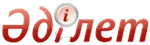 Об утверждении типовых штатов и штатных нормативов организаций здравоохраненияПриказ Министра здравоохранения Республики Казахстан от 7 апреля 2010 года № 238. Зарегистрирован в Министерстве юстиции Республики Казахстан 15 апреля 2010 года № 6173      Примечание РЦПИ!

      Порядок введения в действие приказа см. п. 5.

      В соответствии с подпунктом 3) пункта 3 статьи 32 Кодекса Республики Казахстан от 18 сентября 2009 года "О здоровье народа и системе здравоохранения", ПРИКАЗЫВАЮ:



      1. Утвердить прилагаемые типовые штаты и штатные нормативы организаций здравоохранения.



      2. Департаменту организации медицинской помощи Министерства здравоохранения Республики Казахстан (Нургазиев К.Ш.) обеспечить в установленном законодательством порядке государственную регистрацию настоящего приказа в Министерстве юстиции Республики Казахстан.



      3 Департаменту административно-правовой работы Министерства здравоохранения Республики Казахстан (Бисмильдин Ф.Б.) обеспечить в установленном законодательством порядке официальное опубликование настоящего приказа после его государственной регистрации.



      4. Контроль за исполнением настоящего приказа возложить на Вице-министра здравоохранения Республики Казахстан Биртанова Е.А.



      5. Настоящий приказ вводится в действие по истечении десяти календарных дней после дня его первого официального опубликования.      Министр                                    Ж. ДоскалиевУтверждены приказом   

Министра здравоохранения

Республики Казахстан  

от 7 апреля 2010 года № 238 

Типовые штаты и штатные нормативы организаций здравоохранения 

Раздел 1. Типовые штаты и штатные нормативы организаций

здравоохранения, оказывающих стационарную помощь 

Глава 1.Типовые штаты и штатные нормативы медицинского

персонала больниц 

§ 1. Клинические отделения (палаты)      Сноска. Параграф 1 в редакции приказа и.о. Министра здравоохранения РК от 05.01.2011 № 10 (вводится в действие по истечении десяти календарных дней после дня его первого официального опубликования).

      1. Должности персонала отделений (палат) стационара устанавливаются для одной должности врача основной профильной специальности, одного поста палатных медицинских сестер и одного поста палатных санитарок в зависимости от объема работы и оборота профильных коек в соответствии с методикой определения норматива нагрузки на врача, на пост медицинской сестры, санитарки согласно приложению 1 к настоящим Типовым штатам и штатным нормативам организаций здравоохранения.



      1-1. Штатные нормативы носят рекомендательный характер для организаций здравоохранения, осуществляющих деятельность в форме государственного предприятия на праве хозяйственного ведения, и утверждаются первым руководителем медицинской организации по согласованию с местными органами государственного управления здравоохранения областей, городов республиканского значения и столицы в зависимости от потребности медицинских услуг и их профиля.

      Сноска. Параграф 1 дополнен пунктом 1-1 в соответствии с приказом и.о. Министра здравоохранения РК от 17.08.2013 № 477/1 (вводится в действие по истечении десяти календарных дней после дня его первого официального опубликования).



      2. Должности врача основной профильной специальности, поста палатных медицинских сестер и поста палатных санитарок клинических отделений больниц устанавливаются на количество пролеченных больных, согласно приложению 2 к настоящим Типовым штатам и штатным нормативам организаций здравоохранения.



      3. Должности врачей отдельных специальностей, за исключением должности, предусмотренной в пункте 2 настоящих Типовых штатов и штатных нормативов организаций здравоохранения, устанавливаются:



      1) по нейрохирургическим и нейротравматологическим отделениям из расчета 1 должность врачей-офтальмологов, врачей-отоларингологов и врачей-психиатров (суммарно) на отделение и 1 должность врача-невропатолога на отделение;



      2) по хирургическим торакальным, кардиохирургическим и туберкулезным легочно-хирургическим отделениям - 1 должность врача-терапевта на отделение;



      3) по отделениям сосудистой хирургии - 2 должности врача сердечно-сосудистого хирурга (для обеспечения экстренной помощи в выездных условиях);



      4) по проктологическим отделениям - 0,5 должности врача-онколога на отделение;



      5) по урологическим отделениям - должность врача эндоскописта при наличии объема работы и с учетом нормативов эндоурологических исследований и манипуляций;



      6) по токсикологическим отделениям - должность врача психиатра из расчета 0,5 должности на отделение;



      7) по травматологическим отделениям при отсутствии нейрохирургического отделения устанавливается 0,5 должности врача нейрохирурга, при наличии количества пролеченных больных, превышающего удвоенный норматив устанавливается 1 должность врача нейрохирурга.



      4. Профильные отделения организуются при минимальных количествах коек в соответствии с методикой определения норматива нагрузки на специалиста параклинического отделения согласно приложению 3 к настоящим Типовым штатам и штатным нормативам организаций здравоохранения.



      5. Должность заведующего отделением устанавливается в каждом отделении не менее 0,5 ставки. Если фактическое количество пролеченных больных превышает удвоенный норматив пролеченных больных, то устанавливается целая должность заведующего отделением.



      6. Должности старших медицинских сестер отделений устанавливаются соответственно должностям заведующих отделениями, а по диспансерным отделениям - в порядке и по штатным нормативам этих отделений.



      7. Должности старших акушерок отделений устанавливаются соответственно должностям заведующих отделениями.



      8. Должности медицинских сестер по наложению гипсовых повязок устанавливаются из расчета 1 должность на 1000 пролеченных травматолого-ортопедического профиля или больных костно-суставным туберкулезом, но не менее 1 должности.



      9. Должность медицинской сестры-менеджера токсикологического центра устанавливается для информационно-консультативной работы на токсикологическое отделение.



      10. Должности лаборантов или фельдшеров-лаборантов экстренной химико-токсикологической диагностики устанавливаются из расчета 1 круглосуточный пост при отделении токсикологии.



      11. Должности диетических медицинских сестер устанавливаются из расчета 1 должность на 150 коек.



      12. Должности сестер-хозяек устанавливаются в каждом клиническом отделении. 



      13. Должности санитарок процедурных кабинетов устанавливаются соответственно должностям медицинских сестер этих кабинетов.



      14. Должности санитарок перевязочных кабинетов устанавливаются соответственно должностям медицинских сестер этих кабинетов.



      15. Должности санитарок кабинетов по наложению гипсовых повязок устанавливаются соответственно должностям медицинских сестер этих кабинетов.



      16. Должности санитарок-буфетчиц устанавливаются из расчета 1,25 должности на отделение. В ожоговых отделениях вводится 3 должности санитарок-буфетчиц.



      17. Должности санитарок-ваннщиц устанавливаются из расчета 1 должность на отделение (кроме ожоговых); в ожоговых отделениях вводится 2 должности санитарок-ваннщиц.



      18. Должности уборщиц туалетов устанавливаются из расчета 1 должность уборщицы на отделение. 



      19. Должности санитаров для переноски и сопровождения больных устанавливаются из расчета 1 должность на 100 коек. 

§ 2. Штатные нормативы приемного отделения

      20. Должности врачей приемного отделения устанавливаются в больнице на 400 и более коек - 1 круглосуточный пост.



      21. Должность заведующего приемным отделением устанавливается в больнице на 200 и более коек.



      При наличии в составе больницы не менее 200 инфекционных коек и приемного отделения дополнительно устанавливается должность заведующего указанным отделением.



      22. Должности врачей хирургов, травматологов-ортопедов, акушеров-гинекологов, офтальмологов, урологов, токсикологов и врачей других специальностей для оказания круглосуточной экстренной хирургической, травматологической, акушерско-гинекологической, офтальмологической, урологической, токсикологической и других видов медицинской помощи устанавливаются в зависимости от объема этой работы сверх должностей врачей, предусмотренных по соответствующим отделениям.



      23. Должности медицинских сестер приемного отделения устанавливаются при наличии:



      100-200 коек 1 должность;



      от 201 до 400 коек 1 круглосуточный пост;



      от 400 коек 1 круглосуточный пост на 400 коек и дополнительно по 1 должности на каждые последующие 100 коек.



      При наличии в больнице не менее 200 инфекционных коек и приемного отделения устанавливается 1 круглосуточный пост для приема инфекционных больных.



      24. Должность старшей медицинской сестры приемного отделения устанавливается в больнице на 300 и более коек.



      25. Должности санитарок приемного отделения устанавливаются при наличии в больнице:



      100-200 коек 1 должность;



      от 201 до 400 коек 1 круглосуточный пост;



      от 400 коек 1 круглосуточный пост на 400 коек и дополнительно по 1 должности на каждые последующие 100 коек.



      В больницах на 600 и более коек дополнительно устанавливается 1 должность санитарки для приема вещей от поступающих больных.



      При наличии в больнице не менее 200 инфекционных коек и приемного отделения устанавливается 1 круглосуточный пост санитарок для обслуживания инфекционных больных.

      Сноска. Пункт 25 с изменениями, внесенными приказом и.о. Министра здравоохранения РК от 05.01.2011 № 10 (вводится в действие по истечении десяти календарных дней после дня его первого официального опубликования).



      26. Должности медицинских регистраторов для справочного бюро устанавливаются из расчета 1 должность в смену. 

§ 3. Штатные нормативы операционного отделения

      27. Должности операционных медицинских сестер устанавливаются из расчета 1 должность (для кардиохирургических, хирургических торакальных отделений и для отделений сосудистой хирургии - 2 должности) на 25 хирургических коек.



      28. Должности операционных медицинских сестер для оказания экстренной хирургической, травматолого-ортопедической, гинекологической, офтальмологической, урологической, токсикологической и других видов специализированной медицинской помощи устанавливаются соответственно должностям врачей, предусмотренных специальностей.



      29. Должность старшей операционной медицинской сестры устанавливается при наличии не менее 3 должностей операционных медицинских сестер и медицинских сестер перевязочной.



      30. Должности санитарок операционных устанавливаются соответственно должностям операционных медицинских сестер, включая должность старшей операционной медицинской сестры. 

§ 4. Штатные нормативы отделений (групп) анестезиологии -

реанимации

      31. Должности врачей анестезиологов-реаниматологов устанавливаются из расчета 1 должность:



      в кардиохирургическом, торакальном хирургическом, туберкулезном легочно-хирургическом отделениях на 25 коек;



      в ожоговом и хирургическом для взрослых на 50 коек;



      в нейрохирургическом, онкологическом, микрохирургическом на 75 коек;



      в отделениях хирургического профиля и других наименований для взрослых (гинекологическое, челюстно-лицевое, отоларингологическое, офтальмологическое и другие) на 100 коек;



      в хирургическом отделении для детей на 40 коек;



      в родильных домах для женщин и новорожденных (в том числе в составе других медицинских организаций) на 100 коек;



      в отделениях хирургического профиля и других наименований для детей на 50 коек.



      Койки в отделениях сосудистой хирургии, используемые для лечения больных с применением трансторакального или трансабдоминального доступа, учитываются как койки хирургических торакальных отделений.



      32. При наличии в городских и областных организациях здравоохранения, оказывающих стационарную помощь, 75 коек хирургического профиля, а в центральной районной больнице, онкологической больнице и онкологическом диспансере - 50 коек хирургического профиля, устанавливается не менее 1 должности врача анестезиолога-реаниматолога.



      33. Для оказания экстренной помощи в штате отделения анестезиологии - реанимации медицинской организации, имеющей в своем составе не менее 150 коек хирургического профиля, устанавливается один круглосуточный пост врачей анестезиологов-реаниматологов. В многопрофильных больницах, оказывающих экстренную помощь, устанавливается дополнительно один круглосуточный пост анестезиолога-реаниматолога на каждые 200 хирургических коек для взрослых и каждые 150 коек для детей.



      34. Один круглосуточный пост врачей анестезиологов-реаниматологов устанавливается в следующих медицинских организациях:



      онкологических диспансерах на 250-375 коек;



      инфекционных больницах на 400 и более коек, или в одной из инфекционных больниц от 200 коек при наличии нескольких инфекционных больниц в городе с числом коек в них суммарно не менее 400;



      в одной из детских инфекционных больниц города на 100 и более коек;



      в одной из городских или детских городских больниц, в которых палаты реанимации и интенсивной терапии, в соответствии с положением, не организуются, но имеется детское инфекционное отделение, при наличии в городе не менее 150 детских инфекционных коек. В число указанных коек не включаются койки детских инфекционных больниц на 100 и более коек и городских больниц, имеющих палаты реанимации и интенсивной терапии;



      в больницах терапевтического и педиатрического профиля, независимо от наличия хирургического отделения, на 250-375 коек;



      в родильных домах на 100 и более коек.



      35. Для обеспечения работы палат реанимации и интенсивной терапии устанавливается количество должностей врачей из расчета один круглосуточный пост на 6 коек, 1 круглосуточный пост на каждые 3 койки отделения кардио-хирургической реанимации и 1 круглосуточный пост на каждые 4 койки для недоношенных и новорожденных детей.



      36. В организациях здравоохранения, использующие экстракорпоральные методы детоксикации в отделениях анестезиологии и реанимации устанавливается 0,5 должности врача-реаниматолога на 3 койки экстракорпоральной детоксикации.



      37. При отсутствии отделения или палат интенсивной терапии вне зависимости от количества хирургических коек в больнице вводится 1 должность врача-анестезиолога-реаниматолога.



      38. В организациях здравоохранения на 12 и более должностей врачей анестезиологов для работы в операционных разрешается организовать 2 и более отделений анестезиологии и реанимации, в том числе специализированных (постинфарктных, кардиохирургических и другие).



      39. Должности врачей-лаборантов для обеспечения работы палат реанимации и интенсивной терапии устанавливаются из расчета 1 круглосуточный пост на 6-12 коек.



      40. Должность заведующего отделением анестезиологии-реанимации устанавливается при наличии в отделении не менее 3 должностей врачей анестезиологов-реаниматологов.



      В организациях, где устанавливается менее 3 должностей врачей анестезиологов-реаниматологов, руководство работой по анестезиологии и реанимации возлагается руководителем организации на одного из врачей анестезиологов-реаниматологов.



      41. В организациях здравоохранения, имеющих отделения (палаты) реанимации и интенсивной терапии, должности медицинских сестер-анестезистов устанавливаются из расчета 1,5 должности на каждую должность врача анестезиолога-реаниматолога.



      42. В организациях здравоохранения, не имеющих отделений реанимации и интенсивной терапии, должности медсестер-анестезистов устанавливаются из расчета 2 должности на каждую должность врача-реаниматолога.



      43. В организациях здравоохранения, имеющих ожоговое отделение, устанавливается дополнительно 1 должность медицинской сестры- анестезиста.



      44. Должности среднего медицинского персонала для обеспечения работы палат реанимации и интенсивной терапии устанавливаются:



      медицинских сестер - из расчета 1 круглосуточный пост на 3 койки;



      фельдшеров-лаборантов (лаборантов) - из расчета 1 круглосуточный пост на 6-15 коек.



      45. Должности медицинских сестер устанавливаются соответственно должностям врачей анестезиологов-реаниматологов, упомянутых в пункте 33.



      46. Должность процедурной медсестры устанавливается при наличии в отделении не менее 12 коек для проведения методов экстракорпоральной детоксикации, если не предусмотрена отдельная группа.



      47. Должность перевязочной сестры устанавливается при наличии в медицинской организации, оказывающей помощь детскому населению - 150, взрослому населению - более 200 хирургических коек.



      48. Должность старшей медицинской сестры отделения устанавливается в каждом отделении. При отсутствии в составе отделения палат для реанимации и интенсивной терапии эта должность устанавливается вместо 1 должности медицинской сестры-анестезиста.



      49. Должности младших медицинских сестер по уходу за больными устанавливаются из расчета 1 круглосуточный пост на 6 коек для взрослых и 3 коек для детей.



      50. Должность сестры-хозяйки устанавливается в каждом отделении.



      51. Возможно введение дополнительной должности младшей медицинской сестры для кормления больных независимо от числа коек в отделении. 

§ 5. Штатные нормативы отделения гемодиализа

("искусственная почка")

      52. Должности врачей отделения гемодиализа устанавливаются в зависимости от объема работы либо 1 должность на 4 диализных места, но не менее 1 должности на диализный зал.



      53. Должности врачей для проведения гемодиализа по экстренным показаниям в вечернее и ночное время, выходные и праздничные дни устанавливаются в зависимости от объема этой работы.



      54. Должность врача дневного стационара устанавливается на 8 амбулаторных больных (коек).



      55. Должность заведующего отделением устанавливается при числе диализных мест до 6 - 0,5 должности, свыше 6 мест - 1 должность.



      56. Должности медицинских сестер отделения гемодиализа устанавливаются из расчета 1 должность на 2 диализных места, но не менее 1 должности на диализный зал.



      57. Должности процедурной медицинской сестры отделения гемодиализа устанавливаются из расчета 1 должность на 6 диализных мест, но не менее 1 должности на диализный зал.



      58. Должности медицинских сестер для проведения гемодиализа по экстренным показаниям в вечернее и ночное время, выходные и праздничные дни устанавливаются соответственно должностям врачей, вводимых для указанных целей.



      59. Должность медицинской сестры дневного стационара устанавливается на 16 амбулаторных больных (коек).



      60. Должность старшей медицинской сестры устанавливается соответственно должности заведующего отделением.



      61. Должности санитарок-уборщиц устанавливаются из расчета 1 должность на 4 диализных места в смену.



      62. Должность санитарок-уборщиц дневного стационара устанавливается на 16 амбулаторных больных (коек).



      63. Должность инженер-электронщика устанавливается из расчета - 1 должность в смену.



      64. Должность техника устанавливается из расчета - 1 должность в смену, но не менее 1 должности. 

§ 6. Штатные нормативы отделения детоксикации

      65. Должность врача по экстракорпоральной детоксикации устанавливаются из расчета 1 должность на 10 коек, но не менее 1 должности.



      66. Должность врача-хирурга устанавливаются из расчета 1 должность на 20 коек, но не менее 1 должности.



      67. Должность старшей медицинской сестры устанавливается соответственно должности заведующего отделением.



      68. Должности медицинских сестер (палатных) устанавливаются из расчета 1 круглосуточный пост на 15 коек.



      69. Должность операционной, перевязочной медицинской сестры устанавливается из расчета 1 должность на 10 коек.



      70. Должность сестры-хозяйки устанавливается в каждом отделении.



      71. Должности санитарок операционной, перевязочной, процедурного кабинета устанавливаются соответственно должностям медицинских сестер этих кабинетов.



      72. Должности санитарок-буфетчиц устанавливаются 1 должность в смену.



      73. Должности санитарок-уборщиц (палатных) устанавливаются соответственно должностям медицинских сестер (палатных).



      74. Должность санитарки-ваннщицы устанавливается из расчета 1 должность на 20 коек. 

§ 7. Штатные нормативы отделения гипербарической оксигенации

      75. Должности врачебного, среднего и младшего медицинского персонала отделения гипербарической оксигенации (далее - ГБО) устанавливаются из расчета 1 круглосуточный пост на действующую стационарную и передвижную установку ГБО.



      76. Должность заведующего отделением устанавливается при наличии двух и более установок ГБО сверх должностей врачей отделения.



      77. Должность старшей медицинской сестры устанавливается соответственно должности заведующего отделением.



      78. Должность инженерно-технического персонала устанавливается согласно технической документации по техническому обслуживанию установок ГБО.



      79. Должности водительского персонала устанавливаются из расчета 1 круглосуточный пост на передвижную установку ГБО. 

§ 7-1. Штатные нормативы отделения рентгенохирургических

методов диагностики и лечения      Сноска. Типовые штаты и штатные нормативы организаций здравоохранения дополнены параграфом 7-1 в соответствии с приказом и.о. Министра здравоохранения РК от 05.01.2011 № 10 (вводится в действие по истечении десяти календарных дней после дня его первого официального опубликования).

      79-1. В отделениях (группах) рентгенохирургических методов диагностики и лечения (количество должностей при работе круглосуточно) установить 1 должность заведующего отделением, 1 должность старшей медицинской сестры, 1 должность сестры-хозяйки, 1 пост врачей специалистов, 1 пост врачей анестезиологов-реаниматологов, 1 пост рентген-лаборантов, 1 пост операционных медицинских сестер, 1 пост медицинских сестер - анестезисток, 1 пост санитарок. 

§ 8. Штатные нормативы отделения (кабинета) трансфузиологии      Сноска. § 8 в редакции приказа Министра здравоохранения РК 27.01.2012 № 55 (вводится в действие по истечении десяти календарных дней после дня его первого официального опубликования).

      80. Должности персонала устанавливаются из количества трансфузии (переливаний) компонентов крови в год, осуществляемых медицинской организацией согласно приложению 4 к настоящим Типовым штатам и штатным нормативам организаций здравоохранения.



      81. Отделение (кабинет) трансфузиологии организуется во всех медицинских организациях, применяющих компоненты крови.



      81-1. Численность штатных единиц отделения (кабинета) трансфузиологии может увеличиваться с учетом внедрения аутологической заготовки крови и ее компонентов и проведения реинфузий. На каждые 100 доз аутокрови и ее компонентов, заготовленных в год, вводится дополнительно по 1 должности врача-трансфузиолога, медицинской сестры, младшего медицинского персонала. 

§ 9. Штатные нормативы параклинических отделений

      82. Должности специалистов параклинических подразделений устанавливаются при наличии соответствующего медицинского оборудования и техники в зависимости от объема выполненной работы и действующих расчетных норм времени по тарификатору услуг, но не менее 1 должности в смену для организаций здравоохранения, оказывающих стационарную помощь, согласно приложению 5 к настоящим Типовым штатам и штатным нормативам организаций здравоохранения.



      83. При расчете необходимого количества специалистов следует принять во внимание, что коэффициент использования рабочего времени равен 0,85 для городских и 0,75 для сельских медицинских организаций.



      84. Должность заведующего устанавливается вместо одной должности врача параклинического отделения.



      85. Должность старшего фельдшера (медицинской сестры, лаборанта) устанавливается соответственно должности заведующего вместо одной должности фельдшера (медицинской сестры, лаборанта). 

§ 10. Штатные нормативы отделения лучевой диагностики

      86. Должности рентген-лаборантов устанавливаются соответственно должностям врачей-рентгенологов.



      87. Должности медицинских регистраторов для рентгеновского архива (компьютерного рентгеновского архива) устанавливаются из расчета 1 должность в смену для стационаров и 1 должность на поликлинику.



      88. Должности санитарок рентгеновского отделения (кабинета) устанавливаются в соответствии с должностями врачей.



      89. Должности врачей-рентгенологов устанавливаются из расчета 1 должность на 60 тысяч населения, прикрепленного для профилактического флюорографического обследования органов грудной клетки.



      90. Должности рентген-лаборантов устанавливаются из расчета 1 должность на 30 тысяч населения, прикрепленного для профилактического флюорографического обследования органов грудной клетки.



      91. Должности медицинских регистраторов устанавливаются из расчета 1 должность на 30 тысяч населения. В районах с населением 15 тысяч человек предусматривается 0,5 должности рентген-лаборанта.



      В районах с населением менее 15 тысяч человек штаты флюорографических кабинетов утверждаются за счет общих должностей рентгенологической службы района.



      92. На передвижных установках предусмотрены штаты: 1 врач-рентгенолог, 1 рентген-лаборант, 1 водитель.



      93. Должности рентген-лаборантов по компьютерной томографии устанавливаются из расчета 2 должности рентген-лаборанта в смену.



      94. Должность процедурной медицинской сестры устанавливается из расчета 0,5 должности на кабинет компьютерной томографии в смену.



      95. Должности санитарок кабинета компьютерной томографии устанавливаются из расчета 0,5 должности на кабинет компьютерной томографии в смену.



      96. Должности инженеров по компьютерной томографии устанавливаются из расчета 1 должность на две и более установок и оборудования в смену.



      97. Должности анестезиологической сестры устанавливаются соответственно должностям врачей-анестезиологов.



      98. Сложное ангиографическое и рентгенотелевизионное оборудование обслуживается специалистом-инженером: 1 должность инженера на две и более установок и оборудования.



      99. Количество рентгенохирургических лечебных вмешательств не может превышать 4 в неделю.



      100. В расчетные нормы исследований включено время для проведения подготовительной работы, самого исследования или лечебного вмешательства.



      Дополнительное время на одно исследование, необходимое для анализа полученной информации и ведения установленной медицинской документации - 30 минут. 

§ 11. Штатные нормативы отделения ультразвуковой диагностики

      101. Должности медицинской сестры устанавливаются соответственно должностям врачей ультразвуковой диагностики, включая должность заведующего.



      102. Должности санитарок устанавливаются из расчета 0,5 должности на одну должность врача ультразвуковой диагностики, включая должность заведующего, но не менее 1 должности.



      103. Инженерное обеспечение аппаратуры отделений (кабинетов) лучевой диагностики проводится персоналом в соответствии со штатами руководителей, специалистов служащих и рабочих организаций здравоохранения. 

§ 12. Штатные нормативы лаборатории радиоизотопной диагностики

      104. В расчетные нормы времени включено время на непосредственное проведение исследования, на подготовительно-заключительную работу, ведение документации и другие мероприятия, связанные с непосредственным проведением исследования, в том числе на обработку информации на компьютере.



      При проведении исследований на гамма-камере без анализа информации на компьютере время, предусмотренное настоящими нормативами для врачей-радиологов, сокращается на 25 %.



      105. Инженерное обеспечение радиодиагностических (радиометрических) установок лабораторий радиоизотопной диагностики производится персоналом радиологического отделения, а в случае организации лаборатории в организации, не имеющем радиологического отделения, - персоналом, должности которых предусмотрены в типовых штатах административно-управленческого и хозяйственно-обслуживающего персонала организации здравоохранения.



      106. Должности санитарок устанавливаются из расчета 0,5 должности на одну должность врача-радиолога, включая должность заведующего, но не менее 1 должности. 

§ 13. Штатные нормативы клинико-диагностической лаборатории

      107. Должности санитарок лаборатории устанавливаются из расчета 1 должность на 4 должности врачей-лаборантов, фельдшеров-лаборантов и лаборантов. В штате лаборатории, где производится средоварение, устанавливаются дополнительные должности санитарок в зависимости от объема работы. 

§ 14. Штатные нормативы иммунологической и серологической

лабораторий

      108. Должности врачей-лаборантов устанавливаются из расчета 1 должность на каждые 150 исследуемых сывороток за рабочий день, но не менее 1 должности на лабораторию.



      109. Должности лаборантов устанавливаются из расчета 1 должность на каждые 75 исследуемых сывороток за рабочий день.



      110. Должности персонала иммунологических и серологических лабораторий в составе клинико-диагностических лабораторий корректируются исходя из нормативов времени на выполнение исследований.



      Норматив выполнения на бригаду из 1 врача, 3 лаборантов (один из которых осуществляет прием, регистрацию и обработку биоматериала) и 1 санитарки составляет 180 серийных исследований или 90 серийных и 30 единичных исследований за рабочий день. 

§ 15. Штатные нормативы бактериологической лаборатории

      111. Должности персонала бактериологических лабораторий в составе клинико-диагностических лабораторий устанавливаются исходя из объемов работы и нормативов времени на выполнение исследований по тарификатору услуг. При отсутствии нормативов времени должности персонала (1 врач бактериолог, 2 фельдшера, 1 санитарка для средоварения при самостоятельном приготовлении сред, 1 санитарка уборщица) устанавливаются из расчета - 1 бригада на 3334 анализа в год. 

§ 16. Штатные нормативы цитологической лаборатории

      112. Диагностическая работа клинической цитологии включает все виды цитологических исследований в стационаре, поликлинике, смотровых кабинетах, при профилактическом и диагностическом обследовании населения с установлением морфологического диагноза.



      113. При отсутствии установленных нормативов на проведение исследований (по тарификатору услуг) устанавливаются следующие нормативы:



      1) при проведении профилактических осмотров на 40000 цитологических исследований в год должности врачей, цитотехников и санитаров устанавливаются из расчета - один врач, 3 цитотехника и 1 санитар;



      2) на диагностические исследования нормативы устанавливаются из расчета 4000 исследований в год на бригаду: 1 должность врача, 1 должность цитотехника и 1 санитар;



      3) на гормональные исследования (определение гормонального профиля по вагинальным мазкам, исследование полового хроматина) нормативы устанавливаются из расчета 2500 исследований в год на бригаду из 1 должности врача, 1 цитотехника, 1 санитара;



      4) если врач цитолог производит набор материала, то его нагрузка составляет 10 пункций в день, 2300 исследований в год на ставку;



      5) при увеличении нагрузки цитологических лабораторий штаты увеличиваются за счет ставок обслуживаемых организаций здравоохранения;



      6) при наличии в штате цитологических лабораторий 6 и более должностей врачей и цитотехников, заведующие лабораторией освобождаются на 0,5 ставки от выполнения работы врача, 12 и более должностей - полностью от непосредственного технического выполнения работы врача;



      7) учитывая структуру, объем и характер работы цитологической лаборатории при наличии в штате не менее 15 должностей врачей, лаборантов (цитотехников) и санитаров, на существующих должностях вводятся должности освобожденного старшего лаборанта, медицинского регистратора и сестры - хозяйки;



      8) при наличии в цитологической лаборатории специальных электронных установок (электронная вычеслительная машина, сложные оптические приборы с электронным оборудованием - микроскоп и другие) в ее штатное расписание включается должность инженера. 

§ 17. Штатные нормативы отделения эндоскопии

      114. Для выполнения эндоскопических операций устанавливаются следующие нормативы:



      на органах брюшной полости (исключая гемиколэктомию, резекцию желудка, гастроэктомию) 210 минут на операцию;



      гемиколэктомия, резекция желудка, гастроэктомия 360 минут на операцию;



      на органах грудной полости 360 минут на операцию;



      на органах малого таза 210 минут на операцию;



      забрюшинного пространства 210 минут на операцию;



      средостения 210 минут на операцию;



      черепа 210 минут на операцию.



      Расчетные нормы времени на эндоскопические операции предназначены для врачей - эндоскопистов, выполняющих данные хирургические вмешательства.



      115. Должности медицинских сестер устанавливаются соответственно должностям врачей - эндоскопистов, включая должность заведующего эндоскопическим отделением.



      116. Должности санитарок устанавливаются из расчета 0,5 должности на 1 должность врача - эндоскописта, включая должность заведующего эндоскопическим отделением, но не менее 1 должности. 

§ 18. Штатные нормативы отделения физиотерапии и лечебной

физкультуры

      117. Должности медицинских сестер по физиотерапии устанавливаются из расчета 1 должность на 10 тысяч условных физиотерапевтических единиц в год.



      118. Должности медицинских сестер по массажу устанавливаются в штате физиотерапевтического отделения (кабинета) из нормативов на проведение массажа.



      119. Должности инструкторов по лечебной физкультуре устанавливаются из расчета 1 должность на 150 коек и дополнительно 1 должность на каждые 20 коек для больных полиомиелитом; 0,5-1 должность на каждое ортопедическое, травматологическое, неврологическое, туберкулезное отделение для больных костно-суставным туберкулезом.



      120. Должности санитарок физиотерапевтического отделения (кабинета) устанавливаются из расчета 1 должность на 2 должности медицинских сестер по физиотерапии, инструкторов ЛФК и массажистов, а при проведении водо-грязе-торфо-озокерито-парафинолечения - на 1 должность медицинской сестры, занятой отпуском указанных процедур.



      121. За одну условную физиотерапевтическую единицу принята работа, на выполнение и подготовку которой требуется 8 минут.



      При проведении процедур одному больному на разных участках тела за одно посещение каждая из них учитывается в условных единицах самостоятельно, если эти процедуры проводились не одновременно.



      122. За одну массажную единицу принимается работа продолжительностью 10 минут (с учетом подготовительно - заключительного времени, необходимости ведения документации и кратковременный отдых).



      При проведении массажа в смежных анатомо-топографических областях тела больного количество массажных единиц на вторую и каждую последующую анатомо-топографическую область сокращается на 20 % по сравнению с предусмотренным в настоящих нормах. При массировании анатомо-топографических областей тела, не являющихся смежными, каждая из процедур учитывается самостоятельно. 

§ 19. Штатные нормативы персонала отделения (кабинета)

функциональной диагностики

      123. Должности медицинских сестер кабинета функциональной диагностики устанавливаются соответственно должностям врачей функциональной диагностики, но не менее 1 должности при наличии указанного кабинета.



      124. Должности санитарок отделения (кабинета) устанавливаются соответственно должностям врачей функциональной диагностики, но не менее 1 должности при наличии указанного кабинета.



      125. Расчетная норма нагрузки для врача и медицинской сестры отделения (кабинета) функциональной диагностики рассчитывается из норматива 33 условные единицы на 6,5 часовой рабочий день (1 единица - 10 минут). 

§ 20. Штатные нормативы патологоанатомического отделения

      126. Должности лаборантов устанавливаются из расчета 1,5 должности на каждую должность врача-патологоанатома.



      127. Должности санитаров гистологической лаборатории устанавливаются из расчета 1 должности на каждую должность врача-патологоанатома, но не менее одной должности на отделение.



      128. Должности санитаров морга устанавливаются 1 должность на каждую должность врача-патологоанатома, но не менее одной должности на отделение.



      129. При необходимости приема умерших больных в течение суток из других медицинских организаций могут дополнительно устанавливаться должности санитарок для обеспечения указанной работы в вечернее и ночное время, в общеустановленные выходные и праздничные дни. 

§ 21. Штатные нормативы аптеки организаций здравоохранения

      130. Должности персонала аптек устанавливаются в организациях здравоохранения на 100 и более коек.



      131. Должность заведующего аптекой - провизора устанавливается в аптеке каждой больницы (на правах заведующего отделением больницы).



      132. Должность заместителя заведующего аптекой - провизора устанавливается в аптеках больниц, имеющих 400 и более коек (на правах заместителя заведующего отделением больницы).



      133. Должности провизоров-технологов устанавливаются в:



      аптеках больниц на 200 коек - 1 должность;



      аптеках больниц свыше 200 коек - дополнительно 1 должность на каждые следующие 100 коек;



      аптеках больниц на 500 коек и более - дополнительно 0,5 должности на каждые следующие 100 коек.



      134. Должности провизоров-аналитиков устанавливаются в аптеках больниц:



      от 100 до 200 коек - 0,5 должности;



      от 200 до 500 коек - 1 должность;



      свыше 500 коек - дополнительно 0,5 должности на каждые следующие 200 коек, но не более 2.



      135. Должности фармацевтов устанавливаются в аптеках больниц из расчета:



      1 должность на каждые 200 коек;



      дополнительно 1 должность на каждые 100 коек (в больницах от 200 до 500 коек);



      дополнительно 0,5 должности на каждые 100 коек (в больницах свыше 500).



      136. Должности фасовщиков в аптеках больниц устанавливаются из расчета:



      1 должность на каждые 200 коек;



      дополнительно 0,5 должности на каждые 100 коек (свыше 200).



      137. Должность санитарки устанавливается в количестве 40 % от общего штата провизоров-технологов и фармацевтов, но не менее 1 должности.



      138. Должность рабочего устанавливается в аптеке каждой больницы.



      139. Должность уборщика помещений устанавливается в аптеке каждой больницы.



      140. В аптеках больниц, не имеющих в штате провизоров-технологов и фармацевтов из-за небольшой коечной мощности больницы, их обязанности выполняются заведующим аптекой.



      141. В случае обслуживания больницы межбольничной аптекой в штате больницы на 200 и более коек устанавливается 1 должность провизора-технолога или фармацевта.



      142. В аптеках инфекционных больниц дополнительно устанавливается 1 должность санитарки-мойщицы на каждые 200 коек.  

§ 22. Штатные нормативы отделений экстренной и плановой

консультативной помощи (санитарной авиации)      Сноска. Наименование с изменениями, внесенными приказом и.о. Министра здравоохранения РК от 05.01.2011 № 10 (вводится в действие по истечении десяти календарных дней после дня его первого официального опубликования).

      143. Должности персонала отделения экстренной и плановой консультативной помощи (санитарной авиации) устанавливаются по следующим штатным нормативам:



      1) заведующий отделением - врач-терапевт - 1 должность;



      2) врачи выездной бригады из расчета 0,8 должности (суммарно) на 100 тыс. населения;



      3) старший фельдшер - 1 должность;



      4) фельдшер - диспетчер - 5,135 должностей;



      5) фельдшер выездной бригады - из расчета 0,8 должности (суммарно) на 100 тыс. населения;



      6) санитар выездной бригады - из расчета 0,8 должности (суммарно) на 100 тыс. населения;



      7) санитарка - 2 должности;



      8) медицинский техник (инженер) по обслуживанию медицинской аппаратуры - 1 должность.

      Сноска. Пункт 143 в редакции приказа и.о. Министра здравоохранения РК от 05.01.2011 № 10 (вводится в действие по истечении десяти календарных дней после дня его первого официального опубликования). 

§ 23. Штатные нормативы организационно-методических отделов

и кабинетов медицинской статистики

      144. Должности персонала организационно-методических отделов устанавливаются в зависимости от численности населения, по следующим нормативам: из расчета до 1 млн. человек 2 должности врача-методиста, 2 должности фельдшера, свыше 1 млн. человек - 3 должности врача-методиста, 3 должности фельдшера, свыше 1,5 млн. человек - 3,5 должности врача-методиста, 3,5 должности фельдшера. 

§ 24. Кабинет медицинской статистики

      145. Должность медицинского статистика устанавливаются на 36-50 выбывших больных в сутки, но не менее одной должности на стационар.



      146. Должность врача-статистика устанавливается на 2 должности медицинских статистиков, но не менее одной должности.



      147. Должность заведующего кабинетом медицинской статистики устанавливается в каждом стационаре. 

§ 25. Педагогический персонал медицинских организаций для детей

      148. Должности воспитателей устанавливаются из расчета 1 должность на:



      40 детей школьного и дошкольного возраста в противотуберкулезных отделениях, специализированных санаторно-оздоровительных и реабилитационных организациях (центрах);



      25 детей дошкольного возраста в противотуберкулезных отделениях для больных костно-суставным туберкулезом.



      Должности учителей устанавливаются в штате противотуберкулезных больницах (диспансерах), специализированных санаторно-оздоровительных и реабилитационных организациях (центрах) в зависимости от числа классов и учебного плана.



      В классах предусматривается не менее 4 и не более 20 учащихся. При недостаточности контингентов детей для укомплектования классов могут быть организованы групповые занятия для учащихся.



      149. Должности учителей устанавливаются в штате противотуберкулезных больниц, в зависимости от количества классов для детей, больных туберкулезом, и учебного плана. В классах должно предусматриваться не менее 10 и не более 20 учащихся. При недостаточности контингентов детей, страдающих туберкулезом, для укомплектования класса могут быть организованы групповые занятия для учащихся.



      150. Должность заведующего учебной частью устанавливается из расчета 1 должность.



      151. В больнице на 200 коек устанавливается 1 должность психолога.



      152. Должности логопедов устанавливаются по нормативам логопедических кабинетов. 

§ 26. Прочие должности

      153. Должность заместителя главного врача по медицинской части устанавливается в больнице на 250 и более коек.



      154. Должность заместителя главного врача по акушерско-гинекологической помощи устанавливается в больнице, имеющей свыше 200 акушерских и гинекологических коек.



      155. Должность заместителя главного врача по хирургической помощи может устанавливаться в больнице, имеющей не менее 200 коек хирургического профиля. При этом акушерские и гинекологические койки включаются в число коек хирургического цикла в том случае, если в штате больницы не установлена должность заместителя главного врача по акушерско-гинекологической помощи.



      156. Должность заместителя главного врача по организационно-методической работе устанавливается 1 единица на стационар (больница, клиника, диспансер).



      157. Должности главной медицинской сестры или заместителя руководителя по сестринскому делу устанавливается в каждой больнице.



      158. Должность регистратора архива устанавливаются 1 должность на 200 коек, не менее 1 должности на стационар (больница, клиника, диспансер). 

Глава 2. Штатные нормативы родильных домов, перинатальных

центров и женских консультации

      159. Должности общебольничного персонала, клинических отделений, отделения анестезиологии-реанимации, клинико-диагностической лаборатории, лучевой диагностики, физиотерапии и лечебной физкультуры, функциональной диагностики, кабинета крови, медицинской статистики и других служб устанавливаются по штатным нормативам этих отделений круглосуточных стационаров и многопрофильных поликлиник.



      160. Должности врачей акушеров-гинекологов для оказания амбулаторной помощи всему населению по месту жительства и по месту работы (учебы) устанавливаются из расчета на 6000 человек взрослого населения, а при наличии в его составе свыше 55 % женщин - 1 должность на 3300 женщин старше 15 лет.



      161. Дополнительно должности врачей педиатров-неонатологов устанавливаются из расчета 1 круглосуточный пост на 4 койки недоношенных с весом менее 1000 г.



      162. Дополнительно должности врачей терапевтов устанавливаются из расчета 1 должность на:



      150 коек и дополнительно 0,25-0,5 должности на родильный дом, имеющий 30 и более коек для госпитализации беременных с сердечно-сосудистыми заболеваниями;



      50 тысяч взрослого населения, проживающего на обслуживаемой территории для приема в женской консультации.



      163. Должности врачей-фтизиатров устанавливаются из расчета 1 должность на 40 коек для беременных, рожениц и родильниц, больных туберкулезом.



      164. Должности врачей-стоматологов для оказания амбулаторной помощи беременным устанавливаются из расчета 1 должность на 60 тысяч взрослого населения, проживающего на территории обслуживания женской консультации.



      165. Должность заведующего женской консультацией - врача акушера-гинеколога (на правах заведующего отделением) устанавливается:



      при числе полагающихся должностей врачей акушеров-гинекологов менее 3 - вместо одной из них;



      при числе полагающихся должностей врачей - акушеров-гинекологов от 3 до 6 - 0,5 должности заведующего;



      при числе полагающихся должностей врачей-акушеров - гинекологов более 6 - сверх этих должностей.



      166. Должности акушерок устанавливаются:



      в приемном отделении родильного дома - 1 круглосуточный пост;



      в родовом отделении - из расчета 1 круглосуточный пост на 40 акушерских физиологических коек и коек патологии беременности, но не менее 1 круглосуточного поста;



      в акушерском физиологическом отделении (палатах) - из расчета 1 круглосуточный пост на 30 коек;



      в отделении (палатах) патологии беременности 1 круглосуточный пост на 20 коек и 1 должность процедурной медицинской сестры на 40 коек;



      в отделениях (палатах) для беременных, рожениц и родильниц, больных туберкулезом, - из расчета 1 круглосуточный пост на 15 акушерских коек, предусмотренных для этих целей;



      в женских консультациях - соответственно должностям врачей акушеров-гинекологов.



      167. Должности медицинских сестер устанавливаются:



      для обслуживания новорожденных акушерского отделения (палат) из расчета 1 круглосуточный пост на 15 коек для детей указанных отделений (палат);



      для обслуживания новорожденных акушерского обсервационного отделения (палат) из расчета 1 круглосуточный пост на 10 коек для детей указанного отделения (палат), 1 круглосуточный пост на 15 коек отделения "Мать и дитя";



      для обслуживания недоношенных и новорожденных с весом менее 1000 г из расчета 1 круглосуточный пост на 4 койки для указанных детей. При необходимости организовывается индивидуальный пост для выхаживания недоношенных и новорожденных детей;



      для обслуживания новорожденных от матерей, больных туберкулезом (при наличии в составе родильного дома специального отделения или палат, предназначенных для беременных, рожениц и родильниц, больных туберкулезом) из расчета 1 круглосуточный пост на 15 коек для детей указанного отделения (палат);



      для обучения принципам грудного вскармливания 1 должность при наличии 60 послеродовых коек; при наличии более 60 послеродовых коек 1 должность и дополнительно 0,5 должности на каждые последующие 40 коек (сверх 60);



      для работы перевязочной в гинекологическом отделении 1 должность при наличии в родильном доме не менее 20 коек для гинекологических больных, нуждающихся в хирургическом вмешательстве (кроме коек для искусственного прерывания беременности);



      для работы по госпитализации женщин с целью искусственного прерывания беременности 1 должность в родильных домах, имеющих не менее 25 гинекологических коек.



      168. Должности операционных медицинских сестер устанавливаются в родильных домах из расчета на:



      60-80 коек - 1 пост;



      80-105 коек - 2 поста;



      110-130 коек - 3 поста.



      169. Должности старших акушерок устанавливаются:



      в акушерских отделениях всех профилей соответственно должности заведующих указанными отделениями;



      в родовом отделении 1 должность;



      в женской консультации 1 должность на консультацию при количестве не менее 5 должностей врачей акушеров-гинекологов амбулаторного приема.



      170. Должность старшей операционной медицинской сестры устанавливается в штате родильного дома, которому полагается не менее 3 должностей операционных медицинских сестер и медицинских сестер перевязочной.



      171. Должности старших медицинских сестер отделений стационара устанавливаются соответственно должностям заведующих гинекологическими отделениями и отделениями для новорожденных детей (в том числе недоношенных).



      172. Должность главной акушерки родильного дома устанавливается из расчета 1 должность в учреждении на 30 и более коек.



      173. Должности санитарок (младших медицинских сестер) устанавливаются из расчета 1 круглосуточный пост на:



      приемное отделение;



      каждый круглосуточный пост акушерок родового отделения (предродовой и родовой), послеродовых палат акушерских отделений (палат) всех профилей, отделения (палат) патологии беременности;



      40 новорожденных (коек) в родильных домах до 100 коек;



      30 новорожденных (коек) в родильных домах на 100 и более коек;



      30 коек гинекологического отделения (палат).



      174. Должности санитарок устанавливаются:



      для работы в операционных и перевязочных соответственно должностям операционных медицинских сестер и медицинских сестер перевязочной, включая должность старшей операционной медицинской сестры;



      для обслуживания посетительской в родильных домах на 80-115 коек - 1 должность; на 120-145 коек - 2 должности; на 150 и более коек - 3 должности;



      в женской консультации из расчета 1 должность на 3 должности врачей амбулаторного приема.



      175. Должности санитарок-буфетчиц устанавливаются из расчета 1 должность на отделение в смену.



      176. Должности санитарок- уборщиц устанавливаются из расчета 1 должность на каждое акушерское и гинекологическое отделение, а при наличии в отделении более 40 коек - 2 должности на отделение.



      177. Должности сестер-хозяек устанавливаются:



      в акушерских, гинекологических и детских отделениях 1 должность на отделение;



      в женской консультации при наличии в ее штате не менее 6 должностей врачей акушеров-гинекологов.



      178. Должность педагога-психолога устанавливается независимо от коечной мощности родильного дома.



      179. Должности персонала аптек устанавливаются по штатным нормативам аптек медицинских организаций. 

Глава 3. Штатные нормативы персонала хосписов

      180. Хоспис организуется из расчета 30 коек на 400 тысяч населения. Оптимальный размер коечного фонда хосписа 15-45 коек.



      181. Должности врачей отделений (палат) стационара устанавливаются из расчета 1 должность на следующее число коек: 



      врач терапевт: 1 должность - на 15 коек;



      врач онколог: 1 должность - на 30 коек;



      врач психотерапевт: 1 должность - на организацию.



      182. Для организации обслуживания на дому организуется выездное отделение, состоящее из выездной бригады (выездных бригад). Количество бригад определяется имеющимся объемом работы. Должности врачей выездного отделения (хоспис на дому) устанавливаются из расчета на бригаду:



      врач терапевт 1 должность;



      врач онколог 1 должность.



      183. Должность заведующего стационарным отделением устанавливается при количестве коек 30 и выше.



      184. Должность заведующего выездным отделением устанавливается вместо одной должности врача бригады.



      185. Должность заместителя главного врача по медицинской части устанавливается в каждом хосписе.



      186. Должности медицинских сестер (палатных) устанавливаются из расчета 1 круглосуточный пост на 5 коек, и дополнительно 1 пост на 2-3 аполические койки для коматозных больных.



      187. Должности процедурной медсестры устанавливаются из расчета 1 должность в каждом отделении и 2 должности на выездную бригаду (хоспис на дому).



      188. Должность перевязочной медсестры устанавливается в каждом отделении.



      189. Должность старшей медицинской сестры отделения устанавливается соответственно должности заведующего отделением.



      190. Должность медсестры по приему больных устанавливаются из расчета 1 должность на хоспис.



      191. Должность диет-сестры устанавливается из расчета 0,5 должности в каждом хосписе.



      192. Должность медицинского статистика устанавливается в каждом хосписе.



      193. Должность заместителя главного врача по сестринскому делу (главной медицинской сестры) устанавливается в каждом хосписе.



      194. Должность сестры-хозяйки устанавливается в каждом отделении.



      195. Должности санитарок (палатных) или младших медицинских сестер по уходу за больными устанавливаются из расчета 1 круглосуточный пост на 5 коек.



      196. Должности санитарок процедурного и перевязочного кабинета устанавливаются соответственно должностям медицинских сестер этих кабинетов.



      197. Должности санитарок-буфетчиц устанавливаются из расчета 1 должность в смену.



      198. Должности санитарок-уборщиц устанавливаются из расчета 1 должность на отделение.



      199. Должности санитарок-ваннщиц устанавливаются из расчета 1 должность на отделение.



      200. Должности санитарок для сопровождения больных и переноски трупов устанавливаются из расчета 1 круглосуточный пост на хоспис.



      201. Должность фармацевта устанавливается из расчета 1 должность на 50 коек.



      202. Должность социального работника устанавливается из расчета 1 должность на хоспис. 

Глава 4. Штатные нормативы персонала больниц сестринского ухода

      203. Больница сестринского ухода организуется на 80-120 коек. 



      204. Должности врачей отделений (палат) стационара устанавливаются из расчета 1 должность на следующее число коек:



      врач геронтолог: 1 должность - на 40 коек;



      врач невропатолог: 1 должность - на стационар;



      врач психиатр: 0,5 должности на стационар.



      205. Должность заведующего отделением устанавливается вместо должности врача.



      206. Должность заместителя главного врача по медицинской части устанавливается в каждой организации.



      207. Должности общебольничного персонала, фельдшеров-лаборантов, медицинских сестер по функциональной диагностике, физиотерапии и лечебной физкультуре устанавливаются по нормативам больниц.



      208. Должности медицинских сестер (палатных) устанавливаются из расчета 1 круглосуточный пост на 20 коек.



      209. Должности процедурной медсестры устанавливаются из расчета 1 должность на 40 коек.



      210. Должность старшей медицинской сестры устанавливается в каждом отделении.



      211. Должность медицинского статистика устанавливается в каждой организации.



      212. Должность заместителя главного врача по сестринскому делу (главной медицинской сестры) устанавливается в каждой организации.



      213. Должность сестры-хозяйки устанавливается в каждом отделении.



      214. Должности санитарок (палатных) или младших медицинских сестер по уходу за больными устанавливаются из расчета 1 круглосуточный пост на 20 коек.



      215. Должности санитарок процедурного кабинета устанавливаются соответственно должностям медицинских сестер этих кабинетов.



      216. Должности санитарок-буфетчиц устанавливаются из расчета 1 должность в смену.



      217. Должности санитарок-ваннщиц устанавливаются из расчета 1 должность на 80 коек.



      218. Должности санитарок для переноски и сопровождения больных устанавливаются из расчета 1 должность на 100 коек.



      219. Должность фармацевта устанавливается из расчета 1 должность на 100 коек. 

Глава 5. Штатные нормативы диспансеров 

§ 1. Общие нормативы

      220. Должности медицинского персонала отделений (палат), кабинетов устанавливаются в зависимости от объема работы в соответствии с нормативом времени по стационарной и амбулаторно-поликлинической помощи.



      221. Должность заместителя главного врача по лечебной работе устанавливается при наличии в штате диспансера не менее 30 врачебных должностей, включая должность главного врача.



      222. Должность заведующего организационно-методического кабинета (отдела) - врача-методиста устанавливаются в каждой организации.



      223. Должность главной медсестры устанавливается в каждом диспансере.



      224. Должности воспитателей устанавливаются по нормативам больниц и поликлиник.



      225. Должность сестры-хозяйки устанавливается в каждом диспансере.



      226. Должности персонала аптек устанавливаются по нормативам аптечных подразделений медицинских организаций. Указанные должности не устанавливаются, если диспансер обслуживает межбольничная аптека. 

§ 2. Штатные нормативы дермато-венерологических диспансеров

(отделений и кабинетов)

      227. При отсутствии установленных нормативов времени должности врачей дерматовенерологов для оказания амбулаторной помощи в городских диспансерах устанавливаются из расчета 0,7 должности на 10 тысяч человек (взрослых и детей). Если диспансер непосредственно оказывает амбулаторную помощь населению сельского района, в его штате дополнительно устанавливаются должности врачей дерматовенерологов из расчета 0,2 должности на 10 тысяч населения (взрослых и детей) этого района.



      228. Должности врачей дерматовенерологов для обеспечения амбулаторного приема и организационно-методической работы в штате областных диспансеров устанавливаются из расчета 0,3 должности на 100 тысяч человек взрослого и детского населения области.



      229. Устанавливаются по 2 должности патронажной сестры в эпидемиологических группах организационно-методических отделов. 

§ 3. Штатные нормативы онкологических диспансеров, больниц,

отделений, кабинетов

      230. При отсутствии установленных нормативов времени должности врачей-онкологов для обеспечения амбулаторного приема и консультативной работы устанавливаются из расчета:



      0,2 должности на 10 тысяч человек городского населения;



      0,1 должности на 10 тысяч человек населения области для обеспечения амбулаторной и консультативной помощи;



      0,25 на 100 тысяч человек населения области, но не менее одной должности для обеспечения организационно-методической работы;



      0,1 ставка врача-онколога для детского кабинета на 75 тысяч детского населения, но не менее 1 должности врача детского онкологического кабинета на одну область (город республиканского значения);



      0,2 должности на 100 тысяч человек населения области (города) для проведения больным амбулаторной химиотерапии.



      231. Дополнительно устанавливается 1 должность врача-терапевта:



      на 15 коек химиотерапевтического или химиолучевого отделения;



      на 100 коек (без учета торакальных коек) хирургического торакального отделения.



      232. Должность врача кабинета термографии устанавливается из расчета одна должность на аппарат в смену.



      233. Должность врача кабинета лазерной терапии и криохирургии устанавливается из расчета 1 должность на кабинет в смену.



      234. Должность врача кабинета противоболевой терапии устанавливается из расчета 1 должность на диспансер.



      235. В узкопрофильных отделениях (опухоли головы и шеи, детской онкологии) дополнительно устанавливаются должности:



      врача - логопеда из расчета 0,5 должности на 40 коек;



      врача - психолога из расчета 0,5 должности на 40 коек.



      236. Должность врача-иммунолога устанавливается в диспансерах с числом коек более 200 из расчета 1 на 7000 исследований.



      237. Должность врача радиолога устанавливаются на:



      15 радиологических коек, в том числе 2-3 активные койки с активностью 2-3 микрокюри;



      гамма-терапевтический или рентгенотерапевтический аппарат в смену;



      источник излучений высоких энергий в смену;



      врача-рентгенолога (топометриста) кабинета предлучевой подготовки на 30 радиологических коек.



      238. В диспансерах, имеющих в своем составе более 150 коек, устанавливается 2 должности медицинского психолога.



      239. Должность медицинской сестры смотрового кабинета отделений онкоурологии, онкогинекологии, опухолей головы и шеи, онкопроктологии устанавливается из расчета 1 должность на 40 коек.



      240. Дополнительно устанавливаются должности медицинских статистиков 1 должность:



      для амбулаторного учета;



      для стационарного учета.



      241. Должность медицинской сестры для обслуживания блока закрытых радиоактивных препаратов устанавливается при использовании в смену препаратов активностью не более 200 мкюри (7,4 Гектобеккерель).



      242. Должность медицинской сестры для обслуживания блока открытых радиоактивных препаратов устанавливается при использовании в смену препаратов активностью до 150 мкюри (5,55 Гектобеккерель).



      243. Должность медицинской сестры по обслуживанию гамма-терапевтических, рентгено-терапевтических и других установок высоких энергий устанавливается из расчета не более 3-х часов работы в зоне ионизирующего излучения.



      244. Должность лаборанта в кабинете предлучевой подготовки устанавливается соответственно должности врача топометриста.



      245. Должность старшей медицинской сестры блока открытых радиоактивных препаратов устанавливается при использовании в смену препаратов активностью до 150 кюри (5,55 Гектобеккерель).



      246. Должность старшей медицинской сестры блока закрытых радиоактивных препаратов устанавливается в каждом отделении.



      247. Должность старшей медицинской сестры радиологического отделения устанавливается соответственно должности заведующего отделением.



      248. Должность регистратора цитологической лаборатории устанавливается из расчета 0,2 должности на 100 тысяч человек населения области.



      249. Должность санитарки по обслуживанию аппаратов для проведения лучевой терапии устанавливается из расчета одна должность на аппарат в смену.



      250. Дополнительная должность сестры-хозяйки устанавливается для блока дистанционной лучевой терапии при наличии не менее 3-х установок.



      251. Должность санитарки для обслуживания блока закрытых радиоактивных препаратов и должность санитарки для обслуживания блока открытых радиоактивных препаратов устанавливается в каждом отделении.



      252. Должность медицинского физика устанавливается из расчета 1 должность на 30 радиологических коек с учетом работы по обслуживанию амбулаторных больных, получающих лучевую терапию.



      253. Должность техника-дозиметриста устанавливается из расчета 1 должность на 60 радиологических коек.



      254. Должность инженера по радиационной безопасности устанавливается из расчета 0,5 ставки на 50 коек.



      255. Должность инженера по радиационной безопасности по обслуживанию аппаратов лучевой терапии вводится из расчета 1 должность на аппарат, для ускорителей высоких энергий - согласно техническим требованиям.



      256. При наличии сложной современной аппаратуры комплектация обслуживающего персонала производится согласно техническим требованиям. 

§ 4. Штатные нормативы персонала онкологических кабинетов

(диспансерных отделений) центральных районных больниц.

      257. Должность врача-онколога устанавливается в каждой центральной районной больнице.



      258. Должность врача цитолога устанавливается в каждой центральной районной больнице.



      259. Должность медицинской сестры онкологического кабинета устанавливается в каждой центральной районной больнице.



      260. Должность фельдшера-лаборанта цитотехника устанавливается в каждой центральной районной больнице.



      261. Должность санитарки онкологического кабинета устанавливается из расчета 1 должность на кабинет. 

§ 5. Штатные нормативы противотуберкулезных диспансеров,

больниц

      262. Должности врачей для оказания амбулаторной помощи устанавливаются из расчета 1 должность участкового врача-фтизиатра на:



      20 тысяч взрослого населения;



      10 тысяч детского населения.



      263. Должности врачей для обслуживания больных по специальностям, по которым в составе больниц нет соответствующих отделений (коек), устанавливаются:



      врача-отоларинголога - из расчета 1 должность на каждые 250 коек, но не менее 0,5 должности на больницу, имеющую 50 и более коек;



      врача-терапевта - 1 должность на легочно-хирургическое отделение;



      0,5 должности врача-невропатолога при наличии в составе больницы не менее 20 коек для лечения больных туберкулезным менингитом.



      264. Штаты медицинского персонала костно-туберкулезных отделений, которые предназначены исключительно для проведения операций на позвоночнике с применением трансторакального доступа и в которых пребывание больных, как правило, не превышает 2 месяца, устанавливаются по штатным нормативам, предусмотренным для легочно-хирургических отделений больниц.



      265. В легочно-хирургическом и урогенитальном отделениях заведующий освобождается от непосредственного ведения больных, независимо от количества коек в отделении.



      Если количество коек для лечения больных туберкулезным менингитом не соответствует нормам для организации отделения, эти койки (палаты) включаются в состав отделения легочного туберкулеза. 



      266. В детских туберкулезных отделениях для обслуживания изолятора устанавливается дополнительно 1 должность медицинской сестры в больницах до 100 коек и 2 должности - больницах свыше 100 коек.



      267. Должности инструкторов по социальной реабилитации устанавливаются в больницах для взрослых и подростков на 75 и более коек из расчета 1 должность на каждые 100 коек.



      268. В больницах (отделениях), предназначенных для лечения больных костно-суставным туберкулезом устанавливаются дополнительно должности:



      медицинских сестер по массажу - из расчета 1 должность на каждые 60 коек;



      медицинских сестер для обслуживания гипсовального кабинета - из расчета 1 должность на каждые 200 коек, но не менее 1 должности;



      инструктора по лечебной физкультуре: до 100 коек - 0,5 должности, свыше 100 коек - 1 должность.



      269. В стационарах от 100 коек устанавливается должность медицинской сестры приемного покоя.



      270. Должности санитарок для обслуживания изолятора в детских туберкулезных больницах устанавливается соответственно должностям медицинских сестер изолятора.



      271. Должности санитарок для работы в операционных и перевязочных устанавливаются в больницах соответственно должностям операционных медицинских сестер и сестер перевязочных.



      272. На каждый гипсовальный кабинет устанавливается 1 должность санитарки.



      273. Должности санитарок для обслуживания зубоврачебного кабинета устанавливаются соответственно должностям врачей-стоматологов.



      274. Должности санитарок приемного покоя устанавливаются соответственно должностям медицинских сестер приемного покоя.



      275. Должности педагогического персонала устанавливаются по нормативам детских больниц (отделений).



      276. Должность заведующего диспансерным отделением устанавливается из расчета 1,0 ставка на 10 участковых фтизиатров. 

§ 6. Штатные нормативы психиатрических диспансеров, больниц,

отделений и кабинетов

      277. Должности врачей для оказания всех видов психиатрической помощи (кроме наркологической) устанавливаются из расчета 1 должность участкового врача-психиатра:



      на 20 тысяч взрослого (18 лет и старше) городского населения;



      на 15 тысяч подростков и детей;



      на 50 тысяч человек населения для оказания амбулаторной психиатрической помощи населению сельских районов и жителям населенных пунктов, подчиненных администрации городов (административно не входящих в сельский район), но не менее 1 должности участкового врача-психиатра на район (с учетом этих должностей в диспансерных отделениях (кабинетах) городов районного подчинения).



      278. Должности детских (подростковых) врачей-психиатров для оказания помощи учащимся школ-интернатов для умственно отсталых детей, спецшкол и специальных профессионально-технических училищ для учащихся, требующих особых условий воспитания, устанавливаются из расчета 1 должность на каждое указанное учреждение.



      279. Должности врачей психотерапевтов устанавливаются из расчета 1 должность на 2 должности участковых психиатров для взрослого и 1 должность на 3 должности участковых психиатров для детского населения.



      280. Должности медицинского психолога устанавливаются из расчета 1 должность на 3 должности участковых психиатров для населения.



      281. Должности врача-невропатолога устанавливаются по одной на диспансер для организации амбулаторно-поликлинического обслуживания.



      282. Должности врачей для обеспечения консультативной и организационно-методической работы устанавливаются в штате одного из психоневрологических диспансеров области, города республиканского значения, столицы из расчета:



      0,25 должности на 100 тысяч взрослого населения административной территории;



      0,25 должности на 100 тысяч подросткового населения административной территории;



      0,5 должности на 150 тысяч детского населения административной территории.



      283. Должность заведующего психоневрологическим диспансерным отделением устанавливается в отделении, которому полагается не менее 2 должностей врачей-психиатров всех наименований вместо одной из них, а в отделении, которому полагается не менее 3,5 указанной должности, - вместо 0,5 должности врача.



      Должность заведующего психиатрическим диспансерным отделением в составе больницы, которому полагается до 3,5 должности врачей-психиатров всех наименований, не вводится, если по числу психиатрических коек в больнице может быть установлена должность заведующего отделением стационара.



      Если психиатрическое отделение организовано в составе областной больницы, вместо этой должности в штат ее организационно-методического отдела вводится должность врача-методиста.



      284. Должности врачей психотерапевтов устанавливаются из расчета 1 должность на 40 коек в отделениях (палатах).



      285. Должности врачей-фтизиатров, устанавливаются из расчета 1 должность на 30 коек в психотуберкулезных отделениях (палатах).



      286. Должности врачей-терапевтов устанавливаются из расчета 1 должность на 400 коек для взрослых, но не менее 1 должности на организацию.



      287. Должности врачей-педиатров устанавливаются из расчета 1 должность на 400 коек для госпитализации детей до 14 лет включительно.



      288. Должности участковых медицинских сестер и врачебных кабинетов устанавливаются соответственно должностям участковых врачей-психиатров.



      289. Должности медицинских сестер социальной помощи устанавливаются из расчета 2 должности на 5 должностей участковых врачей-психиатров.



      290. Должности медицинских сестер процедурного кабинета для оказания амбулаторной помощи устанавливаются из расчета 1 должность в смену.



      291. Должности процедурных медицинских сестер устанавливаются из расчета 1 должность на 40 коек.



      292. Должности медицинских сестер приемного покоя устанавливаются из расчета 1 круглосуточный пост на 800 коек и более.



      293. Должности инструкторов по трудовой терапии устанавливаются из расчета 1 должность на следующее количество коек в отделениях (палатах) для взрослых, подростков, и детей:



      при среднем пребывании больного на койке до 100 дней 1 должность на 50 коек;



      при среднем пребывании больного на койке свыше 100 дней 1 должность на 30 коек.



      294. Должности медицинских сестер для оказания социальной помощи устанавливаются из расчета 1 должность на 200 коек.



      295. Должности медицинского и педагогического персонала и должности психолого-наркологических диспансерных отделений и кабинетов, психиатрических, психотуберкулезных отделений и палат стационара, дневных стационаров, для оформления медицинской документации с применением звукозаписывающей аппаратуры и для обслуживания больных в лечебно-производственных мастерских устанавливаются в диспансерах по штатным нормативам указанных подразделений.



      296. Должности логопедов стационара устанавливаются из расчета 1 должность на 30 детей.



      297. Должности олигофренопедагогов для детей устанавливаются из расчета 1 должность на 50 детских коек. 

§ 7. Штатные нормативы дневных стационаров психиатрических

больниц

      298. Должности врача-заведующего дневным стационаром, на правах заведующего отделением психоневрологической и психиатрической организации, устанавливаются в каждом дневном стационаре, имеющем 50 и более мест.



      299. В дневных стационарах до 100 мест заведующий стационаром выполняет обязанности врача-психиатра по непосредственному обслуживанию больных, находящихся в стационаре.



      300. В дневных стационарах, имеющих 100 мест, дополнительно устанавливается 0,5 должности врача-психиатра и в последующем по 0,5 должности врача психиатра на каждые 50 мест (свыше 100).



      301. Должности медицинского персонала из расчета на каждые 50 больных:



      медицинская сестра - 1 должность;



      сестра-хозяйка - 1 должность;



      санитарка - 1 должность. 

§ 8. Лечебно-производственные (трудовые) мастерские

      302. Должности медицинского персонала устанавливаются из расчета на каждые 50 больных:



      врач-психиатр - 0,5 должности;



      медицинская сестра - 1 должность;



      санитарка - 1 должность.



      303. Должность инструктора по трудовой терапии устанавливается из расчета 1 должность на каждые 25 больных.



      304. Должности психологов устанавливаются из расчета 1 должность на 60 коек в общепсихиатрических отделениях, 30 коек в прочих отделениях.



      305. Должность социального работника устанавливается из расчета 1 должность на каждое психоневрологическое отделение, включая диспансерное. 

§ 9. Штатные нормативы амбулаторных судебно-психиатрических

экспертных комиссий

      306. Должности председателя амбулаторной судебно-психиатрической экспертной комиссии устанавливается из расчета 1 должность от 600 экспертиз в год (для экспертизы несовершеннолетних от 450 экспертиз).



      307. Должности врачей судебно-психиатрических экспертиз для проведения амбулаторной экспертизы устанавливаются на 200 экспертиз в год (для экспертизы несовершеннолетних 150 экспертиз).



      308. Должности судебно-психиатрических психологов-экспертов устанавливаются из расчета 1 должность на 300 амбулаторных судебно-психиатрических экспертиз, но не менее одной должности на комиссию.



      309. 1 должность медицинского регистратора с выполнением машинописных работ устанавливается на 200 экспертиз в год.



      310. Должности санитарок устанавливаются из расчета 1 должность на 1000 экспертиз в год. 

§ 10. Штатные нормативы стационарных судебно-психиатрических

экспертных комиссий

      311. Должность заведующего отделением устанавливается на 25 коек вместо 0,5 должности врача.



      312. Должности врачей судебно-психиатрического эксперта устанавливаются из расчета 1 должность на 10 коек (для экспертизы несовершеннолетних на 8 коек).



      313. Должности судебного психолога-эксперта устанавливаются из расчета 1 должность на 15 коек.



      314. Должности медицинских сестер (палатных) устанавливаются из расчета 1 круглосуточный пост на 15 коек.



      315. Должности процедурных медицинских сестер устанавливается из расчета 1 должность на каждое отделение.



      316. Должности санитарок (палатных) устанавливаются из расчета 1 круглосуточный пост на 10-13 коек.



      317. Должности санитарок для наблюдения за больными устанавливаются из расчета 1 должность на 20 коек.



      318. Должности санитарок-буфетчиц устанавливаются из расчета 1 должность на 25 коек.



      319. Должности санитарок-ваннщиц устанавливаются из расчета: в отделениях до 25 коек - 1 должность; свыше 25 коек - 2 должности. 

§ 11. Штатные нормативы отделения принудительного лечения

      320. Должности заведующего отделением устанавливаются из расчета одна должность на каждое отделение вместо 0,5 должности врача.



      321. Должности врачей психиатров устанавливаются из расчета 1 должность на 20 коек.



      322. Должность психолога устанавливаются из расчета 1 должность на отделение.



      323. Должность социального работника устанавливаются из расчета 1 должность на отделение.



      324. Должности медицинских сестер (палатных) устанавливаются из расчета 1 круглосуточный пост на 25 коек.



      325. Должности медицинских сестер (палатных) в психотуберкулезном и психосоматическом отделениях устанавливаются из расчета 1 круглосуточный пост на 20 коек.



      326. Должности процедурных медицинских сестер устанавливаются из расчета 1 должность на каждое отделение.



      327. Должности процедурных медицинских сестер в психотуберкулезном и психосоматическом отделениях устанавливаются из расчета 2 должности на каждое отделение.



      328. Должности инструкторов по трудовой терапии устанавливаются из расчета 1 должность на 25 коек.



      329. Должности санитарок (палатных) устанавливаются из расчета 1 круглосуточный пост на 100 коек.



      330. Должности санитарок для наблюдения за больными и их сопровождения устанавливаются из расчета 1 должность на 25 коек.



      331. Должности санитарок для наблюдения за больными и их сопровождения в психотуберкулезном и психосоматическом отделениях устанавливаются из расчета 1 должность на 20 коек.



      332. В больнице и диспансерах до 200 коек для оказания квалифицированной доврачебной помощи в вечернее и ночное время устанавливается до 4 должностей фельдшеров вместо соответствующего числа должностей палатных медицинских сестер.



      333. Для проведения больным консультаций разрешается приглашение специалистов-консультантов из других организаций. 

§ 12. Штатные нормативы наркологических диспансеров, больниц,

центров медико-социальной реабилитации

      334. Должности врачей для оказания всех видов наркологической помощи устанавливаются из расчета 1 должность на:



      1000 больных, страдающих психическими и поведенческими расстройствами в результате употребления алкоголя, состоящих на диспансерном учете, в том числе лиц, находящихся на профилактическом наблюдении;



      250 больных, страдающих психическими и поведенческими расстройствами вследствие употребления психоактивных веществ (кроме алкоголя), состоящих на диспансерном учете, в том числе лиц, находящихся на профилактическом наблюдении.



      В сельской местности должность врача нарколога вводится из расчета не менее 1 ставки на каждый район.



      335. Должности врачей-наркологов устанавливаются:



      1 должность - по профилактике наркозависимости;



      1 должность - для оказания анонимной медицинской помощи лицам с психическими и поведенческими расстройствами вследствие употребления ПАВ;



      1 должность на 20 коек дневного стационара. Должность заведующего дневным наркологическим стационаром устанавливается в каждом дневном стационаре вместо 1 должности врача нарколога.



      335-1. Должности врачей-наркологов центра временной адаптации и детоксикации устанавливаются:

      1 круглосуточный пост врачей-наркологов - на 20 коек центра временной адаптации и детоксикации.

      Должность заведующего центром временной адаптации и детоксикации устанавливается на каждый центр.

      Сноска. Типовые штаты дополнены пунктом 335-1 в соответствии с приказом и.о. Министра здравоохранения РК от 05.01.2011 № 2 (вводится в действие по истечении десяти календарных дней после дня его первого официального опубликования).



      336. Должность врача психотерапевта устанавливается из расчета 1 должность на диспансер на 8 должностей врачей, ведущих амбулаторный прием; 1 должность на 50 коек дневного стационара, но менее одной должности на диспансер.



      337. Должность медицинского психолога устанавливается из расчета 1 должность на 10 должностей врачей, ведущих амбулаторный прием, 1 должность на 50 коек дневного стационара, но менее одной должности на диспансер.



      338. Для обслуживания больных в стационаре должности врачей-психотерапевтов устанавливаются из расчета 1 должность на следующее количество коек: в отделении психотерапии и реабилитации на 10 коек, в отделении социальной реабилитации - на 50 коек.



      339. Для обслуживания больных в стационаре должности психологов устанавливаются из расчета 1 должность на следующее количество коек:



      наркологическое отделение для взрослых, больных алкоголизмом и наркоманией на 20 коек;



      наркологическое отделение для детей, больных алкоголизмом и наркоманией на 15 коек;



      наркологическое отделение для судебно-наркологической экспертизы на 10 коек;



      отделение психотерапии и реабилитации на 15 коек;



      отделение социальной реабилитации на 50 коек.

      Сноска. Пункт 339 с изменениями, внесенными приказом и.о. Министра здравоохранения РК от 05.01.2011 № 2 (вводится в действие по истечении десяти календарных дней после дня его первого официального опубликования).



      340. Должности врачей-терапевтов в диспансерах, имеющих стационар, устанавливаются из расчета 1 должность на 60 коек.



      341. Должности врачей-невропатологов в диспансерах, имеющих стационар, устанавливаются из расчета 1 должность на 60 коек.



      342. В диспансерах, имеющих стационар, устанавливается 1 должность врача-стоматолога на 500 коек.



      343. Должность врача нарколога по контролю и организации наркологических экспертиз устанавливается 1 должность на организацию.



      344. Для проведения экспертизы алкогольного и наркотического опьянения в организации устанавливается круглосуточный пост врачей наркологов.



      345. Две должности врача судебно-наркологического эксперта на каждую наркологическую организацию для проведения судебно-наркологических экспертиз. При числе судебно-наркологических экспертиз свыше 1000 в год, вводится дополнительно еще одна должность врача судебно-наркологического эксперта.

      Сноска. Пункт 345 в редакции приказа и.о. Министра здравоохранения РК от 05.01.2011 № 2 (вводится в действие по истечении десяти календарных дней после дня его первого официального опубликования).



      346. Должность психолога пункта доверия (пункта обмена шприцов) из расчета 1 должность устанавливается на каждый пункт.



      347. Должности участковых медицинских сестер и отдельно фельдшеров (медицинских сестер) социальной помощи устанавливаются соответственно должностям врачей психиатров-наркологов участковых.



      348. Должности фельдшера по контролю и организации наркологических экспертиз устанавливаются соответственно должности врача психиатра-нарколога в штате организационно-методического консультативного отдела.



      349. Должности медицинских сестер в диспансерном отделении устанавливаются из расчета:



      1 должность процедурной медицинской сестры в смену;



      1 должность на кабинет анонимного лечения;



      1 должность медицинской сестры на кабинет антиалкогольной пропаганды и оказания профилактической медицинской помощи лицам, злоупотребляющим алкоголем и страдающим алкоголизмом;



      1 должность на каждые 20 коек дневного стационара;



      1 должность медицинской сестры психотерапевтического кабинета соответственно должностям врача психотерапевта.



      349-1. Должности медицинских сестер в центре временной адаптации и детоксикации устанавливаются соответственно должностям врачей-наркологов.

      Должности фельдшеров в центре временной адаптации и детоксикации устанавливаются соответственно должностям врачей-наркологов.

      Должность старшей медицинской сестры центра временной адаптации и детоксикации устанавливается на каждый центр.

      Сноска. Типовые штаты дополнены пунктом 349-1 в соответствии с приказом и.о. Министра здравоохранения РК от 05.01.2011 № 2 (вводится в действие по истечении десяти календарных дней после дня его первого официального опубликования).



      350. Должности процедурных медсестер устанавливаются из расчета 1 должность на каждое отделение.



      351. Должности инструкторов по трудовой терапии устанавливаются из расчета 1 должность на каждое отделение, кроме отделений для больных алкогольными психозами.



      352. Должности фельдшеров-лаборантов (лаборантов) в диспансерах, имеющих стационар, устанавливается дополнительно соответственно должностям врачей-наркологов для проведения экспертизы алкогольного и наркотического опьянения.



      353. Должность химика-лаборанта устанавливается из расчета 1 должность на организацию (при наличии жидкостного или газового анализатора в оснащении лаборатории).



      354. Должности санитарок врачебных кабинетов устанавливаются соответственно должностям врачей психиатров-наркологов участковых, 1 должность на кабинет экспертизы алкогольного опьянения и 0,5 должности на психотерапевтический кабинет.



      355. Должность санитарки приемного покоя устанавливается в диспансерах на 100 и более коек.



      355-1. Должности санитарок, санитарок-ваннщиц и санитаров по наблюдению центра временной адаптации и детоксикации устанавливается соответственно должностям врачей-наркологов.

      Должность сестры-хозяйки центра временной адаптации и детоксикации устанавливается на каждый центр.

      Сноска. Типовые штаты дополнены пунктом 355-1 в соответствии с приказом и.о. Министра здравоохранения РК от 05.01.2011 № 2 (вводится в действие по истечении десяти календарных дней после дня его первого официального опубликования).



      356. Должность педагога устанавливается из расчета 1 должность на диспансерное отделение и 1 должность на отделение медико-социальной реабилитации от 30 и более коек.



      357. Должность социального работника устанавливается из расчета 1 должность на каждое наркологическое отделение, включая диспансерное.



      358. Должности психологов телефона доверия устанавливаются из расчета 1 круглосуточный пост на диспансер при наличии телефона доверия.



      359. Должности мастера по трудовому обучению устанавливаются из расчета 1 должность на каждое стационарное отделение медико-социальной реабилитации и дневной стационар от 30 и более коек.



      360. Должности методиста по физической культуре устанавливаются из расчета 1 должность на отделение медико-социальной реабилитации и дневного стационара на 50 и более коек.



      361. Должности инструктора по реабилитации устанавливаются из расчета 1 должность на каждые 50 коек отделений медико-социальной реабилитации и дневного стационара.



      362. В тех случаях, когда кабинет анонимного лечения находится вне здания наркологического диспансера, в штате кабинета устанавливается 1 должность санитарки.



      363. Штатные нормативы медицинского персонала наркологических отделений и кабинетов могут применяться для определения численности должностей соответствующего персонала организаций здравоохранения, расположенных в городах и других населенных пунктах, которые не обслуживаются наркологическими диспансерами. 

§ 13. Штатные нормативы персонала специализированных

лечебно-профилактических учреждений (СЛПУ), отделений

      364. Должности врачей-психиатров - наркологов устанавливаются из расчета 1 должность на следующее количество коек в наркологических отделениях (палатах):



      для страдающих хроническим алкоголизмом - 40 коек;



      для страдающих наркоманией - 20 коек.



      365. Должности врачей-фтизиатров устанавливаются из расчета 1 должность на 400 коек.



      366. Должности врачей-терапевтов устанавливаются из расчета 1 должность на 100 коек.



      367. Должности врачей-терапевтов в наркологических отделениях с тяжелой сопутствующей патологией устанавливаются из расчета 1 должность на 25 коек.



      368. Должности врачей акушеров-гинекологов устанавливаются из расчета 1 должность на 500 коек, используемых для госпитализации женщин.



      369. Должности врачей-невропатологов устанавливаются из расчета 1 должность на 100 коек, но не менее 0,5 должности.



      370. Должности врачей-психотерапевтов устанавливаются из расчета 1 должность на 40 коек.



      371. Должности врачей-наркологов (по трудовой и социальной реабилитации) устанавливаются из расчета 1 должность на 250 коек.



      372. Должности врачей-офтальмологов устанавливаются из расчета 1 должность на 500 коек.



      373. Должности врачей-хирургов устанавливаются из расчета 1 должность на 500 коек.



      374. Должности врачей-отоларингологов устанавливаются из расчета 1 должность на 500 коек.



      375. Должности психологов устанавливаются из расчета 1 должность на 40 коек.



      376. Должности врачей-дерматологов устанавливаются из расчета 1 должность на 500 коек.



      377. Должность заместителя главного врача СЛПУ по медицинской части устанавливается в СЛПУ, в котором по штатным нормативам полагаются не менее 30 врачебных должностей, включая должность главного врача. В СЛПУ, в которых по штатным нормативам положено не менее 60 врачебных должностей, устанавливается вторая должность заместителя главного врача по медицинской части.



      378. Должность заместителя главного врача по социально-реабилитационной работе устанавливается в каждом самостоятельном СЛПУ.



      379. Должности медицинских сестер (палатных) устанавливаются из расчета 1 круглосуточный пост на 30 наркологических коек.



      380. Должности процедурных медицинских сестер устанавливаются из расчета 1 должность на 50 коек.



      381. Должности медицинских сестер приемного покоя устанавливаются:



      от 150 до 350 коек - 1 должность;



      от 300 до 500 коек - 1,5 должности;



      более 500 коек - 2 должности и дополнительно по 1 должности на каждые последующие 250 коек (сверх 500).



      382. Должности инструкторов по трудовой терапии устанавливаются из расчета 1 должность на 30 наркологических коек.



      383. Должности дезинфекторов по обслуживанию функционирующей дезустановки устанавливаются из расчета 1 должность на 500 коек.



      384. Должность главной медицинской сестры СЛПУ устанавливается в каждом учреждении.



      385. Должности медицинских сестер социальной помощи устанавливаются из расчета 1 должность на 250 коек.



      386. Должности санитарок (палатных) или медицинских сестер по уходу за больными устанавливаются из расчета 1 круглосуточный пост на 50 коек.



      387. Должности санитарок стоматологического кабинета устанавливаются соответственно должностям врачей-стоматологов, но не менее 1 должности.



      388. Должности санитарок приемного покоя устанавливаются:



      в СЛПУ на 150-300 коек - 1 должность;



      в СЛПУ свыше 250 до 500 коек - 2 должности;



      в СЛПУ на 500 коек и более - 1 круглосуточный пост.



      389. Должность педагога устанавливаются из расчета 1 должность на 40 коек.



      390. Должность социального работника устанавливаются из расчета 1 должность на 40 коек. 

Глава 6. Штатные нормативы организаций восстановительного

лечения и медицинской реабилитации

      391. Должности медицинского персонала устанавливаются в зависимости от объема работы в соответствии с нормативом времени по стационарной и амбулаторно-поликлинической помощи.



      392. Должность медицинского статистика устанавливается 1 на организацию.



      393. Должности старших медицинских сестер отделений устанавливаются соответственно должностям заведующих отделениями.



      394. Каждая из должностей старших медицинских сестер вводится вместо 0,5 должности медицинской сестры (палатной).



      395. Должность главной медицинской сестры устанавливается в каждом санатории.



      396. Должность сестры-хозяйки устанавливается в каждом санатории. В санаториях на 200 и более коек - 1 должность и дополнительно по 0,5 должности на каждые последующие 100 коек (сверх 200 коек).



      397. Должности санитарок-буфетчиц устанавливаются из расчета 1 должность на 50 коек. 

§ 1. Штатные нормативы детских санаториев (кроме туберкулезных)

      398. В психоневрологических санаториях, имеющих 75 и более коек, устанавливается дополнительно 0,5 должности врача-физиотерапевта.



      399. В санаториях для больных детей ревматизмом, имеющих 100 и более коек, дополнительно устанавливается по 0,5 должности врача-отоларинголога.



      400. Должности врачей отдельных специальностей устанавливаются из расчета 1 должность:



      врача-отоларинголога на 300 кардиоревматологических, пульмонологических и педиатрических (для больных неспецифическим полиартритом) коек;



      врача травматолога-ортопеда на 150 психоневрологических (для больных детскими церебральными параличами с нарушением психики) коек;



      врача-аллерголога на 500 пульмонологических и дерматологических коек.



      401. Должность врача-стоматолога устанавливаются на 300 коек, но не менее 0,5 должности в санаториях от 75 коек.



      402. Должности врачей-диетологов устанавливаются из расчета 1 должность на 400 гастроэнтерологических, нефрологических и эндокринологических коек.



      403. Должности заведующих отделениями устанавливаются в каждом отделении, имеющем не менее 100 коек.



      404. Каждая из должностей заведующих вводится вместо 0,5 должности врача.



      405. Должность заместителя главного врача по медицинской части устанавливается в санаториях на 300 и более коек.



      406. Должности медицинских сестер (палатных) устанавливаются из расчета 1 круглосуточный пост на: 15 коек для детей до 3 лет; 30 коек для детей старше 3 лет.



      407. Должности медицинских сестер изолятора устанавливаются из расчета 1 должность на 100 коек. В санаториях на 300 и более коек устанавливается 1 круглосуточный пост.



      408. Должности медицинских сестер гипсовального кабинета устанавливаются при наличии объема работы из расчета 1 должность на 125 психоневрологических (для больных детскими церебральными параличами с нарушением психики) и травматолого-ортопедических коек.



      409. Должности диетических медицинских сестер устанавливаются в санаториях: до 75 коек - 0,5 должности; на 80-250 коек - 1 должность; свыше 250 коек - 1 должность и дополнительно по 1 должности на каждые последующие 200 коек.



      410. Должности медицинских сестер для обслуживания аэросолярия или специально приспособленных для аэротерапии веранд и оборудованного пляжа устанавливаются из расчета 1 должность на 250 коек.



      411. Должности санитарок (палатных) устанавливаются из расчета 1 круглосуточный пост на: 25 коек для детей до 3 лет; 30 коек для детей старше 3 лет.



      412. Должности санитарок для транспортировки и сопровождения больных в лечебно-диагностические кабинеты устанавливаются из расчета 1 должность на 50 психоневрологических (для больных детскими церебральными параличами с нарушением психики) коек.



      413. Должности санитарок изолятора устанавливаются соответственно должностям медицинских сестер изолятора.



      414. Должности санитарок гипсовального кабинета устанавливаются соответственно должностям медицинских сестер гипсовального кабинета, но не более 1 должности.



      415. Должности санитарок для обслуживания аэросолярия или специально приспособленных для аэротерапии веранд и оборудованного пляжа устанавливаются соответственно должностям медицинских сестер.



      416. Должность заведующего педагогической частью устанавливается во всех санаториях для детей дошкольного и школьного возраста на 100 и более коек.



      417. Должности воспитателей устанавливаются из расчета на:



      15 психоневрологических, в том числе для больных детскими церебральными параличами с нарушением психики, коек для детей старше трех лет;



      25 коек других профилей для детей старше трех лет;



      50 коек всех профилей для детей до трех лет.



      При проведении воспитательной работы в две смены среди детей дошкольного и школьного возраста, для обучения которых не введены должности учителей, устанавливаются дополнительно должности воспитателей из расчета 1 должность на 15, 25 или 50 коек соответственно профилям отделений.



      418. Должности музыкальных руководителей устанавливаются в санаториях: на 50-125 коек - 0,5 должности; свыше 125 коек - 1 должность.



      419. Должности логопедов устанавливаются из расчета 1 должность на 125 психоневрологических, в том числе для больных детскими церебральными параличами с нарушением психики, коек. 

§ 2. Штатные нормативы детских противотуберкулезных санаториев

      420. Должность заместителя главного врача по медицинской части устанавливается в санаториях на 300 и более коек.



      421. Должность заведующего отделением устанавливается в санаториях в каждом отделении, имеющем не менее 100 коек.



      422. Должность врача устанавливается из расчета 1 должность: на 30 коек в санаториях для детей с активными формами туберкулеза, больных костным туберкулезом, в санаториях для детей реконвалесцентов после туберкулезного менингита; на 50 коек в санаториях для детей с затухающими формами туберкулеза.



      423. Должность врача-стоматолога устанавливается в санаториях (кроме санаториев для детей раннего возраста): на 75-150 коек - 0,5 должности; свыше 150 коек - 1 должность.



      424. Должность врача-диетолога устанавливается в санаториях: на 100-200 коек - 0,5 должности, свыше 200 коек - 1 должность.



      425. В санаториях на 250 и более коек для детей, больных костным туберкулезом, устанавливается должность врача-фтизиатра, а при наличии оборудованной операционной - должность врача-хирурга.



      426. Врачебное обслуживание больных детей в вечернее и ночное время (дежурства врачей) организуется в санаториях в зависимости от мощности, структуры и местных условий работы каждого санатория путем дежурств штатных врачей по специальному графику в счет установленной для них месячной нормы рабочего времени.



      427. Пост медицинских сестер (палатных) устанавливается из расчета обслуживания одной медицинской сестрой (должностью) в санаториях и отделениях санаториев: для детей с активными формами туберкулеза, реконвалесцентов после туберкулезного менингита, больных костным туберкулезом днем на 20 коек, ночью на 60 коек; для детей с затихающими формами туберкулеза днем на 50 коек, ночью на 100 коек.



      428. Должность медицинской сестры изолятора устанавливается в санаториях: на 75-100 коек - 1 должность; на 101-250 коек - 3 должности.



      429. Должность фельдшера или медицинской сестры гипсовального кабинета устанавливается в санаториях для детей больных костным туберкулезом из расчета 1 должность на 100 коек.



      430. В этих же санаториях при наличии оборудованной операционной устанавливается 1 должность фельдшера или операционной медицинской сестры.



      431. Должность медицинской сестры по массажу устанавливается в санаториях для детей реконвалесцентов после туберкулезного менингита и больных костным туберкулезом из расчета 1 должность на 50 коек.



      432. Должность диетической медицинской сестры устанавливается в санаториях: на 50 коек 0,5 должности; на 51-250 коек - 1 должность.



      433. Должность медицинской сестры ортопедического кабинета устанавливается в санаториях для детей, больных костным туберкулезом: на 50-100 коек 0,5 должности; на 101-250 коек - 1 должность.



      434. В санаториях для детей, больных костным туберкулезом, устанавливается должность фельдшера или медицинской сестры перевязочной: на 75-125 коек - 1 должность, свыше 125 коек - 2 должности.



      435. Должность медицинского статистика устанавливается во всех санаториях, имеющих: 100-125 коек 0,5 должности, свыше 125 коек 1 должность.



      436. В санаториях на 150 и более коек устанавливается 1 должность дезинфектора.



      437. В санаториях, имеющих два и более спальных изолированных корпуса, установленное число медицинских сестер (палатных) увеличивается на одну сестру на каждый корпус, имеющий не менее 25 коек, кроме санаториев и отделений для детей раннего возраста.



      438. Пост санитарок (палатных) в санаториях для детей школьного возраста и дошкольного возраста устанавливается из расчета обслуживания одной санитаркой (должностью) 20-25 коек днем и 50-60 коек в ночное время, а в санаториях для детей раннего возраста из расчета обслуживания одной санитаркой (должностью) 15 детей днем и 30 детей в ночное время.



      439. В санаториях, имеющих два и более спальных, изолированных друг от друга корпусов, установленное количество санитарок увеличивается на 2 должности на каждый корпус, имеющий не менее 25 коек, кроме санаториев для детей раннего возраста.



      440. Должность санитарки изолятора устанавливается в санаториях:



      на 50 коек - 1 должность;



      на 51-100 коек - 2 должности;



      на 101-250 коек - 3 должности.



      441. Для обслуживания физиотерапевтического кабинета в санаториях для детей-реконвалесцентов после туберкулезного менингита, имеющих 50 и более коек, устанавливается 1 должность санитарки.



      442. При наличии озокерито- и грязелечения дополнительно устанавливается в санаториях:



      на 50-100 коек - 1 должность санитарки;



      на 101 и более коек - 1,5 должности санитарки.



      443. Должность санитарки для обслуживания гипсовального кабинета устанавливается в санаториях для детей, больных костным туберкулезом:



      на 75-100 коек - 0,5 должности;



      на 101-250 коек - 1 должность.



      444. Должность санитарки-буфетчицы устанавливается в санаториях для детей с активными формами туберкулеза и больных костным туберкулезом из расчета 1 должность на 30 коек.



      445. В костно-туберкулезных санаториях устанавливаются должности санитаров по переноске и сопровождению больных из расчета 1 должность на 50 коек.



      446. Должность сестры-хозяйки устанавливается в санаториях на 75 и более коек. В санаториях на 150 и более коек, расположенных в двух и более корпусах, устанавливаются 2 должности сестер-хозяек.



      447. Должность заведующего педагогической частью устанавливается во всех санаториях для детей дошкольного и школьного возраста на 100 и более коек - 1 должность.



      448. Должности воспитателей устанавливаются из расчета 1 должность:



      в санаториях, отделениях, палатах всех профилей для детей до 3 лет - на 50 коек;



      в санаториях, отделениях, палатах для детей старше 3 лет, больных костным туберкулезом - на 30 коек.



      449. При проведении воспитательной работы в две смены среди детей дошкольного возраста старше 3 лет и среди детей школьного возраста, для обучения которых не введены должности учителей, дополнительно устанавливаются должности воспитателей из расчета 1 должность на 30, 15 или 25 коек, соответственно профилю санаториев, отделений и палат.



      450. Должность музыкального руководителя устанавливается в санаториях:



      на 50-125 коек - 0,5 должности;



      свыше 125 коек - 1 должность.



      В санаториях и отделениях для детей, больных костным туберкулезом, указанная должность вводится только в санаториях и отделениях для детей до 7 лет.



      451. Должность инструктора по труду устанавливается в санаториях и отделениях для детей школьного возраста из расчета 0,5 должности на 50 детей.



      452. В санаториях на 250 и более коек для детей, больных костным туберкулезом, при наличии в них не менее 100 детей моложе 7 лет дополнительно устанавливается должность заведующего педагогической частью дошкольного отделения.



      453. Должности учителей устанавливаются в зависимости от количества классов и учебного плана, утвержденного для школ костнотуберкулезных и туберкулезных санаториев Министерством образования.



      454. В классах школы устанавливается не менее 10 и не более 20 учащихся (в туберкулезных санаториях - не менее 10 и не более 25 учащихся).



      455. Штаты медицинского и педагогического персонала детских отделений, организуемых в санаториях для взрослых, устанавливаются в соответствии штатными нормативами для детских санаториев. Должность старшей медицинской сестры детского отделения устанавливается при наличии в отделении 25 и более коек. 

§ 3. Штатные нормативы реабилитационных центров для детей с

органическим поражением нервной системы, нарушением психики и

детей с ограниченными возможностями

      456. Должности врачей отделений (палат, кабинетов) устанавливаются из расчета 1 должность на следующее число коек:



      врач-невропатолог                             15;



      врач-педиатр                                  30;



      врач-офтальмолог                              300;



      врач травматолог-ортопед                      150;



      врач функциональной диагностики               100;



      врач генетик                                  300;



      врач психиатр                                 150;



      врач методист                                 150;



      врач статистик                                150;



      врач терапевт для лечения лиц,

      находящихся по уходу за больными детьми       150;



      врач иглорефлексотерапевт                     100;



      врач кабинета биологической обратной связи    300;



      врач по лечебной физкультуре                  100.



      457. Должность врача диетолога устанавливается по нормам для детских стационаров.



      458. Должности врачей-стоматологов устанавливаются из расчета 1 должность на 150 коек, но не менее 0,5 должности в организациях от 75 коек.



      459. Должность заместителя главного врача по медицинской части устанавливается при наличии 300 и более коек.



      460. Должности медицинских сестер (палатных) устанавливаются из расчета 1 круглосуточный пост на 20 коек.



      461. Должности медицинских сестер изолятора устанавливаются из расчета 1 должность на 100 коек. В организациях на 300 и более коек устанавливается 1 круглосуточный пост.



      462. Должности медицинских сестер гипсовального кабинета устанавливаются из расчета 1 должность на 125 коек.



      463. Должности диетических медицинских сестер устанавливаются в организациях:



      до 75 коек - 0,5 должности;



      на 80-250 коек - 1 должность;



      свыше 250 коек - 1 должность и дополнительно по 1 должности на каждые последующие 200 коек.



      464. Должности инструкторов по райттерапии (иппотерапии) устанавливаются из расчета 1 должность на организацию.



      465. Должности инструкторов по плаванию (гидрокинезотерапии) устанавливаются из расчета 1 должность на организацию при наличии бассейна.



      466. Должности медицинских сестер для обслуживания аэросолярия или специально приспособленных для аэротерапии веранд и оборудованного пляжа устанавливаются из расчета 1 должность на 250 коек.



      467. Должность главной медицинской сестры устанавливается при наличии 200 коек.



      468. Должности санитарок (палатных) устанавливаются из расчета 1 круглосуточный пост на 25 коек.



      469. Должности санитарок для транспортировки и сопровождения больных в лечебно-диагностические кабинеты устанавливаются из расчета 1 должность на 50 коек.



      470. Должности санитарок изолятора устанавливаются соответственно должностям медицинских сестер изолятора.



      471. Должности санитарок гипсовального кабинета устанавливаются соответственно должностям медицинских сестер гипсовального кабинета, но не более 1 должности.



      472. Должности санитарок для обслуживания аэросолярия или специально приспособленных для аэротерапии веранд и оборудованного пляжа устанавливаются соответственно должностям медицинских сестер.



      473. Должности санитарок-ваннщиц устанавливаются из расчета 1 должность на 40 коек, но не менее 1 должности на отделение.



      474. Должности санитарки зала для лечебной физкультуры и бассейна устанавливаются из расчета по 1 должности для зала и бассейна отдельно.



      475. Должность сестры-хозяйки устанавливается на 200 коек - 1 должность и дополнительно по 0,5 должности на каждые последующие 100 коек (сверх 200), но не менее одной должности.



      476. Должности санитарок-буфетчиц устанавливаются из расчета 1 должность на 50 коек.



      477. Должность педагога методиста (заведующего педагогической частью) устанавливается во всех организациях для детей дошкольного и школьного возраста на 100 и более коек.



      478. Должности воспитателей устанавливаются из расчета 1 должность на 15 коек.



      479. Должности музыкальных руководителей устанавливаются в организациях:



      на 50-125 коек - 0,5 должности;



      свыше 125 коек - 1 должность.



      480. Должности логопедов устанавливаются из расчета 1 должность на 10 коек.



      481. Должности дефектологов устанавливаются из расчета 1 должность на 10 коек.



      482. Должности психологов устанавливаются из расчета 1 должность на 100 коек.



      483. Должности социального педагога устанавливаются из расчета 1 должность на 100 коек.



      484. Должности инструкторов по трудотерапии устанавливаются из расчета 1 должность на 100 коек.



      485. В ортезно-протезной мастерской устанавливаются следующие должности:



      заведующего - 1 ставка;



      ортезиста - из расчета 1 должность на 75 коек;



      старшего техника ортезиста - 1 должность на 100 коек;



      техника ортезиста - 1 должность на 50 коек. 

§ 4. Штатные нормативы санатория для взрослых

      486. Должность заместителя главного врача по медицинской части санатория устанавливается в санаториях с количеством коек 250 и более.



      487. Должность заведующего отделением санатория устанавливается на каждые 150 коек, при этом, помимо консультаций, заведующий отделением ведет больных на 0,5 ставки к установленной норме врача.



      488. Должность заведующего хирургическим отделением устанавливается в санаториях для больных туберкулезом и для больных с последствиями травм, имеющих 75 и более хирургических коек.



      489. Должность врача устанавливается из расчета 1 должность на 50 коек. В санаториях для больных с заболеваниями активными формами легочного туберкулеза, туберкулезом почек и мочевыводящих путей должность врача устанавливается из расчета 1 должность на 40 коек.



      В отделениях с утяжеленным составом больных (перенесенный инфаркт миокарда, выраженный коронаросклероз, язва желудка и двенадцатиперстной кишки в стадии обострения и другие) 1 должность врача-терапевта устанавливается из расчета на 30 коек.



      490. Должность врача-диетолога устанавливается из расчета 1 должность на 200 коек.



      491. Должность врача-хирурга устанавливается в санаториях, имеющих не менее 20 хирургических коек для туберкулезных больных, для больных с последствиями травм и болезнями органов пищеварения и 2 должности на 40 и более хирургических коек.



      492. В санаториях для туберкулезных больных, для больных с последствиями травм и болезнями органов пищеварения, имеющих 10 хирургических коек, устанавливается 0,5 должности врача-хирурга, а имеющих 50 и более хирургических коек - 1 должность врача-хирурга на каждые 25 коек.



      493. В случае необходимости проведения консультаций разрешается приглашение специалистов-консультантов из других учреждений. Оплата за консультацию может предусматриваться в фонде заработной платы по смете санатория.



      494. Дежурства врачей организуются в санаториях с количеством коек 150 и более и обеспечивается штатным составом врачей санатория. В тех случаях, когда дежурство врачей не может быть обеспечено штатным составом врачей санатория, в фонде заработной платы должны быть предусмотрены специальные ассигнования на оплату дежурств, выполняемых штатными врачами санатория сверх установленной для них месячной нормы времени по основной должности. В санаториях для больных с заболеваниями: активными формами легочного туберкулеза; органов пищеварения; органов кровообращения, расположенных вне курорта или на курортах, но вдали от других санаториев, дежурства врачей организуются независимо от количества коек в них.



      495. Должности медицинских сестер (палатных) в туберкулезных санаториях устанавливаются из расчета:



      5 должностей на 50-75 коек;



      5,5 должности на 75 и более коек;



      на каждые 25 коек добавляется 1 должность - свыше 75.



      В санаториях прочих профилей:



      4 должностей на 50-75 коек;



      4,5 должности на 75 и более коек;



      на каждые 35 коек свыше 75 добавляется 1 должность.



      496. Должность медицинской сестры процедурного кабинета устанавливается на 100 коек.



      497. Должность медицинской сестры для обслуживания водолечебницы устанавливается из расчета 1 должность на санаторий. При наличии в санатории лаборатории по приготовлению растворов для радиоактивных ванн с соответствующим оборудованием дополнительно устанавливается 0,5 должности медицинской сестры.



      498. Должность медицинской сестры для отпуска грязевых процедур устанавливается из расчета 1 должность на 90 и более грязевых процедур.



      499. Должность медицинской сестры отоларингологического кабинета в санаториях для больных активными формами легочного туберкулеза устанавливается соответственно должностям врачей-отоларингологов.



      500. Должность медицинской сестры для обслуживания ингалятория устанавливается в санаториях, имеющих ингаляторий, из расчета 0,5 должности на 4 точки.



      501. Должность медицинской сестры для обслуживания пляжа устанавливается при наличии в санаториях самостоятельного пляжа из расчета:



      0,5 должности на 75-200 коек;



      1 должность на 200 и более коек.



      502. Должность медицинской сестры для обслуживания аэросолярия или специально приспособленной для аэротерапии веранды (для зимнего лежания в мешках) устанавливается в санатории из расчета:



      0,5 должности на 75-200 коек;



      1 должность на 200 и более коек.



      503. Должность диетической медицинской сестры устанавливается в санаториях из расчета:



      1 должность на 50-150 коек;



      1,5 должности на 150-250 коек;



      2 должности на 250-450 коек;



      2,5 должности на 450 и более коек.



      504. Должность стоматолога устанавливается из расчета:



      0,5 должность на 100-200 коек;



      1 должности на 200-450 коек;



      1,5 должности на 450 и более коек.



      505. Должность дезинфектора по обслуживанию функционирующей установки устанавливается только в туберкулезных санаториях.



      506. Должность медицинского регистратора устанавливается в санаториях от 100 и более коек.



      507. Должности операционной и перевязочной медсестры устанавливаются дополнительно в санаториях для туберкулезных больных, для больных с последствиями травм, и в желудочно-кишечных санаториях, имеющих не менее 20 хирургических коек.



      508. В санаториях, имеющих 2 и более изолированных корпусов, установленное число палатных медсестер увеличивается на 1 должность медсестры на каждый корпус, имеющий не менее 25 коек, но не более 3 должностей на санаторий.



      509. Должность инструктора по трудовой терапии устанавливается в штате туберкулезных санаториев для взрослых и подростков из расчета:



      1 должность на 75-100 коек;



      1 должность на каждые последующие 100 коек.



      510. Должность санитарок (палатных) устанавливается:



      в туберкулезных санаториях 9 должностей на 50-75 коек, а также на каждые 8 коек свыше 75 добавляется 1 должность;



      в прочих санаториях 6 должностей на 50-75 коек, а также на каждые 13 коек свыше 75 добавляется 1 должность.



      В санаториях, имеющих 2 и более изолированных друг от друга корпусов, установленное количество санитарок увеличивается на 2 должности на каждый корпус, имеющий не менее 25 коек.



      511. В санаториях для туберкулезных больных, для больных с последствиями травм и в желудочно-кишечных санаториях, имеющих хирургические палаты не менее 20 коек, дополнительно устанавливается должность санитарки (палатной) и санитарки по переноске и сопровождению больных.



      512. В легочно-туберкулезных санаториях, имеющих отоларингологическое отделение, дополнительно устанавливается должность санитарки (палатной).



      513. Для обслуживания приемного отделения в санаториях на 100 и более коек устанавливается дополнительно 1 должность санитарки.



      514. В санаториях, имеющих водолечебницу с душевой кафедрой и другими душевыми установками, устанавливается должность санитарки-душера.



      515. В отделениях для отпуска лечебных ванн при санаториях устанавливаются:



      1 должность санитарки-ваннщицы на каждые 4 ванны;



      1 должность санитарки-уборщицы на каждые 8 ванн.



      516. В грязелечебных отделениях при санаториях устанавливаются:



      1 должность санитарки-грязевщицы по отпуску грязевых аппликаций на каждые 3 грязевые кушетки;



      1 должность санитарки-грязевщицы для подвозки, подогрева грязи и отвозки брезентов - на каждые 4 грязевые кушетки;



      1 должность санитарки для обслуживания гинекологических больных на каждые 2 кресла;



      1 должность санитарки-уборщицы на 10 грязевых кушеток.



      517. Должность санитарки пляжа при санатории устанавливается из расчета 1 должность на каждые 50 лежаков.



      518. Должность санитарки аэросолярия или специально приспособленных для аэротерапии веранд устанавливается при наличии не менее 25 лежаков.



      519. В санаториях, расположенных от ближайшей железнодорожной станции или пристани на 10 километров и более и имеющих остановочный пункт с количеством не менее 6 коек для прибывающих и уезжающих из санатория больных, устанавливаются 2 должности санитарок.



      520. Должности санитарок по переноске и сопровождению больных устанавливаются в костно-туберкулезных санаториях из расчета 1 должность на каждые 20 больных.



      521. В санаториях на 400 и более коек, имеющих 2 и более спальных корпуса, устанавливается 2 должности сестры-хозяйки. 

§ 5. Персонал аптек

      522. Должность заведующего аптекой - провизора устанавливается в одиночно расположенных санаториях (вне курортов) на 150 и более коек, удаленных от ближайшей аптеки на 3 километра и более, а в санаториях до 150 коек вместо заведующего аптекой - должность провизора-технолога или фармацевта.



      В санаториях, имеющих 450 и более коек, расположенных вне курортов и отдаленных от ближайшей аптеки на 3 км и более, устанавливается дополнительно должность провизора-технолога или фармацевта.



      523. Должность санитарки аптеки может вводиться в пределах норматива имеющихся санитарок. 

Глава 7. Штатные нормативы персонала дома ребенка

      524. Должности врачей-педиатров устанавливаются из расчета 1 должность на 40 детей в Доме ребенка (общего типа) и 1 должность врача-педиатра на 20 детей в специализированных Домах ребенка.



      525. Должность врачей-отоларингологов в специализированных Домах ребенка для детей с нарушением слуха и речи устанавливаются 0,5 должности на 45-100 детей, 1 должность - свыше 100 детей.



      526. Должности врачей невропатологов в специализированных Домах ребенка для детей с органическим поражением центральной нервной системы с нарушением или без нарушения психики устанавливаются 0,5 должности на 30-70 детей, 1 должность - свыше 70 детей.



      527. Должности медицинских сестер устанавливаются из расчета 1 должность на 40 детей в Домах ребенка (общего типа) и на 20 детей в специализированных Домах ребенка, но не менее 1 круглосуточного поста на организацию.



      В Домах ребенка на 75 и более мест в зависимости от объема работы, в том числе по обслуживанию детей, находящихся в изоляторе на 6 и более коек или на карантине, может устанавливаться необходимая дополнительная численность должностей медицинских сестер, но не более одного круглосуточного поста.



      528. Должности медицинских сестер по физиотерапии устанавливаются по штатным нормативам для отделений физиотерапии больниц.



      529. Должности медицинских сестер по массажу и инструкторов по лечебной физкультуре для оказания соответствующей помощи детям с нарушением функции опорно-двигательного аппарата устанавливаются в Домах ребенка для детей с органическим поражением центральной нервной системы с нарушением или без нарушения психики по штатным нормативам для отделений физиотерапии больниц.



      530. Должность медицинской сестры по лечебному питанию устанавливается из расчета 1,0 на организацию.



      531. Должность патронажной медицинской сестры устанавливается из расчета 1,0 на организацию.



      532. Должность старшей медицинской сестры устанавливается 1,0 на организацию.



      533. Должности воспитателей устанавливаются из расчета 1 круглосуточный пост на 10 детей в возрасте до 1,5 лет и в группах для детей с органическим поражением центральной нервной системы с нарушением или без нарушения психики, независимо от возраста, на 13 детей в возрасте от 1,5 до 2-х лет, на 15 детей в возрасте старше 2 лет.



      534. Должности старших воспитателей устанавливаются из расчета: 0,5 ставки на 30-50 детей, 1 должность на 51 и более детей.



      535. В Домах ребенка для детей с органическими поражениями центральной нервной системы, нарушением психики, не подлежащих воспитанию и обучению, возможна замена должностей воспитателей на должности медицинских сестер.



      536. Должности сурдологопедов устанавливаются из расчета 1 должность на 8 детей с нарушением слуха (глухих, тугоухих, глухонемых, оглохших) в возрасте от 1,5 лет.



      537. Должности логопедов устанавливаются из расчета 1 должность на 15 детей от 1,5 лет в домах ребенка (общего типа), на 8 детей с органическим поражением центральной нервной системы, патологией челюстно-лицевой области, дизартрией, алалией, заиканием, на 10 детей до 2-х лет и на 12 детей - старше 2-х лет.



      538. Должность психолога устанавливается в специализированных домах ребенка из расчета 0,5 ставки на 70 детей, 1 должность - свыше 70 детей.



      539. Должность музыкального работника устанавливается 1,0 на организацию.



      540. Должности санитарок-нянь устанавливаются на период работы с 6 до 22 часов в соответствии с числом должностей воспитателей, предусмотренных для работы в группах в указанное время (с учетом разницы в продолжительности рабочего дня).



      541. В Домах ребенка (группах) для детей с органическим поражением центральной нервной системы с нарушением или без нарушения психики должности санитарок-нянь устанавливаются из расчета 1 круглосуточный пост на 10 детей.



      В Домах ребенка на 75 и более мест для обслуживания детей в изоляторе на 6 и более коек может устанавливаться необходимая дополнительная численность должностей нянь на время, не обеспечиваемое средним медицинским персоналом.



      542. Должности повара устанавливаются из расчета: 2 единицы в Домах ребенка до 80 коек; 2,5 единицы в Домах ребенка свыше 80 до 100 коек; 2,5 единицы и дополнительно 0,5 единицы на каждые 50 коек (сверх 100). 

Раздел 2. Типовые штаты и

штатные нормативы станций и отделений скорой медицинской помощи

      543. Типовые штаты и штатные нормативы станций и отделений скорой медицинской помощи устанавливаются в соответствии с приложением 6 к настоящим Типовым штатам и штатным нормативам организаций здравоохранения. 

Раздел 3. Типовые штаты и штатные нормативы центров крови

      544. В зависимости от количества донаций крови и ее компонентов в год центры крови делятся на 4 категории:

      1 категория - свыше 20000 донаций в год;

      2 категория - от 15000 до 20000 донаций в год;

      3 категория - от 10000 до 15000 донаций в год;

      4 категория - от 5000 до 10000 донаций в год.

      В соответствии с категориями определяется штатное расписание центров крови (далее – ЦК).

      Сноска. Пункт 544 в редакции приказа Министра здравоохранения РК 27.01.2012 № 55 (вводится в действие по истечении десяти календарных дней после дня его первого официального опубликования).



      545. ЦК, занимающимся переработкой плазмы на препараты крови методом фракционирования, устанавливаются дополнительные штаты исходя из объема переработки. Продукты донорской крови включают в себя:



      1) компоненты донорской крови, пригодные для лечебных целей (готовый продукт, прошедший все стадии производства, контроля и выданный в отделение выдачи продукции или в экспедицию для выдачи в лечебную сеть);



      2) компоненты донорской крови, для приготовления диагностических стандартов (компоненты крови (сырье), использованные на изготовление диагностических стандартов, пригодных для применения в лечебной сети, прошедшие все стадии производства, контроля и сданные на склад готовой продукции или в экспедицию для выдачи в лечебную сеть);



      3) компоненты донорской крови, переданные на производство препаратов крови (все виды плазмы (сырье), пригодные для производства препаратов крови и направленные в организации-изготовители);



      4) донорская кровь, заготовленная без консерванта для лабораторных исследований.

      Сноска. Пункт 545 в редакции приказа Министра здравоохранения РК 27.01.2012 № 55 (вводится в действие по истечении десяти календарных дней после дня его первого официального опубликования).



      546. Заместитель директора по сестринскому делу - 1 должность в ЦК 1-2 категории, главная медицинская сестра – 1 должность в ЦК 3-4 категории. Медицинская сестра инфекционного контроля – 1,5 должности в ЦК 1 категории, 1 должность в ЦК 2-4 категории. Сестра-хозяйка - 1 должность в ЦК 1-4 категории.

      Сноска. Пункт 546 в редакции приказа Министра здравоохранения РК 27.01.2012 № 55 (вводится в действие по истечении десяти календарных дней после дня его первого официального опубликования).



      546-1. Отдел менеджмента научных исследований создается в Республиканском государственном предприятии на праве хозяйственного ведения «Научно-производственный центр трансфузиологии» Министерства здравоохранения Республики Казахстан (далее - Научно-производственный центр трансфузиологии) и предусматривает 1 должность заведующего отделом и 3 должности научного сотрудника.

      Сноска. Типовые штаты дополнены пунктом 546-1 в соответствии с приказом Министра здравоохранения РК 27.01.2012 № 55 (вводится в действие по истечении десяти календарных дней после дня его первого официального опубликования).



      546-2. Отдел по работе с регионами создается в Научно-производственном центре трансфузиологии и предусматривает 1 должность заведующего отделом и 3 должности врача (сотрудника).

      Сноска. Типовые штаты дополнены пунктом 546-2 в соответствии с приказом Министра здравоохранения РК 27.01.2012 № 55 (вводится в действие по истечении десяти календарных дней после дня его первого официального опубликования). 

Глава 8. Штатные нормативы и типовые штаты группы

комплектования доноров 

§ 1. Отделение комплектования доноров

      547. Должность заведующего отделением устанавливается в каждом ЦК.

      Сноска. Пункт 547 в редакции приказа Министра здравоохранения РК 27.01.2012 № 55 (вводится в действие по истечении десяти календарных дней после дня его первого официального опубликования).



      548. Должности врачей терапевтов, трансфузиологов устанавливаются независимо от категории ЦК из расчета 1 должность на прием 30 доноров в день.

      Сноска. Пункт 548 в редакции приказа Министра здравоохранения РК 27.01.2012 № 55 (вводится в действие по истечении десяти календарных дней после дня его первого официального опубликования).



      549. Должность врача (терапевта, трансфузиолога) для просветительно-агитационной работы с населением в организациях, предприятиях, учебных заведениях, устанавливается из расчета 1 должность на отделение.



      550. Должность старшей медсестры отделения устанавливается соответственно должности заведующего отделением.



      551. Должность специалиста для агитации населения и плановой подготовки к донорству в организациях устанавливается из расчета 2 должности в ЦК 1-2 категории, 1 должность в ЦК 3-4 категории.

      Сноска. Пункт 551 в редакции приказа Министра здравоохранения РК 27.01.2012 № 55 (вводится в действие по истечении десяти календарных дней после дня его первого официального опубликования).



      552. Должности медицинских сестер устанавливаются во всех ЦК из расчета 3,5 должности в ЦК 1 категории, 2 - в ЦК 2-4 категории.

      Сноска. Пункт 552 в редакции приказа Министра здравоохранения РК 27.01.2012 № 55 (вводится в действие по истечении десяти календарных дней после дня его первого официального опубликования).



      553. Должности медицинских регистраторов устанавливаются из расчета 3,5 должности в ЦК 1 категории, 3 - в ЦК 2 категории, 2,5 - в ЦК 3-4 категории.

      Сноска. Пункт 553 в редакции приказа Министра здравоохранения РК 27.01.2012 № 55 (вводится в действие по истечении десяти календарных дней после дня его первого официального опубликования).



      554. Должности санитарок устанавливаются из расчета 2 должности в ЦК 1-2 категории, 1,5 - в ЦК 3-4 категории.

      Сноска. Пункт 554 в редакции приказа Министра здравоохранения РК 27.01.2012 № 55 (вводится в действие по истечении десяти календарных дней после дня его первого официального опубликования).



      555. Должности санитарок-буфетчиц устанавливаются из расчета 2 должности в ЦК 1-2 категории и 1 в ЦК 3-4 категории.

      Сноска. Пункт 555 в редакции приказа Министра здравоохранения РК 27.01.2012 № 55 (вводится в действие по истечении десяти календарных дней после дня его первого официального опубликования). 

§ 2. Единый донорский центр

      556. Единый донорский центр (далее - ЕДЦ) создается в каждом ЦК. В ЕДЦ ЦК 1-2 категории предусмотрены 3 должности фельдшера (медсестры) и 3 должности медицинского регистратора. На каждые 5000 сверх 20000 донаций дополнительно вводится 1 должность фельдшера (медсестры) и 1 должность медицинского регистратора. В ЕДЦ ЦК 3-4 категории предусмотрены 1 должность фельдшера (медсестры) и 2 должности медицинского регистратора. На каждые 2500 сверх 5000 донаций дополнительно вводится 1 должность медицинского регистратора.

      Сноска. Пункт 556 в редакции приказа Министра здравоохранения РК 27.01.2012 № 55 (вводится в действие по истечении десяти календарных дней после дня его первого официального опубликования). 

§ 3. Типовые штаты выездной бригады

      557. Должности 1 врача – трансфузиолога, 1,5 должности медицинской сестры, 1,5 должности лаборанта, 1,5 должности медицинского регистратора и 2 должности санитарки устанавливаются из расчета на 1 бригаду. Количество бригад определяется в зависимости от годового количества донаций в выездных условиях: до 5 тысяч донаций в год – 1 бригада, от 5 до 10 тысяч донаций в год – 2 бригады, более 10 тысяч донаций в год – 3 бригады.

      Сноска. Пункт 557 в редакции приказа Министра здравоохранения РК 27.01.2012 № 55 (вводится в действие по истечении десяти календарных дней после дня его первого официального опубликования).



      558. Исключен приказом Министра здравоохранения РК 27.01.2012 № 55 (вводится в действие по истечении десяти календарных дней после дня его первого официального опубликования).



      559. Исключен приказом Министра здравоохранения РК 27.01.2012 № 55 (вводится в действие по истечении десяти календарных дней после дня его первого официального опубликования).



      560. Исключен приказом Министра здравоохранения РК 27.01.2012 № 55 (вводится в действие по истечении десяти календарных дней после дня его первого официального опубликования). 

Глава 9. Штатные нормативы и типовые штаты группы заготовки

крови и переработки на компоненты 

§ 1. Типовые штаты отделения заготовки крови и ее компонентов

      561. Должности заведующего отделением, старшей медсестры и сестры-хозяйки устанавливаются в каждом ЦК.

      Сноска. Пункт 561 в редакции приказа Министра здравоохранения РК 27.01.2012 № 55 (вводится в действие по истечении десяти календарных дней после дня его первого официального опубликования).



      562. Для группы заготовки крови устанавливаются следующие должности:



      1) должности врача - трансфузиолога, медсестры (эксфузиониста), санитарки устанавливаются независимо от категорийности ЦК из расчета по 1 должности каждой категории персонала на прием 20 доноров в день;



      2) должность медицинского регистратора устанавливается независимо от категорийности ЦК из расчета по 1,0 ставке на прием 20 доноров в день.

      Сноска. Пункт 562 в редакции приказа Министра здравоохранения РК 27.01.2012 № 55 (вводится в действие по истечении десяти календарных дней после дня его первого официального опубликования).



      563. Для группы плазмацитафереза устанавливаются следующие должности: должности врача - трансфузиолога, медсестры (эксфузиониста), медицинского регистратора, аппаратчика, и санитарки устанавливаются независимо от категорийности ЦК из расчета по 1,5 ставки каждой категории персонала на прием 20 доноров в день.



      При заготовке плазмы дискретным методом вводится дополнительно 0,5 врача-трансфузиолога и 1 ставка медсестры (эксфузиониста).

      Сноска. Пункт 563 в редакции приказа Министра здравоохранения РК 27.01.2012 № 55 (вводится в действие по истечении десяти календарных дней после дня его первого официального опубликования). 

§ 2. Типовые штаты отделения карантинизации,

выбраковки и временного хранения компонентов крови      Сноска. § 2 в редакции приказа Министра здравоохранения РК 27.01.2012 № 55 (вводится в действие по истечении десяти календарных дней после дня его первого официального опубликования).

      564. Должности врача - трансфузиолога, медсестры, медицинского регистратора, и санитарки устанавливаются независимо от категорийности ЦК из расчета по 1 ставке каждой категории персонала на 5000 донаций в год. Из установленных должностей врача-трансфузиолога определяется 1 должность заведующего отделением. 

§ 3. Типовые штаты отделения производства компонентов крови      Сноска. § 3 в редакции приказа Министра здравоохранения РК 27.01.2012 № 55 (вводится в действие по истечении десяти календарных дней после дня его первого официального опубликования).

      565. Должности врача - трансфузиолога устанавливаются в зависимости от категории ЦК из расчета 1,5 ставки врача в ЦК 1 категории, 1,25 - в ЦК 2 категории, 1 - в ЦК 3-4 категории, а также приготовления других компонентов (тромбоконцентрата, эритроцитной массы, обедненной лейкоцитами и тромбоцитами, криопреципитата и других).

      При проведении дополнительных методов переработки компонентов крови – лейкофильтрации, вирусинактивации, гамма-облучения вводится дополнительно 1 ставка врача-трансфузиолога.



      566. Должность медицинской сестры устанавливается в зависимости от категории ЦК из расчета в ЦК 1-2 категории - 3 ставки, в ЦК 3-4 категории – 1,5 ставки.

      При проведении лейкофильтрации компонентов крови в ЦК 1-2 категории дополнительно вводится 1,5 ставки медицинской сестры, в ЦК 3-4 категории – 1 ставка; при проведении гамма-облучения компонентов крови в ЦК 1-2 категории – 1,5 ставки медицинской сестры, в ЦК 3-4 категории – 1 ставка медицинской сестры, при проведении вирусинактивации компонентов крови – в ЦК 1-2 категории 1,5 ставки медицинской сестры и 1 ставка медицинской сестры в ЦК 3-4 категории.



      567. Должность медицинского регистратора устанавливается соответственно количеству должностей врачей-трансфузиологов.



      568. Должность аппаратчика (центрифугирование, внутренняя транспортировка и другие) и санитарки устанавливается из расчета 1,25 ставки аппаратчика на 1 ставку врача. 

§ 4. Типовые штаты группы выдачи продукции

      569. Должность заведующего отделением устанавливается из расчета 1 ставка в ЦК 1-4 категории. Должность врача-трансфузиолога (консультанта) устанавливается из расчета 1 ставка в ЦК 1-2 категории, и 0,5 ставки в ЦК 3-4 категории.

      Сноска. Пункт 569 в редакции приказа Министра здравоохранения РК 27.01.2012 № 55 (вводится в действие по истечении десяти календарных дней после дня его первого официального опубликования).



      570. Должность старшей медсестры устанавливается из расчета 1 ставка в ЦК 1-4 категории.

      Сноска. Пункт 570 в редакции приказа Министра здравоохранения РК 27.01.2012 № 55 (вводится в действие по истечении десяти календарных дней после дня его первого официального опубликования).



      571. Должность медицинской сестры устанавливается из расчета 1 круглосуточной или 5 ставок на отделение.



      572. Должность санитарки устанавливается из расчета 1,5 ставки в ЦК 1-2 категории, 1,25 ставки в ЦК 3 категории, 1 ставка в ЦК 4 категории.

      Сноска. Пункт 572 в редакции приказа Министра здравоохранения РК 27.01.2012 № 55 (вводится в действие по истечении десяти календарных дней после дня его первого официального опубликования). 

Глава 10. Штатные нормативы и типовые штаты группы

тестирования крови 

§ 1. Штатные нормативы и типовые штаты отделения

тестирования крови      Сноска. § 1 в редакции приказа Министра здравоохранения РК 27.01.2012 № 55 (вводится в действие по истечении десяти календарных дней после дня его первого официального опубликования).

      573. Должность заведующего отделением тестирования крови устанавливается в каждом центре крови.



      574. Должности врачей-лаборантов (специалистов лаборатории) устанавливаются в зависимости от категории ЦК, из расчета 4 должности в ЦК 1 категории, 3 - в ЦК 2 категории, 2 - в ЦК 3 категории, 1 - в ЦК 4 категории для иммунологических, клинических и биохимических исследований.



      575. Должность старшего фельдшера-лаборанта (лаборанта) устанавливается при наличии должности заведующего отделением.



      576. Должность фельдшера-лаборанта (лаборанта) устанавливается во всех ЦК из расчета 2 ставки фельдшера-лаборанта (лаборанта) на одну врачебную ставку.



      577. Должности медицинских регистраторов и санитарки во всех центрах крови устанавливаются из расчета одна ставка регистратора на 5 ставок врачей и фельдшеров (суммарно).



      578. Должности врачей-лаборантов (специалистов лаборатории) группы диагностических стандартов устанавливаются в ЦК 1-2 категории по 2 ставки, в ЦК 3-4 категории – 1 ставка.



      579. Должности врачей-лаборантов (специалистов лаборатории) группы типирования и подборов устанавливается в ЦК 1-2 категории 2 должности, в ЦК 3 - 1,5 ставки, 4 категории – 1 ставка.



      580. Должности фельдшеров-лаборантов (лаборантов) устанавливаются соответственно количеству должностей врачей-лаборантов.



      581. Должность аппаратчика (лаборанта) устанавливается в ЦК 1-4 категории из расчета 1 ставка на отделение (розлив, пайка, этикетировка, упаковка).



      582. Должности санитарок группы диагностических стандартов устанавливаются в ЦК 1-2 категории по 2 должности, в ЦК 3-4 категории - 1 должности. Должности санитарок группы типирования и подборов устанавливаются в ЦК 1-3 категории по 1 должности, в ЦК 4 категории - 0,5 должности. 

§ 2. Штатные нормативы изоиммунологической лаборатории      Сноска. § 2 исключен приказом Министра здравоохранения РК 27.01.2012 № 55 (вводится в действие по истечении десяти календарных дней после дня его первого официального опубликования). 

§ 3. Отдел контроля качества

      586. Должности заведующего отделением и старшего лаборанта устанавливается в каждом центре крови.

      Сноска. Пункт 586 в редакции приказа Министра здравоохранения РК 27.01.2012 № 55 (вводится в действие по истечении десяти календарных дней после дня его первого официального опубликования).



      587. Должности врача-лаборанта (специалиста лаборатории), провизора устанавливаются в ЦК 1 категории 2 должности, в ЦК 2-4 категории - 1 должность.

      Сноска. Пункт 587 в редакции приказа Министра здравоохранения РК 27.01.2012 № 55 (вводится в действие по истечении десяти календарных дней после дня его первого официального опубликования).



      588. Должности менеджера по качеству устанавливаются в ЦК 1 категории 2 должности, в ЦК 2-4 категории - 1 должность.

      Сноска. Пункт 588 в редакции приказа Министра здравоохранения РК 27.01.2012 № 55 (вводится в действие по истечении десяти календарных дней после дня его первого официального опубликования).



      589. Должности фельдшера-лаборанта (лаборанта) устанавливаются в ЦК 1-2 категории 3 должности, в ЦК 3-4 категории - 1,5 должности.

      Сноска. Пункт 589 в редакции приказа Министра здравоохранения РК 27.01.2012 № 55 (вводится в действие по истечении десяти календарных дней после дня его первого официального опубликования).



      590. Должности санитарки устанавливаются в ЦК 1-2 категории 2 должности, в ЦК 3-4 категории - 1 должность.



      Для группы бактериологического контроля устанавливаются следующие должности:



      1) должность врача-бактериолога устанавливается из расчета 1 ставки в ЦК 1-2 категории, 0,5 ставки в ЦК 3-4 категории и дополнительно 0,25 ставки при наличии производства препаратов крови на каждые 5000 литров плазмы;



      2) должности лаборантов, фельдшеров-лаборантов (суммарно) устанавливаются в зависимости от категории ЦК из расчета 2 ставки в ЦК 1-2 категории, 1 ставка в ЦК 3-4 категории и дополнительно 1 ставка при наличии производства препаратов крови на каждые 5000 литров плазмы;



      3) должности санитарки устанавливаются в зависимости от категории ЦК из расчета 3 ставки в ЦК 1-2 категории, 1,5 ставки в ЦК 3-4 категории, а дополнительно 0,25 ставки при наличии производства препаратов крови на каждые 5000 литров плазмы.

      Сноска. Пункт 590 в редакции приказа Министра здравоохранения РК 27.01.2012 № 55 (вводится в действие по истечении десяти календарных дней после дня его первого официального опубликования). 

§ 4. Типовые штаты иммунологической лаборатории (группы) при

заготовке иммунной плазмы и производстве иммуноглобулинов

      591. Должность врача-лаборанта (специалиста лаборатории) устанавливается в зависимости от категории ЦК из расчета по 0,25 ставки в ЦК 3-4 категории, 0,5 ставки в ЦК 2 категории и 1 ставка в ЦК 1 категории.

      Сноска. Пункт 591 в редакции приказа Министра здравоохранения РК 27.01.2012 № 55 (вводится в действие по истечении десяти календарных дней после дня его первого официального опубликования).



      592. Должность лаборанта (фельдшера-лаборанта) устанавливается в зависимости от категории ЦК из расчета по 0,5 ставки в ЦК 3-4 категории, 1 ставки в ЦК 2 категории и 1,5 ставка в ЦК 1 категории.

      Сноска. Пункт 592 в редакции приказа Министра здравоохранения РК 27.01.2012 № 55 (вводится в действие по истечении десяти календарных дней после дня его первого официального опубликования). 

§ 5. Типовые штаты лаборатории иммунологического

HLA-типирования

      593. Должность заведующего лабораторией устанавливаются из расчета 1 ставка. Должности врача-лаборанта (специалиста лаборатории) устанавливаются из расчета по 3,5 ставки на лабораторию.

      Сноска. Пункт 593 в редакции приказа Министра здравоохранения РК 27.01.2012 № 55 (вводится в действие по истечении десяти календарных дней после дня его первого официального опубликования).



      594. Должности лаборантов и санитарок устанавливаются из расчета по 2 ставки (на каждого специалиста с высшим образованием) на лабораторию, независимо от категории ЦК. 

§ 6. Типовые штаты лаборатории диагностики инфекций (СПИД,

гепатиты, сифилис)

      595. Должности заведующего лаборатории и старшего лаборанта устанавливаются в каждой лаборатории.



      596. Должности сотрудников лаборатории устанавливаются из расчета двусменной работы и нагрузки 180 серийных ИФА (ИХЛА) и 9 ПЦР (пулирование по 6) в день на одну бригаду, включающую 5 ставок врача, 7 ставок лаборанта (фельдшера-лаборанта), 3 ставки регистратора, 2 ставки санитарки.

      Сноска. Пункт 596 в редакции приказа Министра здравоохранения РК 27.01.2012 № 55 (вводится в действие по истечении десяти календарных дней после дня его первого официального опубликования).



      597. Группа архивирования образцов сывороток:

      Должность врача-лаборанта – 0,5 ставки, фельдшера-лаборанта - 1 ставка, медицинского регистратора - 1 ставка, санитарки - 0,5 ставки.

      Сноска. Пункт 597 в редакции приказа Министра здравоохранения РК 27.01.2012 № 55 (вводится в действие по истечении десяти календарных дней после дня его первого официального опубликования). 

Глава 11. Штатные нормативы и типовые штаты отделение

функционального обеспечения

      598. Для группы подготовки материалов и растворов устанавливаются следующие должности:



      1) должность медицинской сестры устанавливается в каждой лаборатории;



      2) должность аппаратчика моечной (пробирки, бутылки, покровные стекла и другое) устанавливается с учетом категорийности ЦК из расчета 1,5 ставки в ЦК 3-4 категорий с дальнейшим увеличением на 1 ставку на каждую последующую категорию ЦК.

      Сноска. Пункт 598 в редакции приказа Министра здравоохранения РК 27.01.2012 № 55 (вводится в действие по истечении десяти календарных дней после дня его первого официального опубликования).



      599. Для растворной устанавливаются следующие должности:



      1) должности врача-лаборанта (провизора) устанавливается из расчета 1 ставка в ЦК 1-2 категории;



      2) должности фармацевта (лаборанта, медсестры) устанавливаются из расчета 1 ставка в ЦК 1-2 категории и по 0,5 ставки в ЦК 3-4 категории;



      3) должности санитарки устанавливаются из расчета 1,5 ставки в ЦК 1-2 категории, 1 ставка в ЦК 3 категории, 0,5 ставки в ЦК 4 категории.

      Сноска. Пункт 599 в редакции приказа Министра здравоохранения РК 27.01.2012 № 55 (вводится в действие по истечении десяти календарных дней после дня его первого официального опубликования).



      600. Для дистилляторной устанавливаются следующие должности:



      1) должность медицинской сестры устанавливается из расчета 1 ставка в ЦК 1-3 категории, 0,5 ставки в ЦК 4 категории;



      2) должность аппаратчика-автоклавера устанавливается в каждом центре;



      3) должность санитарки устанавливается из расчета 1 ставки в ЦК 1-2 категории и 0,5 ставки в ЦК 3-4 категории.

      Сноска. Пункт 600 в редакции приказа Министра здравоохранения РК 27.01.2012 № 55 (вводится в действие по истечении десяти календарных дней после дня его первого официального опубликования).



      601. Для автоклавной устанавливаются следующие должности:



      1) должность медицинской сестры (автоклавер) устанавливается из расчета 1,5 ставки в ЦК 3-4 категории и 2,5 ставки в ЦК 1-2 категории;



      2) должность санитарки устанавливается из расчета 1 ставка в ЦК 1-3 категории, 0,5 ставки в ЦК 4 категории.

      Сноска. Пункт 601 в редакции приказа Министра здравоохранения РК 27.01.2012 № 55 (вводится в действие по истечении десяти календарных дней после дня его первого официального опубликования).



      602. Для группы утилизации медицинских отходов устанавливаются следующие должности:



      1) должность медицинской сестры устанавливается из расчета 1 ставка в ЦК всех категориях;



      2) должность аппаратчика-автоклавера устанавливается из расчета 1,5 ставки в ЦК 1-3 категории, 1 ставки в ЦК 4 категории;



      3) должность санитарки устанавливается из расчета 1 ставки в ЦК 1-4 категории.

      Сноска. Пункт 602 в редакции приказа Министра здравоохранения РК 27.01.2012 № 55 (вводится в действие по истечении десяти календарных дней после дня его первого официального опубликования). 

§ 1. Штатные нормативы и типовые штаты отдела производства

препаратов крови

      603. Заведующий отделом производства (врач-лаборант, провизор, фармацевт) - 1 должность.



      604. Должность инженера по производству устанавливается из расчета 1 ставка на каждые 5000 л фракционируемой плазмы в год.



      605. Должность сестры-хозяйки устанавливается из расчета 1 ставка на отдел независимо от объема фракционируемой плазмы. 

§ 2. Штатные нормативы и типовые штаты отделения комплектования

сырья и фракционирования плазмы

      606. Должности врачей-лаборантов (провизоров, технологов) устанавливаются с учетом двусменной работы из расчета 2 ставки при фракционировании до 5000 л плазмы, 3 ставки - при фракционировании 5-15 тонн плазмы, с последующим добавлением по 0,5 ставки на каждые дополнительно фракционируемые 5000 л плазмы.



      607. Должность старшей медицинской сестры устанавливается в каждом отделение.



      608. Должность лаборанта устанавливается в соответствии должности старшей медицинской сестры.



      609. Должность медицинской сестры (лаборанта) устанавливается из расчета 1 ставка на 5 тонн фракционируемой плазмы с последующим дополнением по 0,25 ставки на каждые дополнительно фракционируемые 5 тонн плазмы.



      610. Должность аппаратчика по комплектации сырья устанавливается из расчета 1 ставка на каждые 5 тонн фракционируемой плазмы с последующим добавлением 0,5 ставки на каждые последующие 5 тонн при переработке свыше 15 тонн плазмы в год.



      611. Должности аппаратчиков осаждения и центрифугирования устанавливаются с учетом двусменной работы из расчета по 1 ставке аппаратчиков осаждения и центрифугирования в смену при фракционировании до 5 тонн плазмы в год, 1 ставке аппаратчика осаждения и 2 ставки центрифужера в смену при фракционировании 5-10 тонн плазмы, по 2 ставки аппаратчика осаждения и 3 ставки аппаратчика центрифужера в смену при фракционировании 10-15 тонн плазмы в год.



      612. Должности аппаратчика системы охлаждения и слесаря по обслуживанию и ремонту холодильного оборудования устанавливаются из расчета круглосуточного дежурства по 1 ставке в сутки.



      613. Должности подсобных рабочих устанавливаются из расчета по 1 ставке на каждые фракционируемые 5 тонн плазмы в год.



      614. Должности санитарок устанавливаются с учетом двусменной работы из расчета по 2 ставки на каждые фракционируемые 5 тонн плазмы в год. 

§ 3. Группа лиофилизации биопрепаратов

      615. Должность медицинской сестры устанавливается из расчета 2 ставки при фракционировании до 5 тонн плазмы, с увеличением на 0,5 ставки на каждые последующие 5 тонн фракционируемой плазмы, а свыше 15 тонн на каждые 5 тонн по 0,25 ставки.



      616. Должности аппаратчиков устанавливаются с учетом сочетания круглосуточных дежурств по одному человеку и дневных работников между дежурствами из расчета 4 ставки при фракционировании до 5 тонн плазмы в год, 8 ставок - от 5 до 10 тонн и 10 ставок - от 10 до 15 тонн.



      617. Должность санитарки устанавливается из расчета по 1 ставке на каждые 5 тонн фракционируемой плазмы. 

§ 4. Участок ультрафильтрации полупродуктов препаратов крови

      618. Должность провизора (врача-лаборанта) устанавливается из расчета 0,5 ставки при фракционировании до 5 тонн плазмы с увеличением на 0,25 ставки на каждые последующие 5 тонн фракционируемой плазмы.



      619. Должность аппаратчика устанавливается из расчета 0,75 ставки при фракционировании до 5 тонн плазмы с увеличением на 0,25 ставки на каждые последующие 5 тонн фракционируемой плазмы.



      620. Должность медицинской сестры устанавливается из расчета 1 ставка при фракционировании 5 тонн плазмы.

      621. Должность санитарки устанавливается из расчета 0,5 ставки при фракционировании до 5 тонн плазмы с увеличением на 0,25 ставки на каждые последующие 5 тонн фракционируемой плазмы. 

§ 5. Группа стерильного розлива

      622. Должность врача-лаборанта (провизора) устанавливается из расчета 1 ставка при фракционировании до 10 тонн плазмы с последующим добавлением по 0,5 ставки на каждые дополнительно фракционируемые 5000 л плазмы.



      623. Должность старшей медицинской сестры устанавливается в каждой группе.



      624. Должности медицинских сестер устанавливаются из расчета 4 ставки на каждые 5 тонн фракционируемой плазмы (боксовая работа, бракераж, оформление и др.).



      625. Должности аппаратчиков устанавливаются из расчета 1 ставка на каждую ставку медсестры (боксовая работа, оформление, вальцовка, пастировка и др.).



      626. Должность санитарки устанавливаются из расчета 1 ставка на каждые 5 тонн фракционируемой плазмы.



      627. Должность подсобного рабочего устанавливается из расчета 1 ставка при фракционировании свыше 10 тонн плазмы. 

§ 6. Группа обеспечения стерильными материалами

      628. Должность провизора (фармацевта) - 1 ставка устанавливается из расчета фракционирования до 15 тонн плазмы.



      629. Должность старшей медсестры устанавливается соответственно должности заведующего отделением.



      630. Должность медсестры устанавливается из расчета 0,5 ставки при фракционировании до 5 тонн плазмы и 1 ставка при фракционировании 5-10 тонн плазмы.



      631. Должности автоклаверов (медсестер) устанавливаются с учетом двусменной работы из расчета 2 ставки при фракционировании до 5 тонн плазмы в год с увеличением на 2 ставки на каждые последующие 5 тонн.



      632. Должности аппаратчиков по обработке посуды, пробок, резины устанавливаются из расчета 2 ставки при фракционировании до 5 тонн плазмы в год с увеличением на 3 ставки на каждые последующие 5 тонн.



      633. Должность аппаратчика (медсестры) обеспечения дистиллированной водой устанавливается из расчета 1 ставка на каждые 5 тонн фракционируемой плазмы.



      634. Моечная, растворная, дистилляторная, автоклавная отдела заготовки крови могут включаться в состав данного отделения. 

§ 7. Группа производственного контроля

      635. Должности врача-лаборанта (провизора), лаборанта, санитарки устанавливаются по 1 должности каждой категории персонала при фракционировании плазмы до 15 тонн в год и дополнительно по 0,25 должности каждой категории персонала на каждые 5 тонн свыше 15. 

§ 8. Отдел технического контроля

      636. Должность заведующего отделением устанавливается в каждом отделе.



      637. Должность старшего лаборанта устанавливается в каждом отделе.



      638. Для группы контроля производства препаратов крови устанавливаются следующие должности: должности врача-лаборанта (провизора), лаборанта (фельдшера-лаборанта), санитарки устанавливается по 1,5; 3; 1 должности соответственно каждой категории персонала на каждые 90 серий и дополнительно по 0,5; 0,75; 0,75 каждой категории персонала на каждые 50 серий свыше 90 серий.



      639. Штат инженерно-технических работников, обеспечивающих работу технологического оборудования (электрики, холодильщики и другие), определяется, исходя из количества единиц эксплуатируемого оборудования, приборов в соответствии с отраслевыми нормами.



      640. Штатная численность центров крови устанавливается исходя из утвержденных годовых объемов государственных заказов по заготовке продуктов крови, переработке крови и плазмы.



      641. Заведующий лабораторией выполняет производственную нагрузку врача-лаборанта:



      полностью - при наличии в штате подразделения до 5 сотрудников с высшим и средним образованием;



      в объеме до 50 % - при наличии в штате подразделения свыше 5 сотрудников с высшим и средним образованием.



      Заведующие другими отделениями выполняют работу врача в объеме до 50 %.



      642. Старшие медицинские сестры подразделений ЦК выполняют работу медицинских сестер в объеме до 50 %. 

§ 9.Типовые штаты склада готовой продукции (при наличии

производства препаратов крови)

      643. Должности заведующего складом (медсестра, фармацевт), экспедитора, санитарки устанавливаются из расчета по 1 ставке каждой категории персонала в ЦК 1-2 категории, имеющих производство препаратов крови. 

Глава 12. Типовые штаты вивария

      644. Должность заведующего, зоотехника, ветеринарного врача, старшего лаборанта и автоклавера устанавливаются в ЦК, имеющих в структуре виварий и готовящих растворы, из расчета по одной ставке каждого на виварий.



      645. Должность рабочего по обслуживанию животных устанавливается из расчета 2 ставки с учетом графиков кормления животных.



      646. Должность лаборанта устанавливается с расчетом 4,5 ставки.



      647. Должность санитарки устанавливается из расчета 2 ставки на 5 ставок врачей и лаборантов (суммарно). 

Глава 13. Типовые штаты Банка стволовых клеток      Сноска. Заголовок главы в редакции приказа Министра здравоохранения РК 27.01.2012 № 55 (вводится в действие по истечении десяти календарных дней после дня его первого официального опубликования).

      648. Заведующий банком - врач-трансфузиолог - 1 ставка, старшая медсестра - 1 ставка, менеджер по связям с медицинскими организациями - 1 ставка, сестра хозяйка - 1 ставка.



      649. Врач-трансфузиолог - 3 ставки (сепарация, заморозка и хранение стволовых клеток).



      650. Лаборатория цитометрии (для сепарации стволовых клеток, цитометрии, контроля жизнеспособности):



      врач лаборант - 4,5 ставки;



      медицинская сестра - 4 ставки;



      фельдшер-лаборант (лаборант) - 4,5 ставки;



      медицинский регистратор - 2 ставки;



      санитарка - 3 ставки;



      аппаратчик (техник) - 3 ставки. 

Раздел 4. Типовые штаты и штатные нормативы

административно-хозяйственного, общебольничного персонала и

поликлинического отделения организаций здравоохранения,

оказывающих стационарную помощь, центров крови и организаций

скорой и неотложной медицинской помощи 

Глава 14. Организации здравоохранения, оказывающие стационарную

помощь и имеющие амбулаторно-поликлинические подразделения

      651. Типовые штаты и штатные нормативы административно-хозяйственного, общебольничного персонала и поликлинического отделения организаций здравоохранения, оказывающих стационарную помощь и имеющих амбулаторно-поликлинические подразделения, устанавливаются согласно приложению 7 к настоящим Типовым штатам и штатным нормативам организаций здравоохранения. 

Глава 15. Организации здравоохранения, оказывающие стационарную

помощь и не имеющие амбулаторно-поликлинических подразделений

      652. Типовые штаты и штатные нормативы административно-хозяйственного и общебольничного персонала организаций здравоохранения, оказывающих стационарную помощь и не имеющих амбулаторно-поликлинические подразделения, устанавливаются согласно приложению 8 к настоящим Типовым штатам и штатным нормативам организаций здравоохранения. 

Глава 16. Центры крови

      653. Типовые штаты и штатные нормативы административно-хозяйственного и общебольничного персонала ЦК устанавливаются согласно приложению 9 к настоящим Типовым штатам и штатным нормативам организаций здравоохранения.



      654. В ЦК 1 категории дополнительно вводится склад специального медицинского снабжения № 152:



      заведующий складом (провизор, фармацевт) - 1 должность;



      медицинская сестра (фармацевт) - 1 ставка;



      бухгалтер - 1 ставка;



      уборщик складских помещений - 1 ставка;



      грузчик - 1 ставка;



      дворник - 1 ставка.



      655. Отдел информационно-технического обеспечения создается во всех центрах крови. Штатная численность определяется из расчета:



      1) для ЦК 1 категории: руководитель отдела - 1 должность; главный системный администратор - 1 должность; системный инженер - 2 должности; программист - 1 должность; специалист по базе данных - 2 должности;



      2) для ЦК 2-4 категории: руководитель отдела - 1 должность; главный системный администратор - 1 должность; системный инженер - 1 должность; специалист по базе данных - 1 должность.

      Сноска. Пункт 655 в редакции приказа Министра здравоохранения РК 27.01.2012 № 55 (вводится в действие по истечении десяти календарных дней после дня его первого официального опубликования).



      655-1. Организационно-методический отдел:



      заведующий отделом - 1 должность в ЦК 1-4 категории;



      врач – методист - 1 должность в ЦК 1 категории;

      медицинский статистик – 2 должности в ЦК 1-4 категории.

      Сноска. Типовые штаты дополнены пунктом 655-1 в соответствии с приказом Министра здравоохранения РК 27.01.2012 № 55 (вводится в действие по истечении десяти календарных дней после дня его первого официального опубликования). 

Глава 17. Станции скорой и неотложной медицинской помощи

      656. Типовые штаты и штатные нормативы административно-хозяйственного и общебольничного персонала станции скорой и неотложной медицинской помощи устанавливаются согласно приложению 10 к настоящим Типовым штатам и штатным нормативам организаций здравоохранения. 

Глава 18. Должности (профессии), вводимые в зависимости от

организационно-технических условий функционирования и объема

работы организаций

      657. Должности, вводимые в зависимости от организационно-технических условий функционирования и объема работы организаций, устанавливаются согласно приложению 11 к настоящим Типовым штатам и штатным нормативам организаций здравоохранения. 

Глава 19. Штатные нормативы персонала бухгалтерий в

организациях здравоохранения

      658. Должность главного бухгалтера устанавливается в каждой бухгалтерии.



      659. Должности заместителей главного бухгалтера устанавливаются в бухгалтерии, в которой:



      от 5 до 10 должностей бухгалтеров - 1 должность;



      свыше 11 должностей бухгалтеров - 2 должности.



      660. Должность руководителя группы учета устанавливается на одну или более функциональные группы, каждой из которых полагается не менее 4-8 должностей бухгалтеров - вместо одной из них. Указанные должности могут вводиться в бухгалтериях при годовом объеме смет бюджетных и внебюджетных расходов обслуживаемых организаций свыше 100000 мрп1.



      661. Должности старших бухгалтеров вводятся вместо должностей бухгалтеров. Число должностей старших бухгалтеров не может превышать 50 % от числа должностей бухгалтеров, полагающихся по указанным штатам.



      662. Должности бухгалтеров по учету и калькуляции продуктов питания устанавливаются из расчета 1 должность на 300 коек (мест в домах ребенка).



      663. Должности бухгалтеров по учету материальных ценностей устанавливаются из расчета 1 должность на:



      300 коек (мест домах ребенка);



      100 врачебных должностей в организациях, не имеющих стационаров.



      664. Должности бухгалтеров по расчетам с рабочими и служащими устанавливаются из расчета 1 должность на 200 работников.



      665. Должности бухгалтеров по финансовому учету устанавливаются из расчета 1 должность на 60000 мрп годового объема смет бюджетных и небюджетных расходов. Дополнительно должности бухгалтеров по финансовому учету устанавливаются:



      одна должность при исполнении кассовых операций через казначейскую систему и/или по государственным закупкам;



      одна должность при обслуживании центров крови 1 и 2 категории;



      одна должность на 100 тысяч выездов в год в обслуживаемых станциях (отделениях) скорой медицинской помощи свыше 100 тысяч выездов в год.



      666. Должность старшего кассира устанавливается в организации с численностью сотрудников свыше 500 работников и не обслуживаемых через карт-счета, вместо одной должности кассира.



      667. Должность кассира устанавливается в каждой бухгалтерии. При непосредственном проведении денежных расчетов с населением дополнительно устанавливаются должности кассиров:



      при наличии отделения переливания крови с заготовкой не менее 2 тысяча литров крови от платных доноров - 0,5 должности;



      одна должность в смену при оказании платных медицинских услуг организациями здравоохранения.



      668. Должность старшего экономиста по финансовой работе устанавливается при годовом объеме смет бюджетных и внебюджетных расходов свыше 60000 мрп и наличии двух должностей экономистов.



      669. Должность экономиста по финансовой работе устанавливается:



      при годовом объеме смет бюджетных и внебюджетных расходов до 60000 мрп, свыше 60000 мрп смет бюджетных и внебюджетных расходов устанавливается 2 должности;



      1 должность на 100 тысяч выездов в год на станциях скорой медицинской помощи.



      670. При количестве должностей бухгалтеров от 4 до 6 устанавливается 0,5 должности машинистки, а сверх этого количества - 1 должность.



      671. Хозяйственное обслуживание бухгалтерии (уборка и ремонт помещений, текущее наблюдение за оборудованием и аппаратурой и другие) осуществляется персоналом организации.



      672. При утверждении штатов не допускается установление менее 0,5 должности. При расчете числа должностей итоговые цифры до 0,25 отбрасываются, свыше 0,25 до 0,75 округляются до 0,5 и свыше 0,75 - до единицы.



      673. Введение должностей сверх предусмотренных действующими типовыми штатами не допускается. С разрешения руководителя органа (организации) администратора бюджетных программ в бухгалтериях подведомственных организаций может вводиться третья должность заместителя главного бухгалтера за счет одной из должностей руководителей групп._______________________________

      1 мрп - минимальный расчетный показатель 

Глава 20. Штатные нормативы персонала кухонь и столовых в

организациях здравоохранения

      674. Штатные нормативы персонала кухонь и столовых в организациях здравоохранения устанавливаются согласно приложению 12 к настоящим Типовым штатам и штатным нормативам организаций здравоохранения. 

Глава 21. Штатные нормативы общебольничного персонала

      675. Должность врача эксперта устанавливается из расчета 1 должность на 200 коек со средним пребыванием до 30 дней и 400 коек со средним пребыванием свыше 30 дней; из расчета 1 должность на 20000 прикрепленного населения поликлиник и семейно-врачебная амбулатория. 



      676. Должность врача клинического фармаколога устанавливается в стационарах из расчета 1 должность на 800 пролеченных больных в месяц и 1 должность на 30 врачей амбулаторного приема. На каждую должность врача клинического фармаколога устанавливается 0,5 должности медицинской сестры кабинета клинической фармакологии.



      677. Должность врача эпидемиолога устанавливается в стационаре с количеством коек не менее 100 коек из расчета 0,5 должности на стационар с количеством коек менее 200, и 1 должность при 200 и более коек.



      678. Должность медсестры инфекционного контроля устанавливается из расчета:



      от 100 до 200 коек - 0,5 должности;



      свыше 200 коек - 1 должность.



      679. Должности медицинских сестер и санитарок централизованного стерилизационного отделения организуются за счет общей численности должностей медицинского персонала, полагающейся медицинской организации, и рассчитываются исходя из реального объема работы с учетом широкомасштабного применения одноразовых шприцев, систем для переливания крови и растворов, производительности аппаратуры для стерилизации конкретно на местах.



      680. Должности дезинфекторов устанавливаются в неинфекционных стационарах из расчета 1 должность:



      в смену работы стационарной дезустановки в районных больницах; 



      на 200 коек в городских, областных больницах и клиниках, в стационарах менее 100 коек указанный норматив не применяется;



      в смену в хосписе, больнице сестринского ухода.



      681. Должности дезинфекторов устанавливаются в инфекционных стационарах из расчета:



      от 50 до 100 коек - 0,5 должности;



      от 100 коек - из расчета 1 должность на каждые 120 коек, но не менее 1 должности.



      682. Должности врачей-диетологов устанавливаются при наличии 150-400 взрослых коек - 0,5 должности; свыше 400 коек - 1 должность; 100-200 детских коек - 0,5 должности, свыше 200 - 1 должность.



      683. Должности диетических медицинских сестер устанавливаются из расчета 1 должность на 150 коек.



      684. Должности врачей стоматологов в стационарах для проведения санации ротовой полости устанавливаются из расчета 1 должность на 400 коек, в детских стационарах - на 300 коек. Должности медицинских сестер и санитарок для стоматологического кабинета стационара устанавливаются соответственно должностям врачей стоматологов.



      685. Должность медицинского регистратора медицинского архива устанавливается из расчета 1 должность на 400 коек.



      686. Должность медицинского регистратора справочного бюро устанавливается 1 должность на 200-400 коек, а свыше 400 коек - дополнительно 1 должность на 200 коек.



      687. Должность медицинского регистратора регистратуры поликлиники устанавливается из расчета 1 должность на 6 должностей врачей, ведущих амбулаторный прием.



      688. Должности врачей Центров укрепления здоровья (подразделений здорового образа жизни) медицинских организаций первичной медико-санитарной помощи (далее - ПМСП) устанавливаются из расчета 1 должность на 50 тысяч населения.



      689. Должности медицинских сестер Центров укрепления здоровья (подразделений здорового образа жизни) медицинских организаций ПМСП устанавливаются из расчета 1 должность на 50 тысяч населения, но не менее 1 должности на поликлинику.



      Специалисты, работающие в должностях организаций здравоохранения, находятся в функциональном подчинении территориальных Центров формирования здорового образа жизни.



      690. Должность заместителя главного врача по сестринскому делу устанавливается вместо должности главной медицинской сестры при наличии диплома о высшем медицинском образовании.



      691. Вышеуказанные типовые штаты и штатные нормативы организаций здравоохранения устанавливаются в пределах заработанных и выделенных средств. 

Раздел 5. Типовые штаты и штатные нормативы организаций

здравоохранения, оказывающих амбулаторно-поликлиническую помощь      Сноска. Типовые штаты и штатные нормативы организаций здравоохранения дополнены разделом 5 в соответствии с приказом и.о. Министра здравоохранения РК от 05.01.2011 № 10 (вводится в действие по истечении десяти календарных дней после дня его первого официального опубликования).

      692. Штатные нормативы организаций здравоохранения, оказывающих амбулаторно-поликлиническую помощь, устанавливаются согласно приложению 13 к настоящим Типовым штатам и штатным нормативам организаций здравоохранения. Нормативы времени на оказание амбулаторно-поликлинических услуг устанавливаются согласно приложению 13-1 к настоящим Типовым штатам и штатным нормативам организаций здравоохранения.

      Сноска. Пункт 692 в редакции приказа и.о. Министра здравоохранения РК от 17.08.2013 № 477/1 (вводится в действие по истечении десяти календарных дней после дня его первого официального опубликования). 

Раздел 6. Типовые штаты руководящих работников, специалистов,

служащих и рабочих организаций службы формирования

здорового образа жизни      Сноска. Типовые штаты и штатные нормативы организаций здравоохранения дополнены разделом 6 в соответствии с приказом и.о. Министра здравоохранения РК от 05.01.2011 № 10 (вводится в действие по истечении десяти календарных дней после дня его первого официального опубликования).

      693. Типовые штаты руководящих работников, специалистов, служащих и рабочих организаций службы формирования здорового образа жизни устанавливаются согласно приложению 14 к настоящим Типовым штатам и штатным нормативам организаций здравоохранения. 

Раздел 7. Штатные нормативы центров по профилактике и борьбе

с синдромом приобретенного иммунодефицита (далее - СПИД)      Сноска. Типовые штаты и штатные нормативы организаций здравоохранения дополнены разделом 7 в соответствии с приказом и.о. Министра здравоохранения РК от 05.01.2011 № 10 (вводится в действие по истечении десяти календарных дней после дня его первого официального опубликования).

      694. Штатные нормативы центров по профилактике и борьбе со СПИД устанавливаются согласно приложению 15 к настоящим Типовым штатам и штатным нормативам организаций здравоохранения. 

Раздел 8. Типовые штаты и штатные нормативы медицинского

и вспомогательного персонала организаций, осуществляющих

деятельность в сфере судебной медицины      Сноска. Типовые штаты и штатные нормативы организаций здравоохранения дополнены разделом 8 в соответствии с приказом Министра здравоохранения РК от 15.10.2012 № 714 (вводится в действие в действие с 01.01.2013).

      695. Типовые штаты и штатные нормативы медицинского и вспомогательного персонала организаций, осуществляющих деятельность в сфере судебной медицины, устанавливаются согласно приложению 16 к Типовым штатам и штатным нормативам организаций здравоохранения.

 Приложение 1                     

к Типовым штатам и штатным       

нормативам организаций           

здравоохранения утвержденным     

приказом Министра здравоохранения

Республики Казахстан             

от 7 апреля 2010 года № 238            Сноска. Приложение 1 в редакции приказа и.о. Министра здравоохранения РК от 05.01.2011 № 10 (вводится в действие по истечении десяти календарных дней после дня его первого официального опубликования). 

Методика

определения норматива нагрузки на врача, пост медицинской

сестры и санитарки (далее - Методика)

      Нормативы нагрузки на врача, пост медицинской сестры и пост санитарки устанавливается по количеству пролеченных больных за месяц и, соответственно за год. Количество пролеченных больных в каждом профильном отделении за месяц или за год определяется в соответствии с оборотом койки данного профиля. Расчет норматива нагрузки на врача, поста медицинской сестры и поста санитарок в год рассчитывается по формуле:ННi в год = Среднее Количество Коек i * Оборот Койки i      ННi в год - норматив нагрузки на врача в год (количество пролеченных больных);

      i - профиль койки.

      Для практического расчета количества пролеченных больных на одну должность или круглосуточный пост:

      среднее количество коек устанавливается как количество коек в структурных единицах по соответствующему профилю (например, 20 терапевтических коек на одну должность врача терапевта);

      оборот койки по каждому профилю при указанной ниже средней длительности пребывания больного (далее - СДПБ) определяется согласно таблице:

 Приложение 2                     

к Типовым штатам и штатным       

нормативам организаций           

здравоохранения утвержденным     

приказом Министра здравоохранения

Республики Казахстан             

от 7 апреля 2010 года № 238            Сноска. Приложение 2 в редакции приказа и.о. Министра здравоохранения РК от 05.01.2011 № 10 (вводится в действие по истечении десяти календарных дней после дня его первого официального опубликования). 

Должности врача основной профильной специальности, поста

палатных медицинских сестер и поста палатных санитарок

клинических отделений больниц

      Должности врача основной профильной специальности, поста палатных медицинских сестер, должности процедурной и перевязочной медицинской сестры и поста палатных санитарок клинических отделений больниц устанавливаются на количество пролеченных больных согласно таблице:

Приложение 3     

к Типовым штатам    

и штатным нормативам  

организаций здравоохранения 

Типовые штаты и штатные нормативы профильных отделений больниц

      Профильные отделения организуются при минимальных количествах коек согласно следующей таблице:

      Примечание: Для отдельных палат в составе других отделений устанавливаются минимальные количества коек, кратные 4 соответствующих минимальных нормативов профильных отделений.

Приложение 4          

к Типовым штатам        

и штатным нормативам     

организаций здравоохранения   

Штатные нормативы отделения (кабинета) трансфузиологии      Сноска. Приложение 4 в редакции приказа Министра здравоохранения РК 27.01.2012 № 55 (вводится в действие по истечении десяти календарных дней после дня его первого официального опубликования).

      Примечание: при увеличении годового количества трансфузий более 1 тыс. вводится круглосуточный режим работы среднего медицинского персонала.

 Приложение 5                     

к Типовым штатам и штатным       

нормативам организаций           

здравоохранения утвержденным     

приказом Министра здравоохранения

Республики Казахстан             

от 7 апреля 2010 года № 238            Сноска. Приложение 5 в редакции приказа и.о. Министра здравоохранения РК от 05.01.2011 № 10 (вводится в действие по истечении десяти календарных дней после дня его первого официального опубликования). 

Методика

определения норматива нагрузки на специалиста параклинического

отделения (далее - Методика параклинического отделения)

      Необходимое количество ставок параклинических специалистов рассчитывается по формуле       T = t1n1 + t2n2 + … + t1n1    (1)       - Общее количество времени, затраченное на проведение соответствующего вида параклинических услуг

      i - количество предоставленных i-ых услуг

      ti - нормативное время выполнения i-ой услуги согласно тарификатору услуг



      Для расчета необходимого количества ставок параклинических специалистов необходим годовой норматив (лимит) рабочего времени, который устанавливается согласно Производственному календарю Республики Казахстан.

      Пример:

      Так, при 40-часовой рабочей неделе по Производственному календарю Республики Казахстан 2010 года норматив рабочего времени составляет 1 987 часов, при переводе на минуты 119 220 минут. Специалистом параклинического отделения выполнен объем работы в размере 228345 минут. Данный объем работы соответствует 2, 25 ставки специалиста параклинического отделения.      КоличДолжн =    228345 минут

                  ------------------ = 2,25 ставки

                 (0,85*119220 минут)

      Нормативы времени на оказание клинико-диагностических услуг согласно таблице:

Приложение 6      

к Типовым штатам    

и штатным нормативам 

организаций здравоохранения 

Типовые штаты и штатные нормативы станций и отделений скорой

медицинской помощи

      Типовые штаты и штатные нормативы станций и отделений скорой медицинской помощи устанавливаются согласно следующей таблице:

      Примечание:



      1. В штате станции с числом выездов в год свыше 100 тысяч могут вводиться должности медицинского и фармацевтического персонала дополнительно по усмотрению органов управления здравоохранением.



      2. Количество смен работы санитарных автомобилей и их продолжительность определяется органом здравоохранения по подчиненности станции.



      3. Определение числа должностей на 1 пост производится путем деления планового годового числа часов работы санитарного автомобиля в смену на годовой бюджет рабочего времени работников (врача, фельдшера).



      4. Один санитарный автомобиль вводится из расчета на 10 тысяч населения.

Приложение 7      

к Типовым штатам    

и штатным нормативам  

организаций здравоохранения 

Типовые штаты и штатные нормативы

административно-хозяйственного, общебольничного персонала и

поликлинического отделения организаций здравоохранения,

оказывающих стационарную помощь и имеющих

амбулаторно-поликлинические подразделения

      Типовые штаты и штатные нормативы административно -хозяйственного, общебольничного персонала и поликлинического отделения организаций здравоохранения, оказывающих стационарную помощь и имеющих амбулаторно-поликлинические подразделения, устанавливаются согласно следующей таблице:____________________________

      1 Мрп - минимальный расчетный показатель

Приложение 8      

к Типовым штатам     

и штатным нормативам  

организаций здравоохранения 

Типовые штаты и штатные нормативы

административно-хозяйственного и общебольничного персонала

организаций здравоохранения, оказывающих стационарную помощь и

не имеющих амбулаторно-поликлинические подразделения

      Типовые штаты и штатные нормативы административно-хозяйственного и общебольничного персонала организаций здравоохранения, оказывающих стационарную помощь и не имеющих амбулаторно-поликлинические подразделения, устанавливаются согласно следующей таблице:

Приложение 9     

к Типовым штатам   

и штатным нормативам 

организаций здравоохранения 

Типовые штаты и штатные нормативы

административно-хозяйственного и общебольничного персонала

центров крови      Сноска. Приложение 9 в редакции приказа Министра здравоохранения РК 27.01.2012 № 55 (вводится в действие по истечении десяти календарных дней после дня его первого официального опубликования).

Приложение 10    

к Типовым штатам   

и штатным нормативам 

организаций здравоохранения 

Типовые штаты и штатные нормативы

административно-хозяйственного и общебольничного персонала

станции скорой и неотложной медицинской помощи

      Типовые штаты и штатные нормативы административно-хозяйственного и общебольничного персонала станции скорой и неотложной медицинской помощи, устанавливаются согласно следующей таблице:

Приложение 11    

к Типовым штатам   

штатным нормативам  

организаций здравоохранения 

Должности (профессии), вводимые в зависимости

от организационно-технических условий функционирования

и объема работы организаций

      Должности служащих, вводимые в зависимости от организационно-технических условий функционирования и объема работы организаций, устанавливаются в соответствии с таблицей 1.



      Должности рабочих, вводимые в зависимости от организационно-технических условий функционирования и объема работы организаций, устанавливаются в соответствии с таблицей 2.

      Таблица 1

      Таблица 2

Приложение 12    

к Типовым штатам   

и штатным нормативам 

организаций здравоохранения 

Штатные нормативы персонала кухонь

и столовых в организациях здравоохранения

      Штатные нормативы персонала кухонь и столовых в организациях здравоохранения устанавливаются в соответствии с таблицей.



      На базе пищеблоков организаций здравоохранения могут устанавливаться дополнительные должности работников кухни с оплатой работниками стоимости питания по себестоимости продуктов питания из расчета 1 должность (повара и другие работники кухни суммарно) на 10000 мрп годовой стоимости питания. Указанные должности могут вводиться в пределах ассигнований на заработную плату в организациях, имеющих не менее 100 работников с разрешения администратора бюджетных программ.

Приложение 13                     

к Типовым штатам и штатным        

нормативам организаций            

здравоохранения утвержденным      

приказом Министра здравоохранения 

Республики Казахстан              

от 7 апреля 2010 года № 238        

Штатные нормативы организаций здравоохранения,

оказывающих амбулаторно-поликлиническую помощь      Сноска. Типовые штаты и штатные нормативы организаций здравоохранения дополнены приложением 13 в соответствии с приказом и.о. Министра здравоохранения РК от 05.01.2011 № 10 (вводится в действие по истечении десяти календарных дней после дня его первого официального опубликования); с изменениями, внесенным приказом и.о. Министра здравоохранения РК от 17.08.2013 № 477/1 (вводится в действие по истечении десяти календарных дней после дня его первого официального опубликования).

      Штатные нормативы организаций здравоохранения, оказывающих амбулаторно-поликлиническую помощь устанавливаются на прикрепленное население согласно таблице:

Приложение 13-1                  

к Типовым штатам и штатным       

нормативам организаций           

здравоохранения утвержденным     

Приказом Министра здравоохранения

Республики Казахстан             

от 7 апреля 2010 года № 238      

     Нормативы времени на оказание амбулаторно-поликлинических

                     услуг согласно таблице:      Сноска. Типовые штаты и штатные нормативы организаций здравоохранения дополнены приложением 13-1 в соответствии с приказом и.о. Министра здравоохранения РК от 17.08.2013 № 477/1 (вводится в действие по истечении десяти календарных дней после дня его первого официального опубликования).      * данные получены путем хронометрирования.

Приложение 14                     

к Типовым штатам и штатным        

нормативам организаций            

здравоохранения утвержденным      

приказом Министра здравоохранения 

Республики Казахстан              

от 7 апреля 2010 года № 238             Сноска. Типовые штаты и штатные нормативы организаций здравоохранения дополнены приложением 14 в соответствии с приказом и.о. Министра здравоохранения РК от 05.01.2011 № 10 (вводится в действие по истечении десяти календарных дней после дня его первого официального опубликования). 

Типовые штаты и штатные нормативы организаций

службы формирования здорового образа жизни

      Типовые штаты организаций здравоохранения, осуществляющих деятельность в области формирования здорового образа жизни на региональном уровне, устанавливаются согласно нижеследующим штатным нормативам:

           1. Административно-хозяйственный персонал* города областного значения

** включить в обязанности юриста-консультанта осуществление государственных закупок

*** при наличии библиотеки с включением обязанностей библиотекаря.

                    2. Немедицинский персонал

      Примечание: при создании на базе Центров формирования здорового образа жизни множительного центра, установке мини-типографии для выпуска печатных изданий, студии видеопродукции, обеспечивающей регион, редакции выпуска областной (городской) газеты и журнала, решением управлений здравоохранения областей, городов Астаны и Алматы выделяются соответствующие штатные должности.

      * Специалист - валеолог (педагоги и психологи с высшим немедицинским образованием).

                      3. Медицинский персонал

      Примечание: при наличии врачебно-физкультурного (спортивной медицины) отделения при Центрах формирования здорового образа жизни по решению управлений здравоохранения областей, городов Астаны и Алматы могут быть предусмотрены дополнительные штатные должности медицинских работников с дополнительным финансированием. 

         4. Персонал Молодежных центров здоровья (МЦЗ)*

      * Примечание: МЦЗ могут располагаться территориально при Центрах формирования здорового образа жизни, организациях первичной медико-санитарной помощи, в высших учебных заведениях, средних специализированных учебных заведениях и финансироваться за счет данных организаций. При этом за службой формирования здорового образа жизни сохраняются функции организационно-методического и учебного центра для МЦЗ.

Приложение 15                     

к Типовым штатам и штатным        

нормативам организаций            

здравоохранения утвержденным      

приказом Министра здравоохранения 

Республики Казахстан              

от 7 апреля 2010 года № 238             Сноска. Типовые штаты и штатные нормативы организаций здравоохранения дополнены приложением 15 в соответствии с приказом и.о. Министра здравоохранения РК от 05.01.2011 № 10 (вводится в действие по истечении десяти календарных дней после дня его первого официального опубликования).      

Штатные нормативы центров по профилактике и борьбе со СПИД 

      Штатные нормативы центров по профилактике и борьбе со СПИД  устанавливаются согласно таблице:

Приложение 16              

к Типовым штатам            

и штатным нормативам          

организаций здравоохранения      

утвержденным приказом         

министра здравоохранения       

Республики Казахстан         

от 7 апреля 2010 года № 238      

Типовые штаты и штатные нормативы медицинского и вспомогательного

персонала организаций, осуществляющих деятельность в сфере

судебной медицины      Сноска. Типовые штаты и штатные нормативы организаций здравоохранения дополнены приложением 16 в соответствии с приказом Министра здравоохранения РК от 15.10.2012 № 714 (вводится в действие в действие с 01.01.2013).      Типовые штаты и штатные нормативы медицинского и вспомогательного персонала организаций, осуществляющих деятельность в сфере судебной медицины, устанавливаются согласно следующей таблице:
					© 2012. РГП на ПХВ Республиканский центр правовой информации Министерства юстиции Республики Казахстан
				№

п/пПрофиль коекОборот

койкиСДПБ1Акушерские (для беременных и рожениц)515,92Акушерские (патологии беременности)407,73Аллергологические для взрослых398,84Аллергологические для детей2611,15Восстановительного лечения у взрослых209,96Восстановительного лечения у детей2114,77Гастроэнтерологические для взрослых3011,48Гастроэнтерологические для детей3010,49Гематологические для взрослых2015,710Гематологические для детей1719,611Гинекологические45712Дерматовенерологические для взрослых1916,713Дерматовенерологические для детей1616,214Инфекционные для взрослых318,915Инфекционные для детей397,216Кардиологические для взрослых3111,317Кардиологические для детей15,320,318Кардиохирургические2310,919Наркологические747,420Неврологические для взрослых321121Неврологические для детей261322Нейрохирургические для взрослых3011,123Нейрохирургический для детей2910,224Нефрологические для взрослых2811,825Нефрологические для детей1915,126Ожоговые1715,227Онкологические2412,828Отоларингологические для взрослых437,629Отоларингологические для детей387,930Офтальмологические для взрослых398,931Офтальмологические для детей298,932Cестринского ухода8,830,033Патологии новорожденных и выхаживания недоношенных2712,134Педиатрические349,435Проктологические2910,436Психиатрические (психоневрологические) для

взрослых658,737Психиатрические (психоневрологические) для детей1027,938Пульмонологические для взрослых3011,339Пульмонологические для детей398,640Радиологические 1523,341Ревматологические для взрослых2911,242Ревматологические для детей2013,843Сосудистой и микрохирургии3011,244Терапевтические3410,245Токсикологические48,06,446Торакальной хирургии для взрослых1814,347Торакальной хирургии для детей1712,148Травматологические для взрослых2712,249Травматологические для детей34950Трансплантологические51Туберкулезные для взрослых395,552Туберкулезные для детей2170,753Туберкулезные для больных с лекарственной

устойчивой формой туберкулеза54Туберкулезные для принудительного лечения больных 55Туберкулезные хирургические56Урологические для взрослых339,957Урологические для детей389,858Хирургические гнойные для взрослых2713,159Хирургические гнойные для детей259,860Хирургические для взрослых378,561Хирургические для детей387,962Хирургические для новорожденных63Хосписные3,0113,364Челюстно-лицевой хирургии (стоматологические) для

взрослых398,265Челюстно-лицевой хирургии (стоматологические) для

детей328,366Эндокринологические для взрослых2911,367Эндокринологические для детей1715,1№

п/пПрофиль койкина 1

должность

врача, пост

палатных

медицинских

сестер, пост

палатных

санитарокна 1

должность

процедурной

медсестрына 1

должность

перевязочной

медсестры1Акушерские (для беременных

и рожениц)804192014402Акушерские (патологии

беременности)684140010503Аллергологические для

взрослых63610804Аллергологические для

детей43214805Восстановительного лечения

у взрослых8646806Восстановительного лечения

у детей108013207Гастроэнтерологические для

взрослых61211608Гастроэнтерологические для

детей6369609Гематологические для

взрослых32463010Гематологические для детей14445011Гинекологические7441760132012Дерматовенерологические

для взрослых43276013Дерматовенерологические

для детей33660014Инфекционные для взрослых540116015Инфекционные для детей720140016Кардиологические для

взрослых528116017Кардиологические для детей528116018Кардиохирургические40864048019Наркологические24032020Неврологические для

взрослых648120021Неврологические для детей49288022Нейрохирургические для

взрослых480124023Нейрохирургический для

детей480116087024Нефрологические для

взрослых36087093025Нефрологические для детей54057057026Ожоговые20432024027Онкологические62492028Отоларингологические для

взрослых8641680126029Отоларингологические для

детей5881600120030Офтальмологические для

взрослых6481140114031Офтальмологические для

детей34890090032Cестринского ухода48048048033Патологии новорожденных и

выхаживания недоношенных12034Педиатрические450128035Проктологические492108081036Психиатрические

(психоневрологические)

для взрослых14424037Психиатрические

(психоневрологические)

для детей18040038Пульмонологические для

взрослых480112039Пульмонологические для

детей732148040Радиологические31260041Ревматологические для

взрослых61284042Ревматологические для

детей61263043Сосудистой и микрохирургии34899099044Терапевтические684132045Токсикологические

(на 1 врачебный пост)540046Торакальной хирургии для

взрослых22868051047Торакальной хирургии для

детей20472054048Травматологические для

взрослых444108081049Травматологические для

детей5521360102050Трансплантологические68051051Туберкулезные для взрослых721206052Туберкулезные для детей481206053Туберкулезные для больных

с лекарственной устойчивой

формой туберкулеза301206054Туберкулезные для

принудительного лечения

больных721206055Туберкулезные

хирургические361809056Урологические для взрослых540128096057Урологические для детей804108081058Хирургические гнойные для

взрослых540108099059Хирургические гнойные для

детей432116087060Хирургические для взрослых4921440108061Хирургические для детей6121400105062Хирургические для

новорожденных5761400105063Хосписные64Челюстно-лицевой хирургии

(стоматологические) для

взрослых8161440108065Челюстно-лицевой хирургии

(стоматологические) для

детей6481520114066Эндокринологические для

взрослых39684067Эндокринологические для

детей480420№
Профиль койки
Для

взрослых
Для детей
1Все койки, в том числе: общие202акушерские и гинекологические163акушерские (патология беременности)164аллергологические16165восстановительного лечения40406гастроэнтерологические для взрослых20167гематологические (гемобластозы)1288дерматовенерологические30209инфекционные (всех типов)161610кардиологические

(кардиоревматологические для детей)161611кардиохирургические1212неврологические201613нейрохирургические161614нефрологические202015ожоговые121216онкологические 241617ортопедические202018отоларингологические 201619офтальмологические 161220педиатрические (соматические) 1621педиатрические для новорожденных и

грудных детей1222педиатрические для выхаживания

недоношенных823проктологические161624пульмонологические161625радиологические и рентгенологические202026ревматологические 202027сосудистой хирургии121228стоматологические 202029терапевтические202030токсикологические121231торакальной хирургии121232травматологические161633урологические 161634хирургические 201635хирургические для новорожденных1236эндокринологические 161637наркологические2038психиатрические (психоневрологические) 242039туберкулезные (туберкулез легких)242440туберкулезные, легочная хирургия121241костно-суставной туберкулез303042туберкулезный менингит151543урогенитальный туберкулез2020Медицинский персоналКоличество должностей в зависимости от объема

трансфузий в годКоличество должностей в зависимости от объема

трансфузий в годКоличество должностей в зависимости от объема

трансфузий в годКоличество должностей в зависимости от объема

трансфузий в годМедицинский персоналдо 500

трансфузийот 500

до 1 тыс.

трансфузийдо 1 до 5

тыс.

трансфузийболее 5

тыс.

трансфузийЗаведующий отделением

(врач-трансфузиолог)1111Врач-трансфузиолог--0,51Врач-лаборант--0,50,5Старшая медицинская

сестра--11Медицинская сестра11,544Лаборант

(фельдшер-лаборант)0,50,511Медицинский

регистратор0,5111Санитарка111,52№

п/пКод

УслугиНаименование услугВремя

(в минутах)Время

(в минутах)№

п/пКод

УслугиНаименование услугВрачлаборант101.001Прием: терапевт1515201.002Прием: педиатр1515301.003Прием: гинеколог1515401.010Прием: семейный врач1515501.004Посещение на дому: терапевт3015601.005Посещение на дому: педиатр3015701.008Смотровой кабинет: осмотр акушеркой015801.009Посещение на дому: медсестра030901.011Посещение на дому: врач30151002.000Вакцинация без стоимости препарата071102.001Вакцинация АКДС071202.002Вакцинация антирабическая071302.004Вакцинация БЦЖ071402.008Вакцинация против эпидемического

паротита071502.009Вакцинация против полиомиелита0121602.011Вакцинация против клещевого энцефалита071702.017Туберкулиновая проба071802.018Вакцинация АДС071902.026Введение дифтерийного анатоксина072002.028Введение гаммаглобулина против

бешенства072103.001Консультация: терапевт40402203.002Консультация: педиатр40402303.003Консультация: хирург30302403.003аПрием: хирург30302503.004Консультация: оториноларинголог30302603.004аПрием: оториноларинголог30302703.005Консультация: кардиолог40402803.005аПрием: кардиолог40402903.006Консультация: ревматолог40403003.006аПрием: ревматолог40403103.007Консультация: невропатолог40403203.007аПрием: невропатолог40403303.008Консультация: инфекционист40403403.008аКонсультация: инфекционист40403503.009Консультация: аллерголог40403603.009аПрием: аллерголог40403703.010Прием: логопед3003803.011Консультация: эндокринолог40403903.011аПрием: эндокринолог40404003.012Консультация: гастроэнтеролог40404103.012аПрием: гастроэнтеролог40404203.013Консультация: офтальмолог30304303.013аПрием: офтальмолог30304403.014Консультация: офтальмолог детский30304503.014аПрием: офтальмолог детский30304603.015Консультация: гематолог40404703.015аПрием: гематолог40404803.016Консультация: нефролог40404903.016аПрием: нефролог40405003.017Консультация: травматолог-ортопед30305103.017аПрием: травматолог-ортопед30305203.018Консультация: уролог30305303.018аПрием: уролог30305403.019Консультация: нейрохирург30305503.020Консультация: кардиохирург, сосудистый

хирург30305603.021Консультация: онколог30305703.021аПрием: онколог30305803.022Консультация: онколог-хирург30305903.022аПрием: онколог-хирург30306003.023Консультация: онколог-гинеколог30306103.023аПрием: онколог-гинеколог30306203.024Консультация: фтизиатр40406303.024аПрием: фтизиатр40406403.025Консультация: психиатр45456503.025аПрием: психиатр45456603.026Консультация: дерматовенеролог40406703.026аПрием: дерматовенеролог40406803.027Консультация: неонатолог40406903.029Консультация: акушер-гинеколог30307003.031Консультация: психотерапевт45457103.032Консультация: проктолог30307203.033Консультация: генетик80307303.034Консультация: пульмонолог40407403.034аПрием: пульмонолог40407503.035Консультация: кандидат медицинских наук60607603.036Консультация: доктор мед. наук,

профессора60607703.037Прием: врач физиотерапевт1007803.038Консультация:

врач анестезиолог-реаниматолог30307903.039Консультация: нарколог45458003.040Прием: нарколог45458103.041Медицинское обследование на

водительские права60458203.045Прием: иглорефлексотерапевт15158303.046Консультация: психолог45458403.047Консультация: протезист/ортезист30308503.048Консультация: профпатолог30308603.049Консультация: иммунолог40408703.049аПрием: иммунолог15408803.050Консультация: маммолог30308903.051Консультация: сексопатолог45459003.052Прием: сурдолог45459103.053Консультация: торакальный хирург30309203.054Прием: стоматолог взрослый15159303.055Прием: стоматолог детский15159403.056Прием: стоматолог хирург15159503.057Прием: стоматолог ортопед15159603.058Осмотр врача скорой помощи3009703.059Консультация: врач изотопной

диагностики30309803.060Консультация: врач трансфузиолог30309903.061Консультация: врач ГБО303010003.062Консультация: врач экстракорпоральной

детоксикации303010103.063Консультация: врач токсиколог303010203.064Консультация: врач нетрадиционной

медицины (су-джок, мануальной терапии,

гирудотерапевт, гомеопат)303010303.065Консультация: трансплантолог303010403.100Осмотр влагалища и шейки матки на

зеркалах10510503.101Аборт (миниаборт)304510603.102Вскрытие абсцесса бартолиниевой железы203010703.103Постановка внутриматочной спирали202010803.104Инсеминация донорской спермы202010903.105Инъекции в шейку матки10711003.106Удаление кисты бартолиниевой железы304511103.108Диатермокоагуляция202511203.107Удаление кисты влагалища304511303.109Удаление полипа цервикального канала304511403.110Диагностическое выскабливание полости

матки304511503.111Зондирование полости матки151511603.112Разъединение синехии (зондом)251511703.113Биопсия эрозии шейки матки203011803.114Диатермокоагуляция эрозии шейки матки152511903.115Криодеструкция эрозии шейки матки152512003.116Ванночки влагалищные51512103.117Взятие аспирата из полости матки152512203.118Взятие мазка на гонококк

(гинекологический)5512303.119Взятие мазка на цитологию5512403.120Взятие слизи с шейки матки на

абортизацию10712503.121Взятие слизи с шейки матки на пробу

биологической совместимости10712603.122Взятие слизи с шейки матки на пробу

натяжения10712703.123Взятие содержимого влагалища на флору7512803.124Эхогидротубация404012903.126Проба Шуварского-Миллера404013003.128Извлечение внутриматочной спирали202013103.129Инъекции контрацептивные01013203.130Вагиноскопия202013303.131Биопсия шейки матки с применением

конхотома202013403.132Диатермоконизация шейки матки202013503.133Трансабдоминальная пункция яичника303013603.200Акуметрия201013703.201Аудиометрия401013803.202Аденотомия201513903.203Вскрытие абсцесса (пазух) ЛОР органов202014003.204Вскрытие гематомы ЛОР органов202014103.205Пункция гайморовой пазухи302014203.206Промывание гайморовой пазухи302014303.207Продувание евстахиевой трубы15514403.208Катетеризация евстахиевой трубы201514503.209Удаление инородного тела из носа121014603.210Удаление инородного тела из ротоглотки121014703.211Удаление серной пробки7314803.212Вскрытие фурункула ЛОР органов151514903.213Блокада нерва при невралгиях5515003.215Передняя тампонада носа7515103.216Задняя тампонада носа15715203.214Инстилляции лекарственных веществ (ЛОР)7515303.217Взятие мазка на бактериологический

анализ (ЛОР)3315403.218Внутригортанное вливание10015503.219Туалет уха с введением турунды10015603.220Промывание лакун небных миндалин10015703.250Лечение тугоухости на аппарате

"ОТО-слух-1"19015803.251Занятие с сурдопедагогом45015903.252Коагуляция кровоточащего участка в

полости носа (диатермическая и

лазерная)303016003.253Пункция лобной пазухи303016103.254Анемизация слизистой носа303016203.255Парацентез барабанной перепонки303016303.256Удаление грануляции и полипов из

барабанной полости303016403.301Инъекция подконъюнктивальная151016503.302Инстилляции лекарственных веществ

(глаз.)10716603.303Удаление инородных тел с поверхности

глаза13716703.304Подбор контактных линз10716803.305Подбор очков10716903.306Проверка остроты зрения7717003.307Осмотр глазного дна7717103.308Гониоскопия20717203.309Офтальмоскопия5517303.310Периметрия15317403.311Скиаскопия12317503.312Слезно-носовая проба151017603.313Массаж слезного мешка151017703.314Промывание слезных путей20517803.315Тонография3317903.316Тонометрия3718003.317Определение темновой адаптации7318103.318Определение цветоощущения7318203.319Снятие швов (окулист)7318303.320Взятие мазка на бактериологический

анализ (органы зрения)4318403.321Биомикроскопия глаза10018503.322Определение объективного и

субъективного угла косоглазия10018603.323Определение фузионных резервов у детей10018703.324Определение характера зрения

(гетерофория)10018803.325Определение угла девиации по Гиршбергу15018903.326Электрофосфен20019003.327Электроретинография20019103.328Определение дефектов поверхности

роговицы5019203.329Расчет размера ИОЛ20019303.330Исследование критической частоты

слияния мельканий30019403.331Тест Ширмера10019503.332Регистрация вызванных зрительных

потенциалов25019603.333Измерение диаметра роговицы10019703.334Коордиметрия15019803.335Рефрактометрия5019903.336Циклоскопия10020003.337Кераторефрактометрия5020103.338Эхобиометрия5020203.339Изготовление сухожильных нитей90020303.340Изготовление имплантанта из твердой

мозговой оболочки для склеропластики90020403.341Изготовление имплантанта из oculus90020503.342Флуоресцентная ангиография глазного дна303020603.343Лазерная хирургия глаза (коагуляция

сетчатки)303020703.344Изготовление имплантанта из прочих

биологических тканей90020803.345Инфракрасное сканирование сетчатки151520903.346Кератопахиметрия303021003.347Кератотопография303021103.349Изготовление глазного протеза (стекло)66066021203.350Подбор очков: сложная коррекция151521303.351Фотография глазного дна (осмотр и

фотографирование глазного дна цифровой

фундускамерой на узкий зрачок)404021403.400Аутотренинг401021503.401Гештальттерапия401021603.402Гипнотерапия601021703.403Психотерапия рациональная601021803.404Занятие с логопедом30021903.405Занятие с психологом60022003.406Кондуктивная педагогика (групповая)601022103.430Экспериментально-психологическое

обследование (первичное)2106022203.431Экспериментально-психологическое

обследование (повторное)1203022303.500Вправление вывихов303022403.501Наложение гипсовой повязки202022503.502Снятие гипсовой повязки151522603.503Иммобилизация транспортная403022703.600Бужирование уретры202522803.601Катетеризация мочевого пузыря202522903.602Промывание мочевого пузыря202523003.603Иссечение крайней плоти303523103.604Взятие мазка из уретры5723203.605Взятие сока простаты12723303.606Массаж простаты201023403.607Хромоцистоскопия201523503.608Урофлоуметрия51523603.609Амбулаторные операции при варикоцеле303523703.610Амбулаторные операции при водянке

яичка303523803.611Инстилляция уретры5723903.612Вправление парафимоза303024003.612Пластика уздечки полового члена303024103.613Иссечение олеогранулемы606024203.614Цистоэлектромиография202024303.660Гемодиализ12024024403.660аГемодиализ (без расходников)12024024503.661Гемосорбция9012024603.662Плазмаферез12018024703.663Гемо(диа)фильтрация607524803.664Изолированная фильтрация607524903.665Перитонеальный диализ404025003.666Перитонеальный диализ детям ручной404025103.667Перитонеальный диализ

автоматизированный607525203.668Гипербарическая оксигенация (ГБО),

6-10 местная барокамера748425303.669Гипербарическая оксигенация (ГБО),

одноместная барокамера748425403.670Гипербарическая оксигенация (ГБО),

барокамера передвижная748425503.700Первичная хирургическая обработка раны202525603.701Первичная хирургическая обработка раны

с образованием культи202525703.702Первичная хирургическая обработка

ожога, некрэктомия253025803.703Вскрытие абсцесса405025903.704Удаление атеромы152026003.705Бурсэктомия при бурсите405026103.706Вскрытие нагноившейся гематомы253026203.707Удаление гигромы, ганглия506026303.708Вскрытие гидроаденита203026403.709Удаление грыжи (малых размеров)5026503.710Удаление инородного тела из тканей5026603.711Вскрытие карбункула5026703.712Удаление липомы5026803.713Вскрытие нагноившейся мозоли5026903.714Мастотомия при мастите5027003.715Удаление/коррекция ногтевой пластинки5027103.716Вскрытие панариция5027203.717Вскрытие паронихия5027303.718Вскрытие парапроктита5027403.719Иссечение лигатурного свища5027503.720Пункция сустава5527603.721Вскрытие флегмоны5027703.722Вскрытие фурункула5027803.723Прокалывание ушей5027903.724Снятие швов5528003.725Перевязка5028103.726Новокаиновая блокада5028203.727Пальцевой осмотр прямой кишки5028303.728Бужирование заднего прохода252528403.729Пункция (молочной железы и проч)101028503.730Склеротерапия трещин с девульсией

ануса (1 сеанс)303028603.760Эндовазальная коагуляция505028703.761Лазерная коагуляция телеагниэктазий,

гемангиом наружных покровов303028803.778Пнемоперитонеум404028903.779Пнемоторакс303029003.780Проведение спинномозговой пункции20029103.781Подключичная катетеризация20029203.782Стернальная пункция20029303.783Плевральная пункция20029403.784Лапароцентез20029503.785Трепанобиопсия407029603.799Нейрохирургическая навигация18018029703.801Проба повреждения нейтрофилов с

аллергенами106029803.802Проба повреждения нейтрофилов с

лекарствами106029903.803Реакция торможения миграции лейкоцитов

с аллергенами106030003.804Реакция торможения миграции лейкоцитов

с лекарствами106030103.805Кожные тесты с аллергенами101030203.806Кожные тесты с лекарствами101030303.807Провокационная проба аллергенами

(конъюнктивальная, эндоназальная,

эндобронхиальная, аппликационная

и так далее)102030403.808Аллергометрическое титрование

(конъюнктивальная, эндоназальная,

эндобронхиальная, аппликационная и

так далее методики)102030503.809Пикфлоуметрия51030603.810Пикфлоуметрия с физической нагрузкой51030703.811Пикфлоуметрия, функц. проба с

лекарствами103030803.812Сеанс специфической гипосенсибилизации51030904.001Определение гемоглобина0231004.001гОпределение гликозилированного

гемоглобина0231104.0011Определение гемоглобина F30031204.0012Определение свободного гемоглобина302031304.0013Определение аутогемолиза102031404.002Подсчет лейкоцитов в камере Горяева0631504.003Подсчет эритроцитов на КФК04,231604.0031Подсчет среднего диаметра, толщины и

объема эритроцитов15031704.004Подсчет тромбоцитов10431804.005Определение эритроцитов с базальной

зернистостью15431904.0051Выявление телец Гейнца-Эрлиха10432004.006Определение времени свертываемости

капиллярной крови0532104.007Определение СОЭ0332204.008Обнаружение плазмодиума малярии/

малярийные паразиты202032304.0081Анализ мазка "толстая капля"202032404.009Общий анализ крови на дому144532504.010Подсчет лейкоконцентрата венозной

крови на LE клетки101032604.011Подсчет лейкоцитарной формулы6232704.042Подсчет лейкоцитарной формулы больного

лейкозом16,2432804.012Общий анализ крови (6 параметров)142032904.013Гематокрит0433004.014Анализ мочи по Нечипоренко10833104.015Определение белка в моче (качественная

проба)0133204.0151Тест на микроальбуминурию0533304.016Определение белка в моче

(количественная проба)0633404.017Определение желчных пигментов в моче0333504.018Определение глюкозы в моче

(качественная проба)0233604.019Определение глюкозы в моче

(количественная проба)0633704.0191Определение гемосидерина в моче51033804.020Общий анализ мокроты101033904.021Исследование мокроты на микобактерию

туберкулеза141034004.0211Исследование мочи на микобактерию

туберкулеза141034104.022Общий анализ мочи4,4634204.023Исследование дуоденального содержимого452734304.024Исследование желудочного сока404834404.025Анализ мочи по Зимницкому01034504.026Исследование кала на яйца глист16634604.027Исследование кала на копрологию13534704.028Исследование кала на скрытую кровь3334804.0281Определение стеркобилина15034904.029Ретикулоциты9535004.030Осмотическая резистентность

эритроцитов51535104.031Исследование выпотной жидкости,

экссудатов и транссудатов101535204.0311Микроскопия мазка3735304.032Общий анализ ликвора18273540Атипические клетки251035504.034Цитологическое исследование3735604.035Кольпоцитологические исследования1043570Цитохимические исследования

миелограммы201035804.037Цитохимическое исследование

гематологических препаратов201035904.0371Определение г-6-фдг в эритроцитах60036004.0372Определение фосфолипидов в нейтрофилах7003610Подсчет лейкоконцентрата венозной

крови17636204.041Подсчет миелограммы49736304.043Исследование сока простаты15036404.044Исследование спермы252536504.045Исследование кислотно-основного

состояния5436604.046Исследование на карбоксигемоглобин5436704.047Тест на содержание алкоголя в крови10436804.048Поляризационный флуоресцентный

иммуноанализ на наркотики и

психотропные средства151536904.049Иммунохроматография одновременного

выявления в моче марихуаны,

амфетамина, кокаина, метамфетамина,

морфина - экспресс диагностика151537004.050Иммунохроматография морфина и героина

в моче - экспресс диагностика151537104.051Тест на содержание алкоголя в моче

(по Карандаеву)409037204.052Определение степени гемолиза в крови603037304.053Определение степени гемолиза в моче603037404.054Определение концентрации вещества в

крови603037504.055Определение метгемоглобина в крови015037604.056Определение 17-кетостероидов в моче303037704.057Определение 17-оксикетостероидов в

моче303037804.058Тест на хеликобактер151537904.059ВЖХ анализ биологических жидкостей

на наркотические препараты151038004.060Хроматографический анализ

биологических жидкостей на

наркотические препараты1206038104.061Определение хорионического

гонадотропина в моче0438204.062Определение Д-димера0438304.063Определение электролитов крови0438404.312Общий анализ крови: автоанализатор151038505.001Коагулограмма 1 (протромбиновое время,

фибриноген, тромбиновое время, АЧТВ)403538605.0011Протромбиновое время106838705.0012Фибриноген106838805.0013Тромбиновое время106838905.0014Определение АЧТВ102039005.0015РФМК106839105.0016Этаноловый тест202039205.0017Антитромбин III106839305.0018Агрегация тромбоцитов106839405.0019Определение активности VIII фактора202039505.0021Определение международного

нормализованного отношения (МНО)

протромбинового комплекса7239605.0361Определение растворимых

фибринмономерных комплексов в плазме202039705.0362Аутокоагуляционный тест202039805.0363Время кровотечения202039905.0364Время свертывания крови202040005.0365Определение модифицированного

протромбинового времени202040105.0366Определение рептилазного времени202040205.0367Определение активности фактора

Виллебранда202040305.0368Определение активности плазминогена202040405.0369Определение активности антиплазмина202040505.036Коагулограмма 2 (РФМК, этаноловый

тест, антитромбин III, агрегация

тромбоцитов)606840605.003Определение мочевины010,340705.004Определение креатинина016,440805.005Определение общего белка0640905.006Определение белковых фракций01541005.0061Иммуноэлектрофорез белков01541105.007Определение бета-липопротеидов01241205.008Определение сывороточного железа03741305.042Определение общей железосвязывающей

способности6541405.009Определение АлТ0,3341505.0091Определение АсТ0,3341605.010Определение глюкозы0741705.0101Тест на толерантность к глюкозе03541805.011Определение общего холестерина0641905.011вОпределение холестерина -

липопротеинов высокой плотности0642005.011нОпределение холестерина -

липопротеинов низкой плотности0642105.012Определение общего билирубина08,542205.012пОпределение прямого билирубина08,542305.013Качественное определение С-реактивного

белка0442405.013кКоличественное определение

С-реактивного белка0442505.014Определение калия/натрия01442605.015Определение ревматоидного фактора0442705.016Тимоловая проба0642805.020Определение общих липидов3642905.021Определение триглицеридов101343005.022Определение дефиниламиновой пробы

(ДФА)0343105.023Определение антистрептолизина О

(АСЛ-О)10843205.024Определение стрептокиназы6643305.025Определение креатинфосфокиназы101043405.0251Определение МВ фракции

креатинфосфокиназы101043505.026Определение лактатдегидрогеназы152043605.027Определение щелочной фосфатазы81043705.028Определение общего кальция41043805.029Проба Реберга101043905.030Определение хлоридов5844005.031Проба на уробилин0444105.032Исследование на наличие околоплодных

вод151044205.043Сиаловая проба01444305.033Определение амилазы01544405.034Цитологические исследования352344505.035Определение холинэстеразы0744605.037Определение магния41044705.038Определение фосфора41044805.040Гистологические исследования365544905.041Определение гиалуронидазы6645005.044Определение мочевой кислоты23045105.045Определение ацетона в моче0145205.046Определение функций адгезии

тромбоцитов60045305.047Определение

гаммаглютамилтранспептидазы0,3345405.048Определение церулоплазмина101345505.049Определение меди в сыворотке41045605.050Определение меди в моче41045705.051Определение ртути в моче02045805.052Определение свинца в моче101545905.053Определение хрома в крови20546005.054Определение хрома в моче101046105.055Определение марганца в крови06046205.056Определение марганца в моче02546305.057Определение фтора в моче101046405.058Определение фосфоинозитидов в плазме32046505.059Определение хондроитинсульфата0446605.060Определение каталазы5046705.061Определение малонового диальдегида15046805.062Копропорфирины в моче02546905.063Определение глютатион-пероксидазы в

сыворотке крови51047005.064Определение дельта-левулиновой кислоты

в сыворотке крови152547105.065Определение мышьяка в крови202047205.066Определение мышьяка в волосах202547305.067Определение серомукоида в крови15047405.068Определение фенилаланина в сыворотке

крови103047505.069Определение йода в моче106047605.070Хроматография аминокислот в моче1010047705.073Определение волчаночного

антикоагулянта252047805.075Альбумин106047905.076Определение активности антиплазмина106048005.077Определение фактор V106048105.078Определение фактор VII106048205.079Определение фактор IX106048305.080Определение фактор XII106048405.081Агрегация тромбоцитов с универсальным

индуктором агрегации (УИА)106048505.082Агрегация тромбоцитов с АДФ106048605.083Агрегация тромбоцитов с адреналином106048705.084Агрегация тромбоцитов на агрегометре106048805.085Определение резистентности фактора V к

протеину С106048905.086Агрегация тромбоцитов с коллагеном106049005.087Агрегация тромбоцитов с ристомицином106049105.088Определение панкреатической амилазы5549205.089Определение гаптоглобина5549305.090Определение миоглобин5549405.091Определение трансферин5549505.092Определение ферритин - автомат5249605.2011Протромбиновое время - автомат1049705.2012Фибриноген - автомат1049805.2013Тромбиновое время - автомат1049905.2014Определение АЧТВ - автомат1050005.2015РФМК - автомат1050105.2016Активированное время свертывания -

автомат1050205.2017Антитромбин III - автомат1050305.2019Определение активности VIII фактора -

автомат1050405.203Определение мочевины - автомат1050505.204Определение креатинина - автомат1050605.205Определение общего белка - автомат1050705.208Определение сывороточного железа -

автомат1050805.209Определение АлТ - автомат1050905.2091Определение АсТ - автомат1051005.210Определение глюкозы - автомат1051105.2101Тест на толерантность к глюкозе -

автомат1051205.211Определение общего холестерина -

автомат1051305.211вОпределение холестерина липопротеинов

высокой плотности - автомат1051405.211нОпределение холестерина липопротеинов

низкой плотности - автомат1051505.212Определение общего билирубина -

автомат1051605.212пОпределение прямого билирубина -

автомат1051705.213кКоличественное определение

С-реактивного белка - автомат1051805.214Определение калия/натрия - автомат1051905.215Количественное определение

ревматоидного фактора - автомат1052005.221Определение триглицеридов - автомат1052105.223Количественное определение

антистрептолизина О (АСЛ-О) - автомат1052205.225Определение креатинфосфокиназы -

автомат1052305.2251Определение МВ фракции

креатинфосфокиназы - автомат1052405.226Определение лактатдегидрогеназы -

автомат1052505.227Определение щелочной фосфатазы -

автомат1052605.228Определение общего кальция - автомат1052705.228иОпределение ионизированного кальция -

автомат1052805.229Проба Реберга - автомат1052905.230Определение хлоридов - автомат1053005.233Определение амилазы - автомат1053105.235Определение холинэстеразы - автомат1053205.2361Определение растворимых

фибринмономерных комплексов в плазме -

автомат1053305.2367Определение активности фактора

Виллебранда - автомат1053405.2368Определение активности плазминогена -

автомат1053505.237Определение магния - автомат1053605.238Определение фосфора - автомат1053705.242Определение общей железосвязывающей

способности - автомат1053805.244Определение мочевой кислоты - автомат1053905.246Определение функций адгезии

тромбоцитов - автомат1054005.246аОпределение функций агрегации

тромбоцитов - автомат1054105.247Определение

гаммаглютамилтранспептидазы - автомат1054205.248Определение церулоплазмина - автомат1054305.249Определение меди в сыворотке - автомат1054405.250Определение меди в моче - автомат1054505.251Определение липазы - автомат1054605.252Определение лактата - автомат1054705.273Определение волчаночного

антикоагулянта - автомат1054805.274Осмолярность - автомат1054905.275Альбумин - автомат1055005.276Определение активности антиплазмина -

автомат1055105.277Определение фактор V - автомат1055205.278Определение фактор VII - автомат1055305.279Определение фактор IX - автомат1055405.280Определение фактор XII - автомат1055505.281Д-димер – автомат1055605.282Определение фактор VIII – автомат1055705.283Рептилазное время – автомат1055805.284Определение гликозилированного

гемоглобина - автомат1055905.285Определение резистентности фактора V

к протеину С - автомат1056006.001Исследование на возбудителя дифтерии

с идентификацией по морфологическим,

тинкториальным, культуральным,

биохимическим, токсигенным свойствам92156106.002Исследование носоглоточной слизи

на менингококк с изучением

морфологических, культуральных,

биохимических и серологических свойств112056206.003Исследование носоглоточной слизи

на менингококк с изучением

морфологических, культуральных,

биохимических и серологических свойств

и чувствительности к антибиотикам на

анализаторе213756306.004Исследование ликвора на менингококк

с изучением морфологических,

культуральных, биохимических и

серологических свойств173156406.005Исследование ликвора на менингококк

с изучением морфологических,

культуральных, биохимических и

серологических свойств и

чувствительности к антибиотикам

на анализаторе275156506.006Исследование на грибы рода кандида с

изучением морфологических свойств и

идентификацией возбудителя41256606.007Исследование на грибы рода кандида с

изучением морфологических свойств и

идентификацией возбудителя и

чувствительности к антибиотикам на

анализаторе181856706.008Исследование крови на стерильность с

изучением морфологических свойств и

идентификацией возбудителя152656806.009Исследование крови на стерильность

с изучением морфологических свойств

и идентификацией возбудителя и

чувствительности к антибиотикам на

анализаторе254756906.010Исследование биологического материала

(моча, желчь, мокрота, отделяемое

глаз, ушей, ран и так далее) с

идентификацией по морфологическим,

тинкториальным, культуральным,

биохимическим свойствам164157006.011Исследование биологического материала

(моча, желчь, мокрота, отделяемое

глаз, ушей, ран и так далее) с

идентификацией по морфологическим,

тинкториальным, культуральным,

биохимическим свойствам и

чувствительности к антибиотикам

на анализаторе717657106.012Исследование на возбудителя дизентерии

с идентификацией по морфологическим,

тинкториальным, культуральным,

биохимическим, антигенным свойствам51157206.013Исследование на возбудителя дизентерии

с идентификацией на анализаторе141857306.014Исследование на сальмонеллы

(испражнения, моча, кровь, желчь)

с идентификацией по морфологическим,

тинкториальным, культуральным,

биохимическим, антигенным свойствам343757406.015Исследование на сальмонеллы

(испражнения, моча, кровь, желчь)

с идентификацией по морфологическим,

тинкториальным, культуральным,

биохимическим, антигенным свойствам

и чувствительности к антибиотикам

на анализаторе41057506.016Исследование на энтеропатогенные

эшерихии с идентификацией по

морфологическим, тинкториальным,

культуральным, биохимическим,

антигенным свойствам132157606.017Исследование на энтеропатогенные

эшерихии с идентификацией на

анализаторах364257706.018Исследование испражнений на условно-

патогенную флору с идентификацией

по морфологическим, тинкториальным,

культуральным, биохимическим,

антигенным свойствам142857806.019Исследование испражнений на

условно-патогенную флору с

идентификацией на анализаторах134757906.020Исследование на кишечный дисбактериоз796358006.021Исследование на кишечный дисбактериоз

на анализаторе11014658106.022Анализ чувствительности микробов к

антибиотикам91358206.023Бактериологическое культуральное

исследование для диагностики гонореи,

трихомониаза и дрожжевого грибка402058306.024Анализ - исследование на бледную

спирохету201058406.025Анализ на демодекоз151558506.026Анализ на чесотку151558606.027Анализ на грибок202058706.028Исследование мазков на гонорею,

трихомониаз и дрожжевой грибок202058806.030Полное исследование на холеру

материала от людей без обнаружения

подозрительных колоний121258906.033Первичный посев стафилококка152659006.034Первичный посев иерсиний254759106.035Гемокультура на тиф/паратиф и другие164159206.036Бакпосев на микобактерию туберкулеза303059306.038Культуральное исследование

уреамикоплазмоза254759407.001Реакция Вассермана151059507.002Микрореакция0859607.003Реакции Райта-Хеддельсона71859707.004Развернутая реакция агглютинации с

одним антигеном61459807.005РПГА с одним эритроцитарным

диагностикумом121859907.006Определение группы крови и

резус-фактора, наличие антител151560007.007Определение токсоплазмоза

(иммуноферментным методом)132760107.008РПГА на токсоплазмоз121860207.009РПГА на эхинококкоз121860307.010Реакция Пауля-Буннеля (мононуклеоз)121860407.011РТГА на вирус краснухи121860507.012Реакция Видаля121860607.013Парные сыворотки на вирус121860708.001ИФА - HBsAg4460808.002Исследование крови на ВИЧ4460908.003ИФА - альфа-фетопротеин132761008.004ИФА - хорионический гонадотропин132761108.006Иммунорадиометрическое определение

трийодтиронина, тироксина или антител

к тиреоглобулину132761208.007Иммунорадиометрическое определение

кортизола, эстрадиола, прогестерона

или тестостерона132761308.0071ИФА - тестостерон132761408.0072ИФА - кортизол132761508.0073ИФА - АКТГ132761608.008Иммунорадиометрическое определение

пролактина, лютеинизирующего гормона

или фолликулостимулирующего гормона132761708.0081ИФА - фолликулостимулирующий гормон132761808.0082ИФА: лютеинизирующий гормон132761908.0083ИФА: пролактин132762008.0084ИФА: прогестерон132762108.0085ИФА: эстрадиол132762208.0086ИФА: дегидроэпиандростерон сульфат

(ДГЭАС-С)132762308.009Иммунорадиометрическое определение

тиреотропного гормона132762408.010Иммунорадиометрическое определение

инсулина132762508.010аОпределение С-пептида132762608.011ИФА: тиреотропин132762708.0111ИФА: Трийодтиронин (Т3)132762808.0112ИФА: Антитела к тиреоглобулину132762908.0113ИФА: Антитела к тиреоидной пероксидазе132763008.0114ИФА: Свободный трийодтиронин (FT3)132763108.0115ИФА: Свободный трийодтиронин (FT4)

Monobind132763208.0116ИФА: Тироксин (Т4)132763308.0117ИФА: глобулин связывающий половые

гормоны132763408.0118ИФА: тестостерон свободный132763508.012Иммунограмма (Е-розетки и Манчини)201363608.013Субпопуляции лимфоцитов % (Е-розетки)201363708.0131Субпопуляции Т3-лимфоцитов201363808.0132Субпопуляции Т4-лимфоцитов201363908.0133Субпопуляции Т8-лимфоцитов201364008.0134Субпопуляции Т16-лимфоцитов (NK)201364108.0135Субпопуляции Т20-лимфоцитов (B)201364208.014Содержание иммуноглобулинов A,M,G -

ИФА201364308.0141Определение IgA по Манчини6,6671064408.0142Определение IgM по Манчини6,6671064508.0143Определение IgG по Манчини6,6671064608.0144ИФА IgА132564708.0145ИФА IgМ132564808.0146ИФА IgG132564908.0147ИФА IgЕ132565008.015ЦИК132565108.016НСТ-тест132565208.017Фагоцитоз132565308.018a-HAV IgM132565408.019a-Hbs132565508.020a-Hbcore-IgM132565608.021aHbcore total132565708.022HBeAg132565808.023aHCV IgM132565908.024aHCV total132566008.024сПодтверждающий тест на гепатит С

иммуноблот132566108.025ИФА HDV IgM132566208.026ИФА HDV total132566308.027ИФА a-HEV132566408.027mИФА a-HEV IgM класса132566508.029ИФА: хламиантиген132566608.030ИФА: хламидиоз IgA132566708.031ИФА: хламидиоз IgG132566808.032ИФА: уреаплазмоз IgG132566908.033ИФА: уреаплазмоз IgM132567008.034ИФА: трихомониаз IgG132567108.035ИФА: герпес IgM132567208.036ИФА: кандидоз132567308.037ИФА: цитомегаловирус132567408.038ИФА: гарднереллез132567508.039ИФА: микоплазмоз132567608.040ИФА: токсоплазмоз132567708.041ИФА: листериоз132567808.042ИФА: иерсиниоз132767908.043ИФА: демодекоз132768008.045Реакция иммобилизации трепонем132768108.046ИФА: Натрийуретический пептид132768208.047ИФА: антитела противосифилитические

общие132768308.0471ИФА: антитела противосифилитические

IgM132768408.0472ИФА: антитела противосифилитические

IgG132768508.050ИФА: антитела к ДНК132768608.051ИФА: миоглобин132768708.052ИФА: тропонин132768808.053ИФА: антинуклеарные аутоантитела132768908.054ИФА: митохондриальные аутоантитела132769008.055ИФА: аутоантитела к гладкой

мускулатуре132769108.057ИФА: парат-гормон132769208.058ИФА: адреналин132769308.059ИФА: норадреналин132769408.060ИФА: альдостерон132769508.061ИФА: соматотропный гормон132769608.062Иммунофлюоресцентное определение IgE

общего132769708.063Иммунофлюоресцентное определение IgE

специфического132769808.0641ИФА: раковоэмбриональный антиген СЕА132769908.0642ИФА: раковый антиген СА 15-3132770008.0643ИФА: раковый антиген СА 125132770108.065ИФА: мононуклеоз132770208.066ИФА: краснуха132770308.067ИФА: стрептококк132770408.0671ИФА: описторхоз132770508.0672ИФА: лямблиоз132770608.0673ИФА: Эхинококкоз132770708.0674Нейрон специфическая энолаза (NSE)132770808.0675Короткие цепи коллагена (В-Cross Laps)132770908.068Антинейтрофильные цитоплазматические

антитела класса IgG (ANCA combi)132771008.069Антитела к гистонам (Anti Hyston)132771108.070ПЦР ВИЧ601171208.071ПЦР HBV-ДНК601171308.0712ПЦР HBV-ДНК (колич)60071408.072ПЦР HCV - РНК60071508.0721ПЦР HCV - РНК (генотип)60071608.0722ПЦР HCV - РНК (колич)60071708.073ПЦР на вирусный гепатит Д60071808.0741Трийиодтиронин (Т3) свободный -

радиоиммуноопределение2271908.0742Тироксин свободный -

радиоиммуноопределение2272008.0743Тироксин связывающий глобулин -

радиоиммуноопределение2272108.075Антиген простаты (PSA)-

радиоиммуноопределение2272208.076Ренин - радиоиммуноопределение2272308.0771цГМФ - радиоиммуноопределение2272408.0772цАМФ - радиоиммуноопределение2272508.078Ферритин - радиоиммуноопределение2272608.079Инсулиноподобный гормон роста

(IGF 1) - радиоиммуноопределение2272708.080ИФА: Дегидроэпиандростендинол-сульфат

(DHEA-sulf)2272808.081ИФА: Ванилилминдальная кислота (ВМК)2272908.082ИФА: псевдотуберкулез2273008.083ИФА: ПСА простатический антиген общий2273108.084ИФА: ПСА простатический антиген

свободный2273208.085онкомаркер 21-1 (CYFRA)2273308.087Витамин В122273408.088Фолаты2273508.089Витамин Д32273608.090Иммунофенотипирование на проточном

цитофлоуриметре603073708.091Гарднереллеоз РИФ2273808.092Вирус герпеса РИФ2273908.093Нейсерия гонорея РИФ2274008.094Микоплазмоз РИФ2274108.095Трихомониаз РИФ2274208.096Уреаплазмоз РИФ2274308.097Хламидиоз РИФ2274408.098Цитомегаловирус РИФ2274508.099Сифилис РИФ2274608.100ПЦР на хламидиум трахоматис303074708.101ПЦР на трепонема паллидиум в крови;

в мазке.303074808.102ПЦР на микоплазма пневмонии в крови;

в мокроте.303074908.103ПЦР на хеликобактер пилори в кале;

в биологическом материале.303075008.104ПЦР на вирус папилломы высокого

канцерогенного риска.303075108.106ПЦР на уреаплазма уреалитикум303075208.107ПЦР на микоплазма гениталиум303075308.108ПЦР на трихомонас вагиналис303075408.109ПЦР на гарднерелла вагиналис303075508.110ПЦР на кандида альбиканс303075608.111ПЦР на токсоплазма гондии303075708.112ПЦР на микоплазма хоминис303075808.113ПЦР на цитомегаловирус303075908.114ПЦР на вирус простого герпеса 1 и 2

типов303076008.115ПЦР на вирус герпеса человека 6 типа303076108.116ПЦР на вирус Рубелла (краснуха)303076208.117ПЦР на вирус Эпштейн-Барр303076308.118ПЦР на вирус папилломы человека типа

16 и 18303076408.119ПЦР на микобактерии туберкулеза303076508.120ПЦР на вирус гепатита A303076608.124ПЦР на вирус гепатита G303076708.125ПЦР на нейсерия гонорея303076808.126ПЦР: определение вирусной нагрузки

гепатита В (ПЦР)60076908.127ПЦР: определение вирусной нагрузки

гепатита С (ПЦР)60077008.200Заготовка, культивирование и

криоконсервация фетальных клеток

и медиаторов - 5 доз48048077108.205Заготовка, культивирование и

криоконсервация фетальных клеточных

медиаторов - 10 доз30012077208.300HLA, D & Dr типирование

(трансплантационная совместимость)6012077308.400ИФА: вирус простого герпеса IgG132577408.401ИФА: Антитела к вирусу Эпштейна-Барр

IgG132577508.402ИФА: Антитела к вирусу Эпштейна-Барр

IgM132577608.403ИФА: микроальбумин132577708.404ИФА: бета-2-микроглобулин132577808.405ИФА: Антитела к хеликобактер пилори132577908.406ИФА: антифосфолипидов скрин132578008.407ИФА: антител к экстрагируемым ядерным

антигенам (ENA)132578108.408ИФА: антиспермальные антитела132578208.409ИФА: антитела к аскаридам132578308.409аИФА: общий иммуноглобулин Е (IgE)132578408.410ИФА: иммуноглобулин Е (IgE)

специфический, на различные виды

аллергенов132578508.500Иммунохемилюминесценция:

дегидроэпиандростерон (ДГЭА)60078608.501Иммунохемилюминесценция:

антитела к тиреоглобулину60078708.502Иммунохемилюминесценция:

тиреоглобулин ТГ60078808.503Иммунохемилюминесценция:

антитела к тиреопироксидазе (ТПО)60078908.504Иммунохемилюминесценция:

антитела к тиреопироксидазе (ТПО)60079008.505Иммунохемилюминесценция:

свободный тироксин Т460079108.506Иммунохемилюминесценция:

общий тироксин Т460079208.507Иммунохемилюминесценция:

свободный трииодтиронин, Т360079308.508Иммунохемилюминесценция: тестостерон60079408.509Иммунохемилюминесценция:

хорионический гонадотропин (ХГЧ)60079508.510Иммунохемилюминесценция: кортизол60079608.511Иммунохемилюминесценция: инсулин60079708.512Иммунохемилюминесценция: прогестерон60079808.513Иммунохемилюминесценция: эстрадиол60079908.514Иммунохемилюминесценция:

ФСГ (фолликулостимулирующий гормон)60080008.515Иммунохемилюминесценция:

лютеинизирующий гормон (ЛГ)60080108.516Иммунохемилюминесценция: пролактин60080208.517Иммунохемилюминесценция:

АКТГ (адренокортикотропный гормон)60080308.518Иммунохемилюминесценция:

паратгормон (паратиреоидный гормон)60080408.519Иммунохемилюминесценция: С пептид60080508.520Иммунохемилюминесценция:

альфа-фетопротеин (АФП)60080608.521Иммунохемилюминесценция:

глобулинсвязывающий половой гормон

(секрестоид гормон)60080708.522Иммунохемилюминесценция: тропонин60080808.523Иммунохемилюминесценция: миоглобин60080908.524Иммунохемилюминесценция: свободный

простатспецифический антиген60081008.525Иммунохемилюминесценция: общий

простатспецифический антиген60081108.526Иммунохемилюминесценция:

СЕА (раково-эмбриональный антиген)60081208.527Иммунохемилюминесценция:

СА-125 (матка, яичники)60081308.528Иммунохемилюминесценция:

СА-15,3 (молочная железа)60081408.529Иммунохемилюминесценция: СА-72,4 (ЖКТ)60081508.530Иммунохемилюминесценция:

СА-19,9 (поджелудочная железа)60081608.531Иммунохемилюминесценция: ферритин60081708.532Иммунохемилюминесценция: витамин В1260081808.533Иммунохемилюминесценция: фолат60081908.534Иммунохемилюминесценция:

натрий уретический пептид60082008.535Иммунохемилюминесценция: b-КроссЛапс60082108.536Иммунохемилюминесценция: остеокальцин60082208.537Иммунохемилюминесценция:

HBS-антигена В (гепатит В), HbsAg60082308.538Иммунохемилюминесценция:

антитела к HBS-антигену (гепатит В)60082408.539Иммунохемилюминесценция:

Нве-антиген (гепатит В)60082508.540Иммунохемилюминесценция:

антитела к HBе-антигену (геп. В)60082608.541Иммунохемилюминесценция: anti-HBc IGM60082708.542Иммунохемилюминесценция: суммарные

антитела к сердцевинному антигену

вируса гепатита В60082808.543Иммунохемилюминесценция: антител

класса М к вирусу гепатита С (A-HCV)60082908.544Иммунохемилюминесценция: определение

антител класса G возбудителю гепатита

С (A-HCV)60083008.545Иммунохемилюминесценция: вируса

гепатита G60083108.546Иммунохемилюминесценция: антитела к

возбудителю коревой краснухи IgM60083208.547Иммунохемилюминесценция: антитела к

возбудителю коревой краснухи IgG60083308.548Иммунохемилюминесценция:

токсоплазмоз IgG60083408.549Иммунохемилюминесценция:

токсоплазмоз IgМ60083509.001УЗИ печени, желчного пузыря,

поджелудочной железы, селезенки404083609.001УЗИ печени, желчного пузыря,

поджелудочной железы, селезенки404083709.011УЗИ при гинекологических заболеваниях252583809.012УЗИ при гинекологических заболеваниях

у детей303083909.013УЗИ при беременности252584009.015УЗИ комплексное почек, надпочечников,

мочевого пузыря с определением

остаточной мочи, предстательной

железы, яичек454584109.016УЗИ комплексное почек у детей,

надпочечников, мочевого пузыря с

определением остаточной мочи,

предстательной железы, яичек505084209.017УЗИ почек и надпочечников202084309.018УЗИ почек и надпочечников у детей202084409.019УЗИ мочевого пузыря с определением

остаточной мочи151584509.020УЗИ мочевого пузыря с определением

остаточной мочи у детей151584609.021УЗИ предстательной железы и яичек202084709.017УЗИ почек и надпочечников202084809.023УЗИ головного мозга (нейросонография)303084909.024УЗИ внутренних органов новорожденного303085009.025УЗИ молочной железы202085109.026УЗИ лимфатических узлов202085209.027Пункционная биопсия под контролем

ультразвуковой визуализации505085309.028Пункционная биопсия под контролем

ультразвуковой визуализации у детей606085409.029УЗИ сердца (эхокардиография)505085509.030УЗИ сердца (эхокардиография) с

применением чрезпищеводного датчика606085609.031Ультразвуковая допплерография404085709.032Ультразвуковая допплерография у детей454585809.033Эхоостеометрия303085909.034Эхоостеометрия стоматологическая в

терапевтических целях202086009.035Эхоостеометрия стоматологическая в

хирургических целях252586109.036Эхоофтальмография: Биометрия глаза151586209.037Эхоофтальмография: Коронометрия

от 1 до 15 точек - Динамический

эхоокулометр202086309.038Эхоофтальмография:

Офтальмосканирование - Аппаратура

двумерного изображения303086409.039Эхоофтальмография:

офтальмосканирование иммерсионное606086509.040Эхоофтальмография:

Офтальмосканирование иммерсионное

у детей656586609.041УЗ денситометрия кости101586709.042Ультразвуковая санация раны101586809.043УЗИ щитовидной железы202086909.045УЗИ суставов202087009.046УЗИ суставов у детей302087109.047УЗИ пищевода, желудка с применением

чрезпищеводного датчика503087209.048Соноэластграфия602087309.049Ультразвуковое исследование

забрюшинного пространства101087409.050УЗИ плевральной полости101087509.051УЗИ предстательной железы

(трансректально)101087609.052УЗИ мягких тканей101087709.053УЗИ слюнных желез101087809.054Определение соотношения скорости

кровотока на аорте и периферических

артериях прибором для неинвазивного

определения атеросклероза (40 мин)404087909.055Эхоэнцефалоскопия101088009.056Дуплексное сканирование сосудов909088109.057Чрезпищеводная эхокардиография909088209.058Стресс-эхокардиография909088309.100УЗ абляция опухолей разных локализаций

(HIFU)1206088410.001Трахеобронхоскопия диагностическая606088510.002Эзофагоскопия диагностическая взрослым303088610.003Эзофагогастроскопия диагностическая

взрослым454588710.004Эзофагогастродуоденоскопия

диагностическая взрослым555588810.005Ректосигмоидколоноскопия

диагностическая взрослым10010088910.006Ректоскопия диагностическая взрослым252589010.007Уретероскопия диагностическая1058910Уретроскопия диагностическая10589210.008Цистоскопия диагностическая303089310.011Биопсия эндоскопическая10589410.012Риноскопия диагностическая454589510.013Гистероскопия диагностическая404089610.014Артроскопия диагностическая606089710.015Артроскопия лечебно-диагностическая707089810.016Кольпоскопия диагностическая301589910.017Трахеобронхоскопия лечебно-

диагностическая взрослым808090010.020Эзофагоскопия лечебно-диагностическая

взрослым606090110.021Эзофагоскопия диагностическая детям404090210.022Эзофагоскопия лечебно-диагностическая

детям707090310.023Эзофагогастроскопия

лечебно-диагностическая взрослым505090410.024Эзофагогастроскопия диагностическая

детям606090510.025Эзофагогастроскопия

лечебно-диагностическая детям707090610.026Эзофагогастродуоденоскопия

лечебно-диагностическая взрослым606090710.027Эзофагогастродуоденоскопия

диагностическая детям707090810.028Эзофагогастродуоденоскопия

лечебно-диагностическая детям808090910.035Фистулохоледохоскопия диагностическая90909100Фистулохоледохоскопия диагностическая

детям12012091110.037Ректоскопия диагностическая детям40409120Ректоскопия лечебно-диагностическая

взрослым40409130Ректоскопия лечебно-диагностическая

детям505091410.040Ректосигмоидоскопия диагностическая606091510.041Ректосигмоидоскопия лечебно-

диагностическая909091610.042Ректосигмоидоколоскопия

диагностическая детям12012091710.043Ректосигмоидоколоскопия лечебно-

диагностическая1501509180Ректосигмоидоколоскопия лечебно-

диагностическая детям15015091910.045Эпифаринго-ларингоскопия

диагностическая40409200Эпифаринго-ларингоскопия

диагностическая детям454592110.047Эпифаринго-ларингоскопия

лечебно-диагностическая45459220Эпифаринго-ларингоскопия

лечебно-диагностическая детям505092310.049Торакоскопия диагностическая909092410.050Торакоскопия лечебно-диагностическая12012092510.051Медиастиноскопия диагностическая909092610.052Медиастиноскопия лечебно-

диагностическая12012092710.053Лапароскопия диагностическая909092810.054Лапароскопия лечебно-диагностическая12012092910.055Фистулоскопия диагностическая взрослым606093010.056Фистулоскопия диагностическая детям707093110.057Фистулоскопия лечебно-диагностическая909093210.058Цистоскопия лечебно-диагностическая606093310.064Артроскопия диагностическая детям909093410.065Артроскопия лечебно-диагностическая

детям9010093510.066Артериоскопия диагностическая

(взрослым и детям)606093610.067Артериоскопия лечебно-диагностическая

(взрослым и детям)909093710.068Эндоскопическая операция:

Гемиколэктомия, резекция желудка,

гастроэктомия (взрослым и детям)36036093810.069Эндоскопическая операция на органах

брюшной полости (исключая

гемиколэктомию, резекцию желудка,

гастроэктомию)21021093910.070Эндоскопическая операция органах

грудной полости (взрослым и детям)36036094010.071Эндоскопическая операция на органах

малого таза (взрослым и детям)21021094110.072Эндоскопическая операция на органах

забрюшинного пространства (взрослым

и детям)21021094210.073Эндоскопическая операция на органах

средостения (взрослым и детям)21021094310.074Эндоскопическая операция на черепе

(взрослым и детям)21021094411.001Рентгеноскопия органов грудной клетки8894511.002Рентгенография обзорная органов

грудной клетки (одна проекция)101294611.003Рентгенография органов грудной клетки

в двух проекциях121594711.004Рентгеноскопия и рентгенография сердца

с контрастированием пищевода

(I и II пр.)253094811.005Рентгеноскопия и рентгенография

пищевода102594911.006Томография органов грудной клетки

(одна проекция)141495011.007Рентгеноскопия и рентгенография

обзорная органов брюшной полости

(одна проекция)101595111.008Рентгеноскопия и рентгенография

желудка с двойным контрастированием302595211.009Дуоденография352095311.010Рентгеноскопия и рентгенография

тонкого кишечника (пассаж)81095411.011Ирригоскопия, ирригография5595511.012Холецистография пероральная212595611.013Холангиохолецистография внутривенная485095711.014Интраоперационная холангиография121595811.015Рентгенография почек (обзорная)354595911.016Урография внутривенная354596011.017Ретроградная пиелография252096111.018Зонография почек202596211.019Пневморан303096311.020Пиелоцистография ретроградная121596411.021Гистеросальпингография252096511.022Ретроградная

холецистохолангиопанкреатография605596611.023Фистулография102096711.024Фарингорафия контрастная202396811.025Сиалография202396911.026Рентгенография костей и суставов в

прямой проекции81597011.027Рентгенография костей и суставов в

боковой проекции101897111.028Рентгенография орбитальной полости с

протезом Балтина212297211.029Рентгенография слезных путей с

контрастированием102097311.030Рентгенография позвоночника в двух

проекциях182197411.031Рентгенография пазух носа с

контрастированием232097511.0311Рентгенография пазух носа без

контрастирования232097611.032Рентгенография черепа в 2-проекциях182097711.033Рентгенография височных костей по

Майеру, Стенверсу, Шуллеру182197811.034Рентгенография турецкого седла 1

проекция101297911.035Пневмоэнцефалография354098011.036Париетография403098111.037Рентгенокимография сердца и диафрагмы202398211.038Пневмомедиастинография403098311.039Пневмоперитонеум,

пневморетроперитонеум453598411.040Рентгеноскопия органов малого таза252598511.041Дискография252098611.042Контрастная бронхография под местным

обезболиванием403598711.043Флебография353098811.044Ангиография (артериография)353098911.045Аортография353099011.046Ангиография головного мозга

(2 проекции)353599111.0461Высокоселективная ангиография

головного мозга (2 проекции)353599211.047Ангиопульмонография453099311.048Ангиокардиография603599411.049Лимфография604099511.050Спленопортография453099611.051Миелография353099711.052Маммография202599811.053Дуктография (контрастирование млечных

протоков)593099911.054Флюорография44100011.054аФлюорография цифровая44100111.055Рентгенография зуба55100211.056Рентгеноскопический контроль при

трансбронхиальной биопсии1510100311.057Рентгеноскопический контроль репозиции

и фиксации костных отломков120100411.058Денситометрия кости1015100511.059Кавернозография1050100611.060Рентгенография тазобедренного сустава

(1 проекция)612100711.061Рентгенография конечностей1212100811.0611Рентгенография стоп1212100911.062Рентгенография шейных позвонков в 1

проекции1212101011.063Рентгенография грудных позвонков в 1

проекции1212101111.064Рентгенография поясничных позвонков

в 1 проекции1212101211.065Рентгенография крестцовых, копчиковых

позвонков в 1 проекции1212101311.066Рентгенография костей носа55101411.067Рентгенография нижней челюсти55101511.068Рентгенография зубов панорамная

(ортопантография)55101611.080Периферическая баллонная ангиопластика3530101711.081Ангиопластика со стентированием3530101811.082Рентгеноэндоваскулярная эмболизация

(+ электрокоагуляция)3530101911.083Регионарный селективный тромболизис

(или длительная инфузия)240120102011.084Диагностические и лечебные пункции под

контролем компьютерной томографии8040102111.085Коронарография6060102211.086Рентгеноэндоваскулярная склеротерапия12040102311.087Чрезпеченочная антеградная

холецистохолангиография6060102411.088Селективная почечная флебография7070102511.089Непрямая возвратная спленография6060102611.090Ретроградная артериография конечностей6060102711.100Компьютерная томография 1 области6060102811.100аКомпьютерная томография 1 области с

контрастированием6060102911.101Магниторезонансная томография 1

области6060103011.101аМагниторезонансная томография 1

области с контрастированием6060103111.201Дистанционная лучевая терапия1010103211.202Дистанционная лучевая терапия, РОД Гр66103311.203Внутриполостная гамматерапия (при раке

шейки матки и прямой кишки), РОД 5Гр120120103411.204Изготовление индивидуальной

фиксирующей маски для радиотерапии120120103511.205Подбор индивидуального режима

радиотерапии120120103611.206Индивидуальное дозиметрическое

планирование120120103711.207Предлучевая топометрическая

подготовка - центрация3030103811.208Определение излучения человека228103911.800Сцинтиграфия статическая перфузионная

легких (4 проекции)2719104011.801Сцинтиграфия статическая головного

мозга (4 проекции)2727104111.802Сцинтиграфия статическая печени

(3 проекции)2721104211.803Сцинтиграфия статическая почек

(3 проекции)2115104311.804Однофотонная эмиссионная компьютерная

томография сцинтиграфия статическая

миокарда (3 проекции)3021104411.805Однофотонная эмиссионная компьютерная

томография сцинтиграфия статическая

скелета (1 проекция)1512104511.806Однофотонная эмиссионная компьютерная

томография сцинтиграфия статическая

скелета - каждая последующая проекция2719104611.807Однофотонная эмиссионная компьютерная

томография сканирование легких

(2 проекции)1245104711.808Однофотонная эмиссионная компьютерная

томография сканирование печени

(2 проекции)1239104811.809Однофотонная эмиссионная компьютерная

томография сканирование почек1128104911.810Однофотонная эмиссионная компьютерная

томография сканирование щитовидной

железы1117105011.811Однофотонная эмиссионная компьютерная

томография сцинтиграфия динамическая

гепато-билиарной системы3277105111.812Однофотонная эмиссионная компьютерная

томография сцинтиграфия динамическая

почек2231105211.813Однофотонная эмиссионная компьютерная

томография сцинтиграфия динамическая

сердца4615105311.814Однофотонная эмиссионная компьютерная

томография сцинтиграфия динамическая

моторно-эвакуаторной функции желудка2047105411.815Однофотонная эмиссионная компьютерная

томография сцинтиграфия динамическая

мозгового кровотока3516105511.816Радиографические исследования легких

(вентиляция, кровоток)3231105611.817Радиографические исследования печени,

гепато-билиарной системы3050105711.818Радиографические исследования почек2732105811.819Радиографические исследования сердца2020105911.820Радиографические исследования

моторно-эвакуаторной функции желудка1744106011.821Радиографические исследования мозга

(кровоснабжения головного мозга)4527106111.822Радиометрические исследования функции

щитовидной железы1229106211.823Радиометрические исследования объема

циркулирующей крови и других

биологических субстратов647106311.824Фосфорная диагностика органов и тканей3030106411.825Сцинтиграфия скелета2719106511.826Сцинтиграфия резерв2719106611.900Позитронно-эмиссионная томография

одной анатомической зоны3040106711.901Позитронно-эмиссионная томография

всего тела3060106811.902Позитронно-эмиссионная томография

с компьютерной томографией одной

анатомической зоны3050106911.903Позитронно-эмиссионная томография с

компьютерной томографией всего тела4070107012.001Исследование функций внешнего дыхания3030107112.002ЭКГ1717107212.003Велоэргометрия3030107312.004ЭКГ на дому4545107412.005ФКГ5959107512.006Электроэнцефалография6464107612.007Реовазография3737107712.009Реоэнцефалография2525107812.010ЭКГ-функциональная проба1717107912.011Кардиотокография плода900108012.012Кардиоинтервалография2015108112.013Чрезпищеводное электрофизиологическое

исследование сердца1015108212.014Суточное мониторирование по Холтеру15040108312.015Суточное мониторирование артериального

давления1200108412.016Паллестезиометрия010108512.017Электромиография515108612.018Электронейромиография1020108712.019Капнография3015108812.020Диффузионная способность легких400108912.021Газовый состав крови1010109012.022Внутрисердечное электрофизиологическое

исследование9090109112.023Трансвенозная катетерная

радиочастотная абляция (подавление)

патологических проводящих путей сердца150150109212.0231Трансвенозная радиочастотная абляция

патологических проводящих путей сердца

с вживлением электрокардиостимулятора150150109312.024Исследование вегетативного статуса1040109412.025Ретроградная цистометрия1015109512.026Уродинамическое исследование

"давление-поток"1020109612.027Электроодонтометрия. 1 зуб1520109712.028Тредмил тест3030109812.201ЭКГ, 3 отведения на

неавтоматизированных приборах1724109912.202ЭКГ на дому на неавтоматизированных

приборах1724110012.205ЭКГ обычная в 12 отведениях на

неавтоматизированных приборах

различных марок1713110112.206ЭКГ обычная функциональными пробами

(проба с приемом обзидана (хлорид

калия, инъекцией атропина)3232110212.207ЭКГ обычная функциональными пробами

(ортопроба пребывание исследуемого в

вертикальном положении в течение 8

мин)3232110312.208ЭКГ обычная функциональными пробами

(бег на месте в течение 2-3 минут)3232110412.209ЭКГ на автоматизированных приборах1715110512.220Электрофизиологическое исследование

сердца по аритмии6060110612.221Электрофизиологическое исследование

сердца: ишемический тест9090110712.222Электрофизиологическое исследование

сердца: подбор терапии120120110812.223ЭКГ на автоматизированных аппаратах

6 канальные - профосмотр99110912.245Реоэнцефалография – 4 исследуемых

участка с использованием в качестве

регистратора электроэнцефалографов3430111012.246Реоэнцефалография – 4 исследуемых

участка с использованием в качестве

регистратора электрокардиографов3437111112.247Реоэнцефалография - дополнительное

исследование с функциональными пробами

- при поворотах и наклонах головы06111212.248Реоэнцефалография - дополнительное

исследование с функциональными пробами

- с приемом нитроглицерина04111312.249Реоэнцефалография - дополнительное

исследование с функциональными пробами

- с гипервентиляцией в течение 1

минуты00111412.253Реопародонтография

неавтоматизированная1424111512.254Фотоплетизмография в стоматологии2226111612.255Дополнительное исследование с

функциональной пробой (никотиновой

кислотой 0,05 мг)110111712.256Реодентография2016111812.257Дополнительное исследование с

функциональной пробой (температурной)70111912.258Измерение объемов скорости

регионарного кровотока в хирургической

стоматологии5010112012.259Реоартрография в стоматологии1428112112.260Дополнительное исследование с

функциональной пробой (жевательной)200112212.262Спирография на неавтоматизированных

аппаратах3242112312.263Спирография на автоматизированных

аппаратах2820112412.265Спирография, дополнительное

исследование с функциональной пробой

(фармакологическая, физическая

нагрузка) на неавтоматизированных

аппаратах324212512.266Спирография. Дополнительное

исследование с функциональной пробой

(фармакологическая, физическая

нагрузка) на автоматизированных

аппаратах3036112612.267Пневмотахометрия (дополнительно)06112712.268Дополнительное исследование с

функциональной пробой

(фармакологическая, физическая

нагрузка) на неавтоматизированных

аппаратах04112812.270Дополнительное исследование с

функциональной пробой

(фармакологическая, физическая

нагрузка)350112912.271Регистрация кривой поток-объем

форсированного выдоха417113012.272Флоуметрия. Расходомеры100011310Электроэнцефалографические

исследования00113212.274Электроэнцефалография5035113312.275Электроэнцефалография с компьютерной

обработкой9090113412.280Вызванные потенциалы00113512.281Вызванный стволовой слуховой потенциал

(ВССП)6060113612.282Вызванный зрительный потенциал6060113712.283Вызванный корковый соматосенсорный

потенциал8585113812.284Вызванные кожные симпатические

потенциалы. 2 нерва6060113912.285Электромиография (ЭМГ)00114012.286ЭМГ игольчатая00114112.288Стандартная ЭМГ: дополнительно каждая

мышца2525114212.289Макро-ЭМГ и определение плотности

мышечного волокна в двигательных

единицах100100114312.290Исследование нервно-мышечной передачи

Джиттер130130114412.291ЭМГ стимуляционная00114512.292Скорость распространения возбуждения

по моторным волокнам. 2 нерва8080114612.293Скорость распространения возбуждения

по сенсорным волокнам. 2 нерва9090114712.294Определение нервно-мышечной передачи.

2 мышцы9090114812.295ЭМГ в стоматологии. 4 участка с

обязательной функциональной пробой

(жевательная)4545114912.297Компьютерная термография6018115012.298Тепловизионная диагностика.

Минимальный объем 4-5 участков4633115112.300Термография с кислородом20115212.301Термография с глюкозой300115312.302Комплексный метод исследования

адаптационных возможностей

сердечно-сосудистой системы ПАЭ-01.7017115412.304Полярография5347115512.306Полярография слизистой оболочки рта.

Минимум – 2 участка с обязательной

воздушно-кислородной пробой458115612.307Эзофагоманометрия. Пневмотензиограф4545115712.308Вакуум проба по Кулаженко. Минимум 4

участка альвеолярного отростка010115813.001Прием: врач по лечебной физ-ре и

спорту120115913.002ЛФК индивидуальное535116013.003ЛФК групповое015116113.004Массаж 1 единица030116213.005Прием: физиотерапевт120116313.006Магнитотерапия04116413.007Электрофорез020116513.008Дарсонвализация015116613.009Электросон015116713.010Амплипульстерапия010116813.011Гальванизация020116913.012Увч-терапия05117013.013Ультразвуковая терапия012117113.014Токи Бернара012117213.015Инфракрасное излучение015117313.016Ультрафиолетовое облучение07117413.017Соллюкс015117513.018Накожный гелий-неоновый лазер010117613.019Накожный лазер узор010117713.020Озокерит015117813.021Парафинолечение030117913.022Аэрозольтерапия, ингаляции015118013.0221Ингаляции с изониазидом05118113.023Спелеотерапия (галокамера, соляная

шахта)015118213.024Индуктотермия015118313.025Интерференцтерапия010118413.026Электростимуляция010118513.027Пневмомассаж010118613.028Иглорефлексотерапия015118713.029Галокамера (соляная шахта)015118813.030ДМВ-терапия015118913.031СМВ (микроволновая) терапия010119013.032Грязелечение020119113.033Мануальная терапия3010119213.034Гидрокинезотерапия010119313.035Душ Шарко010119413.036Соляные и пресные ванны020119513.037Подводный душ-массаж020119603.038Манжеточное вытяжение на

ортопедической кровати1530119713.039Механотерапия4030119813.040Подводное горизонтальное вытяжение

позвоночника515119913.0414-х камерная электрогальваническая

ванна с автоматическим управлением510120013.0424-х камерная струйно-контрастная ванна510120113.043Гирудотерапия510120213.044Сенсорная комната600120313.050Метод биологический обратной связи

(БОС) логопедический300120413.051Метод биологический обратной связи

(БОС) релаксирующий300120513.052Метод биологический обратной связи

(БОС) опорно-двигательный300120613.053Постурография (роботизированная)

диагностическая300120713.054Постурография (роботизированная)

лечебная200120813.055Проприоцептивная коррекция: костюм

"Адели"300120913.056Проприоцептивная коррекция: костюм

"Гравистат"300121003.057Логопед: занятие3030121103.058Педагог занятие3030121213.060Изготовление ортеза42060121313.061Изготовление корректора осанки23560121413.062Изготовление ортопедической стельки

(пара)42060121513.063Изготовление брейсов59060121613.064Изготовление ортезного аппарата60060121713.065Подометрия3060121813.066Измерение объема движения в суставе с

использованием лазера3060121913.067Измерение осанки с использованием

лазера3060122013.068Занятие на ипподроме060122113.071Массаж головы015122213.072Массаж лица015122313.073Массаж шеи015122413.074Массаж воротниковой зоны015122513.075Массаж верхней конечности015122613.076Массаж верхней конечности и надплечья015122713.077Массаж плечевого сустава015122813.078Массаж локтевого сустава015122913.079Массаж лучезапястного сустава015123013.080Массаж кисти и предплечья015123113.081Массаж грудной клетки015123213.082Массаж спины015123313.083Массаж мышц передней брюшной стенки015123413.084Массаж поясничной области015123513.085Массаж пояснично-крестцовой области015123613.086Массаж стопы и голени015123713.087Общий массаж у детей030123813.088Общий массаж у взрослых060123914.001Консультация: стоматолог100124014.002Оформление документации первичного

больного105124114.003Оформление документации на этапах

лечения105124214.004Консультация профессора - стоматолога100124314.005Консультация доцента - стоматолога100124414.006цЛечение поверхностного кариеса

завершенное пломбой цементной1020124514.006хЛечение поверхностного кариеса

завершенное пломбой химически

отвердевающей155124614.007цЛечение среднего кариеса завершенное

пломбой цементной205124714.007хЛечение среднего кариеса завершенное

пломбой химически отвердевающей305124814.007сЛечение среднего кариеса завершенное

пломбой светоотвердевающей605124914.008цЛечение глубокого кариеса завершенное

пломбой цементной305125014.008хЛечение глубокого кариеса завершенное

пломбой химически отвердевающей405125114.008сЛечение глубокого кариеса завершенное

пломбой светоотвердевающей805125214.009цЛечение пульпита фронтального зуба

в 1 посещение завершенное пломбой

цементной805125314.009хЛечение пульпита фронтального зуба

в 1 посещение завершенное пломбой

химически отвердевающей1205125414.009сЛечение пульпита фронтального зуба

в 1 посещение завершенное пломбой

светоотвердевающей1505125514.010цЛечение пульпита премоляра,

завершенное пломбой цементной805125614.010хЛечение пульпита премоляра,

завершенное пломбой химически

отвердевающей1205125714.010сЛечение пульпита премоляра,

завершенное пломбой светоотвердевающей1505125814.011цЛечение пульпита моляра, завершенное

пломбой цементной1205125914.011хЛечение пульпита моляра, завершенное

пломбой химически отвердевающей1405126014.011сЛечение пульпита моляра, завершенное

пломбой светоотвердевающей1805126114.012цЛечение периодонтита фронтальных

зубов, завершенное пломбой цементной1205126214.012хЛечение периодонтита фронтальных

зубов, завершенное пломбой химически

отвердевающей1405126314.012сЛечение периодонтита фронтальных

зубов, завершенное пломбой

светоотвердевающей1805126414.013цЛечение периодонтита премоляра,

завершенное пломбой цементной805126514.013хЛечение периодонтита премоляра,

завершенное пломбой химически

отвердевающей1205126614.013сЛечение периодонтита премоляра,

завершенное пломбой светоотвердевающей1505126714.014цЛечение периодонтита большого

коренного зуба, завершенное пломбой

цементной1205126814.014хЛечение периодонтита большого

коренного зуба, завершенное пломбой

химически отвердевающей1405126914.014сЛечение периодонтита большого

коренного зуба, завершенное пломбой

светоотвердевающей1805127014.015фРеставрация зуба при разрушенной

коронке фронтального зуба2005127114.015пРеставрация зуба при разрушенной

коронке премоляра2005127214.015мРеставрация зуба при разрушенной

коронке моляра2005127314.016Ламинирование коронки фронтального

зуба (1 поверхность)6020127414.017аУдаление старой пломбы из амальгамы205127514.017бУдаление старой пломбы из других

материалов205127614.018Изготовление штифтовой вкладки

(для дальнейшего протезирования)305127714.019аСнятие зубных отложений в области 7

зубов ручным способом605127814.019бСнятие зубных отложений в области 7

зубов аппаратом ЭР-ФЛО405127914.019вСнятие зубных отложений в области 7

зубов аппаратом Пьезом405128014.020Медицинская обработка десневых

карманов 7 зубов с наложением повязки205128114.021Избирательная пришлифовка205128214.022Лечение слизистой полости рта

(1 посещение)205128314.023Обучение гигиене полости рта

(1 посещение)105128414.024Определение гигиенического индекса205128514.025Фторлак и реминерализация (7 зубов)105128614.026Кюретаж десневого кармана в области

1-2 зубов1505128714.027Втирание фтористой пасты в области

2-3 зубов 1 посещение105128814.028Отбеливание 7 зубов в 1 посещение305128914.029Временное шинирование зубов (до 7)705129014.030Диатермокоагуляция в области

1 корневого канала105129114.031аРаспломбирование 1 канала,

пломбированного окисью цинка205129214.031бРаспломбирование 1 канала,

резорцин-формалин305129314.031вРаспломбирование 1 канала,

пломбирование другими материалами405129414.032Извлечение инородного тела из канала605129514.102Анестезия аппликационная55129614.103Анестезия инфильтрационная с

лидокаином1205129714.104Анестезия инфильтрационная с

ультракаином105129814.105Анестезия инфильтрационная с

карпульным инжектором ультракаина155129914.106Анестезия проводниковая с лидокаином55130014.107Анестезия проводниковая с ультракаином105130114.108Анестезия проводниковая с карпульным

инжектором ультракаина155130214.109Анестезия проводниковая внеротовая

(лидокаин)155130314.110Анестезия проводниковая внеротовая

(ультракаин)155130414.111Анестезия проводниковая внеротовая

(с карпульным инжектором ультракаина)155130514.112аУдаление зуба, простое1520130614.112бУдаление зуба, 3-4 ст подвижности105130714.112вУдаление зуба, сложное305130814.112гУдаление зуба, ретинированного605130914.113Вскрытие абсцесса205131014.114Перевязка, обработка лунки105131114.115Хирургическое лечение перикоронарита205131214.116Операция кортикотомии305131314.117Кюретаж пародонтального зубодесневого

кармана205131414.118Иссечение гипертрофированного сосочка205131514.119Альвеолэктомия в области 1 зуба205131614.120Операция гингивотомии305131714.121Операция резекции верхушки корня1205131814.122Гемисекция305131914.123Операция по поводу доброкачественных

новообразований слизистой полости рта605132014.124Лечение околоушной слюнной железы305132114.125Лечение заболевания верхне-

нижнечелюстного сустава в 1 посещение305132214.126Лечение невралгии, неврита (блокады)1205132314.127Гингивопластика1505132414.128Френулопластика губы305132514.129Френулопластика языка405132614.130Френулопластика преддверия605132714.131Лечение вывиха зуба605132814.132Наложение шины на 1 челюсть905132914.133Наложение шины на 2 челюсти1205133014.134Наложение швов205133115.001Инъекции подкожные, внутримышечные05133215.001аВнутрикожные пробы05133315.002Инъекции внутривенные010133415.003Внутривенное капельное введение013133515.004Забор крови из вены010133615.005Забор материала на микробиологические

исследования010133715.006Биопсия010133815.007Дуоденальное зондирование060133915.008Взятие желудочного сока060134015.009Промывание желудка1010134115.010Клизма015134215.011Компрессы07134315.012Измерение артериального давления03134415.013Антропометрия08134515.017Проведение спинномозговой пункции200134615.018Подключичная катетеризация200134715.019Стернальная пункция200134815.020Плевральная пункция200134915.021Введение лекарственных средств через

инфузомат3030135016.001Микроскопическое исследование мазка,

взятого на профосмотре1025135116.002Микроскопическое исследование мазка

диагностическое2025135216.003Микроскопическое исследование

биологических жидкостей5040135316.006Микроскопическое исследование

маточного аспирата2025135416.007Микроскопическое исследование

выделений молочной железы2025135516.008Микроскопическое исследование соскобов

эрозий, ран, свищей2025135616.009Микроскопическое исследование

пунктатов опухолей и опухолевидных

образований2025135716.014Аутопсия300375135816.015Цитогенетическое исследование костного

мозга60175135916.016Исследование биопсийного материала60175136016.017световая микроскопия биоптата3030136116.018Иммуногистохимическая микроскопия

биоптата3030136216.019Иммунофлюоресцентная микроскопия

биоптата3030136316.020световая микроскопия биоптата +

серебрение3030136416.021световая микроскопия биоптата + конго

красный3030136516.022световая микроскопия биоптата +

трихром3030136616.023световая микроскопия биоптата + ШИК

реактив3030136716.111Иммуногистохимическое фенотипирование

рецепторов эстрогена14040136816.112Иммуногистохимическое фенотипирование

рецепторов прогестерона14040136916.113Иммуногистохимическое фенотипирование

рецепторов c-erbB2(HER2/neu)14040137016.114Иммуногистохимическое фенотипирование

рецепторов клеток крови и кроветворных

органов14040137118.001Определение полового хроматина4519137218.002Микроядерный тест3030137318.003Цитогенетическое исследование на

хромосомные аберрации270178137418.004Определение кариотипа100150137518.005ПЦР определение полиморфизма в геноме

человека1515137618.006Масс-спектрометрический анализ

(аминокислоты, ацилкарнитины)4060137718.007Молекулярно-генетическая диагностика

наследственной патологии

(муковисцидоз, миодистрофия Дюшенна,

нейросенсорная тугоухость)3060137818.008Скрининг на фенилкетонурию2020137918.009Скрининг на врожденный гипотиреоз2020138018.010Кариологическое исследование клеток

периферической (пуповинной) крови

(костного мозга)7050138118.011Кариологическое исследование ворсин

хориона и плаценты16090138218.012Кариологическое исследование

(лимфоцитов, ворсин хориона, костного

мозга, стволовых клеток и прочих

клеток) с использованием ДНК-зондов18060138318.013Определение резус фактора плода

молекулярно-генетическим методом18060138418.014Определение Y хромосомы плода

молекулярно-генетическим методом18060138518.015Молекулярно-генетическое исследование

хромосомных аберраций18060138619.001Трансвагинальная пункция яичника3030138719.002Поиск ооцит-кумулюсных комплексов3030138819.003Обработка спермы: метод

центрифугирование-флотация6060138919.004Обработка спермы: метод

центрифугирования в градиенте

плотности6060139019.005Экстракорпоральное оплодотворение:

классический метод IVF1515139119.006Экстракорпоральное оплодотворение:

инъекция сперматозоида в цитоплазму

ооцита ICSI6060139219.007культивирование эмбрионов150150139319.008внутриматочное введение эмбриона3030139420.001Анализ на наличие лекарственных

соединений в крови (моче) ВЭЖХ МС

методом18025139520.002Исследование митохондриальной ДНК в

объекте крови с целью установления

отцовства, материнства и различных

видов кровного родства, идентификация

личности по костным останкам300300139620.003Количественное определение алкоголя

(кровь, моча) газохроматографическим

методом5050139720.004Исследование объектов на наличие ядов

(большая химия)13001300139820.005Исследование объектов на наличие

карбоксигемоглобина

спектрофотометрическим методом120120139920.006Сохранение трупа в холодильной камере00140020.007Косметологическая обработка трупа090140120.008Идентификация личности по черепу38402700140220.009Восстановление внешнего облика лица

по черепу методом М.М. Герасимова148807560140320.010Восстановление внешнего облика лица

по черепу методом компьютерного

фотосмещения54005400140420.011Косметологическая обработка телесных

повреждений (1 ссадина)060140520.012Косметологическая обработка перелома

(ампутации)090140620.013Судебно-гистологическая экспертиза223,2223,2140720.014Судебно-биологическая экспертиза

1 объекта44,6444,64140820.015Исследование волос44,6444,64140920.016Судебно-цитологическое исследование74,474,4141020.017Судебно-медицинское

освидетельствование потерпевших,

обвиняемых и других лиц127,8127,8141120.018Судебно-медицинская экспертиза по

материалам дела (комиссионная)40584058,4141220.019Судебно-медицинская экспертиза трупа892,8892,8141321.001Заготовка стволовых клеток

периферической крови для

аутотрансплантации360360141421.002Заготовка стволовых клеток костного

мозга для аутотрансплантации (ручной

способ)360360141521.003Заготовка стволовых клеток костного

мозга для аутотрансплантации

(автоматизированный способ)360360№Наименование должностейНаименование должностейКоличество должностей1. Врачебный персонал1. Врачебный персонал1. Врачебный персонал1. Врачебный персонал1Заместитель руководителя по

медицинской частиЗаместитель руководителя по

медицинской части1 должность при наличии в

штате станции не менее 35

врачебных должностей,

включая должность главного

врача2Заместитель руководителя по

организационно-методической работеЗаместитель руководителя по

организационно-методической работедля г. Астаны, Алматы и

областных центров3Заведующий подстанцией – врач

скорой и неотложной медицинской

помощиЗаведующий подстанцией – врач

скорой и неотложной медицинской

помощи1 должность на подстанцию4Заведующий оперативным отделомЗаведующий оперативным отделом1 должность при наличии

поступающих вызовов не

менее 250 тысяча;

на станции с количеством

постов по приему и

передаче вызовов не

менее 105Заведующий отделением – врач

скорой и неотложной медицинской

помощиЗаведующий отделением – врач

скорой и неотложной медицинской

помощи1 должность с количеством

выездов в год не менее 5

тысяч, если не может быть

введена должность

заместителя главного врача6Старший врач скорой и неотложной

медицинской помощи на станции с

количеством вызовов в год:Старший врач скорой и неотложной

медицинской помощи на станции с

количеством вызовов в год:от 20 до 100 тысяча - 1

круглосуточный пост;

от 100 до 200 тысяча - 1-2

круглосуточных поста;

свыше 200 тысяча - 2

круглосуточных поста;

1 должность на подстанцию

с количеством вызовов

свыше 30 тысяча7Врач скорой и неотложной

медицинской помощиВрач скорой и неотложной

медицинской помощи1 пост на смену работы

санитарного автомобиля для

оказания скорой и

неотложной медицинской

помощи8Врач-психиатрВрач-психиатр1 круглосуточный пост на

250 тысяча человек в

городах с численностью

населения свыше 100 тысяча

жителей, но не менее 1

круглосуточного поста (при

наличии соответствующего

числа санитарных

автомобилей)9Врач–кардиолог, врач–невропатолог,

врач анестезиолог-реаниматолог

группы анестезиологии-реанимации,

врач скорой помощи интенсивной

терапииВрач–кардиолог, врач–невропатолог,

врач анестезиолог-реаниматолог

группы анестезиологии-реанимации,

врач скорой помощи интенсивной

терапии1 пост в смену работы

санитарного автомобиля по

оказанию соответствующей

специализированной

медицинской помощи;

введение

специализированных

автомобилей до 25 % от

общего числа автомобилей10Врач–статистикВрач–статистик1 должность на станцию с

количеством вызовов не

менее 100 тысяча11Врач–психологВрач–психолог1 должность на станцию с

количеством вызовов от 500

тысяча и выше2. Средний медицинский персонал2. Средний медицинский персонал2. Средний медицинский персонал2. Средний медицинский персонал1Заместитель руководителя

по сестринскому делу,

главный фельдшер,

главная медицинская

сестра1 должность на станции;

эта должность может вводиться вместо

должности старшего фельдшера станции1 должность на станции;

эта должность может вводиться вместо

должности старшего фельдшера станции2Старший фельдшер1 должность на станции с количеством

вызовов в год не менее 10 тысяча1 должность на станции с количеством

вызовов в год не менее 10 тысяча3Старший фельдшер

оперативного отделана станции с количеством постов по

приему и передаче вызовов отдела не

менее 10;

При наличии поступающих вызовов не

менее 250 тысяча в годна станции с количеством постов по

приему и передаче вызовов отдела не

менее 10;

При наличии поступающих вызовов не

менее 250 тысяча в год4Фельдшер или медицинская

сестра по приему вызовов

и передаче их бригаде1 круглосуточный пост на 30 тысяча

вызовов, но не менее 1

круглосуточного поста на станцию;

1 круглосуточный пост на подстанцию;

1-2 круглосуточных поста на

подстанцию с количеством вызовом

свыше 30 тысяча в год1 круглосуточный пост на 30 тысяча

вызовов, но не менее 1

круглосуточного поста на станцию;

1 круглосуточный пост на подстанцию;

1-2 круглосуточных поста на

подстанцию с количеством вызовом

свыше 30 тысяча в год5Фельдшер или медицинская

сестра скорой неотложной

медицинской помощисоответственно должностям врачей,

предусмотренным пункте 7 раздела 1

приложения 6 к настоящим типовым

штатам и штатным нормативам

организаций здравоохранения (кроме

должностей врачей по оказанию

неотложной медицинской помощи) или

самостоятельно;

1 круглосуточный пост для

обслуживания сельского

административного районасоответственно должностям врачей,

предусмотренным пункте 7 раздела 1

приложения 6 к настоящим типовым

штатам и штатным нормативам

организаций здравоохранения (кроме

должностей врачей по оказанию

неотложной медицинской помощи) или

самостоятельно;

1 круглосуточный пост для

обслуживания сельского

административного района6Фельдшер или медицинская

сестра

специализированной

скорой и неотложной

медицинской помощисоответственно должностям врачей,

предусмотренным в пунктах 8 и 9

раздела 1 (кроме врачей

анестезиологов-реаниматоров);

1-2 круглосуточных поста для

специализированных бригадсоответственно должностям врачей,

предусмотренным в пунктах 8 и 9

раздела 1 (кроме врачей

анестезиологов-реаниматоров);

1-2 круглосуточных поста для

специализированных бригад7Фельдшер или медицинская

сестра по

транспортировке

психических больныхиз расчета 1 пост в смену на работу

санитарного автомобиля в городах с

численностью населения свыше 250

тысяча человекиз расчета 1 пост в смену на работу

санитарного автомобиля в городах с

численностью населения свыше 250

тысяча человек8Фельдшер, медицинская

сестра-анестезист

группы анестезиологии-

реанимациииз расчета 2 должности на должность

врача анестезиолога–реаниматолога,

вводимую в соответствии с пунктом 9

раздела 1из расчета 2 должности на должность

врача анестезиолога–реаниматолога,

вводимую в соответствии с пунктом 9

раздела 19Медицинский статистик на

станции с числом выездов

в год:свыше 25 тысяча - 1 должность,

от 25 до 100 тысяча - 1-2

должности, свыше 100 тысяча - 2

должности, дополнительно 1 должность

на каждые последующие 100 тысяча

вызововсвыше 25 тысяча - 1 должность,

от 25 до 100 тысяча - 1-2

должности, свыше 100 тысяча - 2

должности, дополнительно 1 должность

на каждые последующие 100 тысяча

вызовов10Медицинский регистратор

стола справок, отдела

госпитализациина станции с количеством вызовов в

год до 200 тысяча - 1 круглосуточный

пост, свыше 200 тысяча – 2

круглосуточных постана станции с количеством вызовов в

год до 200 тысяча - 1 круглосуточный

пост, свыше 200 тысяча – 2

круглосуточных поста11Фельдшер или медицинская

сестра кабинета по

укомплектованию

медицинских ящиков

бригад скорой помощииз расчета:

до 30 тысяча вызовов в год 1

круглосуточный пост на станции;

1 круглосуточный пост на подстанцию;

от 30 до 50 тысяча вызовов в год -

1-2 круглосуточных поста на

подстанцию;

свыше 50 тысяча вызовов в год - 2

круглосуточных поста на подстанциюиз расчета:

до 30 тысяча вызовов в год 1

круглосуточный пост на станции;

1 круглосуточный пост на подстанцию;

от 30 до 50 тысяча вызовов в год -

1-2 круглосуточных поста на

подстанцию;

свыше 50 тысяча вызовов в год - 2

круглосуточных поста на подстанцию12Медицинская сестра

стерилизационного

отделенияпо штатным нормативам

стерилизационных отделений

многопрофильных больницпо штатным нормативам

стерилизационных отделений

многопрофильных больниц13Фельдшер или медицинская

сестра архиваиз расчета 1 должность на каждые 100

тысяча вызововиз расчета 1 должность на каждые 100

тысяча вызовов14Дезинфектор1 должность на станции с количеством

вызовов в год свыше 25 тысяча1 должность на станции с количеством

вызовов в год свыше 25 тысяча3. Младший медицинский персонал3. Младший медицинский персонал3. Младший медицинский персонал3. Младший медицинский персонал1Санитарсоответственно должностям:

врачей, предусмотренных в пункте 7

(кроме должностей врачей по оказанию

неотложной медпомощи) и пункте 9

раздела 2 (кроме должностей врачей

анестезиологов-реаниматоров);

специализированных медицинских

сестер, фельдшеров, акушеров,

медицинских сестер, предусмотренных

пункте 6 и 7 раздела 2;

1-2 должности на каждую должность

врача психиатра, предусмотренных

пункте 8 раздела 2соответственно должностям:

врачей, предусмотренных в пункте 7

(кроме должностей врачей по оказанию

неотложной медпомощи) и пункте 9

раздела 2 (кроме должностей врачей

анестезиологов-реаниматоров);

специализированных медицинских

сестер, фельдшеров, акушеров,

медицинских сестер, предусмотренных

пункте 6 и 7 раздела 2;

1-2 должности на каждую должность

врача психиатра, предусмотренных

пункте 8 раздела 22Сестра-хозяйка1 должность на станции (подстанции)

с числом выездов в год свыше 30

тысяча1 должность на станции (подстанции)

с числом выездов в год свыше 30

тысяча4.Фармацевтический персонал4.Фармацевтический персонал4.Фармацевтический персонал4.Фармацевтический персонал1Провизор1 должность на станцию с количеством

вызовов свыше 300 тысяча в год1 должность на станцию с количеством

вызовов свыше 300 тысяча в год2Фармацевтна станции с числом выездов в год:

от 25 тысяча до 75 тысяча - 1

должность;

от 75 тысяча до 150 тысяча - 2

должности;

от 150 тысяча до 250 тысяча - 3

должности;

свыше 250 тысяча – дополнительно 1

должность на каждые последующие 100

тысяча выездовна станции с числом выездов в год:

от 25 тысяча до 75 тысяча - 1

должность;

от 75 тысяча до 150 тысяча - 2

должности;

от 150 тысяча до 250 тысяча - 3

должности;

свыше 250 тысяча – дополнительно 1

должность на каждые последующие 100

тысяча выездов№

п.п.Наименование должностиКоличество должностей1Руководитель (главный

врач, директор,

начальник)1 должность в каждой организации. В

организациях с числом коек до 30 эта

должность устанавливается вместо

одной врачебной должности, свыше 30

до 50 коек включительно - вместо 0,5

врачебной должности2Заместитель

руководителя по

экономическим вопросам1 должность в организациях на 100 и

более коек3Заместитель

руководителя по

хозяйственным вопросам1 должность

в областных и центральных городских

медицинских организациях городов

республиканского значения, имеющих 

стационар;

в организациях с количеством

врачебных должностей свыше 100 единиц

или в организациях на 150 и более

коек вместо должности начальника

хозотдела4Начальник хозотдела1 должность в областных и центральных

городских медицинских организациях

городов республиканского значения и

организациях с количеством врачебных

должностей свыше 50 единиц или в

организациях на 80-100 и более коек5Заведующий хозяйством1 должность:

на каждую поликлинику с числом

врачебных должностей более 20,

находящуюся в обособленном помещении;

на каждое стационарное отделение

(группу отделений), имеющее не менее

60 коек и находящееся в обособленном

помещении6Заместитель

руководителя по

качеству1 должность в областных, центральных

городских организациях городов

республиканского значения и

организациях с численностью

работников свыше 600 вместо должности

начальника отдела кадров7Начальник отдела

кадров1 должность в городских и районных

организациях с численностью

работников от 200 до 600 – вместо

должности инспектора по кадрам8Специалист по кадрам,

инспектор по кадрам

(старший инспектор)1 должность на 200 работников, но не

менее 1 должности в организации.

Должность старшего инспектора по

кадрам вводится вместо должности

инспектора по кадрам. Количество

должностей старших инспекторов по

кадрам не должно превышать 50 % от

общего числа инспекторов9Заведующий канцелярией1 должность в областных и городских

организациях городов республиканского

значения и организациях с

численностью работников свыше 60010Делопроизводитель1 должность в областных, городских и

центральных районных организациях11Секретарь-машинистка1 должность в каждой организации12Начальник планово–экономического отдела1 должность в областных и центральных

городских медицинских организациях

городов республиканского значения и

организациях с численностью врачебных

должностей свыше 150 единиц13Экономист2 должности:

в областных и центральных городских

медицинских организациях городов

республиканского значения и

организациях с численностью врачебных

должностей свыше 100 единиц;

в центральных районных организациях с

численностью врачебных должностей

свыше 50 единиц

1 должность:

в организациях с численностью

врачебных должностей от 10 до 5014Экономист по

финансовой работе1 должность при годовом объеме смет

бюджетных и внебюджетных расходов до

60000 мрп1;

2 должности при годовом объеме смет

бюджетных и внебюджетных расходов

свыше 60000 мрп (в т. ч. по

организациям, финансируемым данной

организацией)15Заведующий библиотекой1 должность в организациях на 250 и

более коек вместо должности

библиотекаря. В родильных домах,

инфекционных и кожно-венерологических

организациях эта должность не

устанавливается16Библиотекарь (в

родильных домах,

инфекционных и

кожно-венерологических

организациях эта

должность не

устанавливается)1 должность в организациях на 250 и

более коек (центральная районная

больница на 190 и более коек),

имеющих библиотеки.

0,5 должности в детских больницах и

госпиталях для инвалидов

Отечественной войны на 100-250 коек17Инженер1 должность в организациях на 250-600

коек;

2 должности в организациях свыше 600

коек.

При расчете этих должностей для

центральных районных больниц

учитывается также число коек в

подведомственных организациях,

которым по настоящим типовым штатам

не полагаются должности инженеров или

техников18Инженер по охране

труда и технике

безопасности1 должность в организациях с

численностью работников от 100 до

1000;

2 должности в организациях с

численностью работников свыше 1000.

При расчете этих должностей для

центральных районных больниц

учитывается также число работников в

подведомственных организациях,

которым по настоящим типовым штатам

не полагаются должности инженеров по

охране труда и технике безопасности19Инженер по метрологии1 должность в областных и центральных

городских медицинских организациях

городов республиканского значения и

организациях с численностью врачебных

должностей свыше 150 единиц20Инженер по

обслуживанию

медицинской техники1 должность в организациях на 100-350

коек;

2 должности в организациях свыше 350

коек;

3 должности в организациях свыше 1000

коек;

на каждую входящую в состав

организации поликлинику на 60 и более

врачебных должностей, расположенную в

обособленном помещении. При расчете

должностей учитывается также число

коек в подведомственных организациях,

которым по настоящим типовым штатам

не полагаются должности инженеров21Техник по обслуживанию

медицинской техники1 должность на организацию от 50 до

100 коек. При расчете этих должностей

учитывается число коек в

подведомственных организациях,

которым по настоящим типовым штатам

не полагаются должности техников22Техник по кислороду1 круглосуточный пост в стационарах

на 250 и более коек, имеющих

отделение реанимации и

анестезиологии 

1 должность в стационарах с

количеством коек до 250 при наличии

палат интенсивной терапии23Юрисконсульт1 должность:

в областных и центральных городских и

районных больницах; в

наркологических,

психоневрологических, кожно-

венерологических, онкологических и

противотуберкулезных диспансерах

областного, городского городов с

населением свыше 150 тысяч)

подчинения; 

в специальных медицинских

организациях принудительного

лечения; 

в городских больницах с числом коек

250 и более;

в детских городских больницах,

имеющих отделения для новорожденных;

в поликлиниках, которых обслуживает

20 и более тысяч населения. При

обслуживании меньшего количества

указанная должность вводится из

расчета на 20 тысяч населения;

в родильных домах, женских

консультациях которых имеется 5 и

более врачебных должностей. В тех

случаях, когда в женской консультации

имеется меньшее число врачебных

должностей, указанная должность

вводится при наличии в стационаре не

менее 190 коек; 

0,5 должности в родильных домах,

имеющих женскую консультацию с числом

врачебных должностей менее 5 и

стационар на 100-180 коек24Заведующий прачечной1 должность в организациях, которым

полагается не менее 6 машинистов по

стирке спецодежды25Заведующий складом1 должность на склад, вместо

должности кладовщика, но не более 4

должностей на организацию26Агент по снабжению1 должность в организациях на 150-600

коек;

2 должности в организациях свыше

600 коек№Наименование

должностиКоличество должностей1Руководитель (главный

врач, директор,

начальник)1 должность в каждой

организации. В организациях с

числом коек до 40 эта должность

устанавливается вместо одной

врачебной должности, свыше 40

до 60 коек - вместо 0,5

врачебной должности.

В домах ребенка до 45 мест

должность главного врача

устанавливается вместо 1

должности врача, свыше 45 до 65

мест - вместо 0,5 должности

врача. 

В хосписе освобожденная

должность руководителя

устанавливается при количестве

коек 30 и выше2Заместитель

руководителя по

экономическим

вопросам1 должность:

в больничных организациях от

150 (в специализированных

больницах – от 200) и более

коек;

в родильных домах от 100 и

более коек;

в санаториях от 200 коек, а в

санаториях для детей на 150 и

более коек (мест в домах

ребенка)3Заместитель

руководителя по

хозяйственным

вопросам вместо

должности начальника

хозотдела1 должность: 

в специализированных больницах

на 150 и более коек; 

в родильных домах на 100 и

более коек;

в санаториях для взрослых и

детей на 100 и более коек; 

в других медицинских

организациях на 150 и более

коек4Начальник хозотдела1 должность в организациях с

количеством коек до 100-150

коек5Заведующий хозяйством1 должность:

в детских больницах на 50-150 и

более коек;

в родильных домах на 50-100 и

более коек;

в специализированных больницах

на 100-200 и более коек;

в санаториях на 100-250 и более

коек6Начальник отдела

кадров, старший

инспектор по кадрам,

инспектор по кадрампо нормативам, предусмотренным

соответственно пунктами 7 и 8

приложения 7 к настоящим

типовым штатам и штатным

нормативам организаций

здравоохранения7Заведующий

канцеляриейпо нормативам, предусмотренным

соответственно пунктом 9

приложения 7 к настоящим

типовым штатам и штатным

нормативам организаций

здравоохранения8Делопроизводитель,

секретарь–машинисткапо нормативам, предусмотренным

пунктами 10 и 11 приложения 7 к

настоящим типовым штатам и

штатным нормативам организаций

здравоохранения9Экономист1 должность из расчета на 150

коек, но не менее 1 и не более

4. В лечебно-профилактических

организациях, имеющих в своем

составе амбулатории,

фельдшерско-акушерский пункт,

здравпункты, на каждые 50

должностей этих подразделений

суммарно вводится дополнительно

0,25 должности10Экономист по

финансовой работепо нормативам, предусмотренным

пунктом 14 приложения 7 к

настоящим типовым штатам и

штатным нормативам организаций

здравоохранения11Заведующий

библиотекойпо нормативам, предусмотренным

пунктам 15 приложения 7 к

настоящим типовым штатам и

штатным нормативам организаций

здравоохранения12Библиотекарьпо нормативам, предусмотренным

пунктам 16 приложения 7 к

настоящим типовым штатам и

штатным нормативам организаций

здравоохранения13Инженер, инженер по

метрологии, охране

труда и технике

безопасности, инженер

или техник по

обслуживанию

медицинской техники,

техник по кислородупо нормативам, предусмотренным

пунктами 17–22 приложения 7 к

настоящим типовым штатам и

штатным нормативам организаций

здравоохранения14Юрисконсультпо нормативам, предусмотренным

пунктом 23 приложения 7 к

настоящим типовым штатам и

штатным нормативам организаций

здравоохранения

1 должность на каждый хоспис,

больницу сестринского ухода15Заведующий прачечной,

заведующий складом,

агент по снабжениюпо нормативам, предусмотренным

пунктами 24–26 приложения 7 к

настоящим типовым штатам и

штатным нормативам организаций

здравоохранения№Наименование должностиКоличество должностей1.Директор1 должность в каждой организации2.Заместитель директора по

медицинской части1 должность в ЦК 1-4 категории3.Заместитель директора по

экономическим вопросам1 должность в ЦК 1-2 категории4.Заместитель директора по

производству1 должность в РЦК5.Заместитель директора по

науке1 должность в НПЦТ6.Заместитель директора по

контролю качества1 должность в ЦК 1-4 категории7.Заместитель директора по

административной

хозяйственной части1 должность в ЦК 1-2 категории8. Заместитель директора по

сестринскому делу1 должность в ЦК 1-2 категории9.Менеджер по связям с

общественностью1 должность в ЦК 1-4 категории10.Специалист по

мобилизационной работе1 должность в ЦК 1-2 категории,

0,5 должности в ЦК 3-4 категории11.Специалист по ЧС и ГО1 должность в ЦК 1-2 категории,

0,5 должности в ЦК 3-4 категории12.Заведующий хозяйством1 должность в ЦК 1-4 категории13.Эпидемиолог 1,5 должность в ЦК 1-4 категории14.Начальник отдела кадров,

специалист по кадрам,

старший инспектор по

кадрам, инспектор по

кадрампо нормативам, предусмотренным

пунктами 7 и 8 приложения 7 к

настоящим типовым штатам и

штатным нормативам организаций

здравоохранения15.Специалист по развитию

государственного языка2 должности в НПЦТ и РЦК, 1

должность в ОЦК и ГЦК.16.Делопроизводитель1 должность в ЦК 1-4 категории17.Секретарь-референт1 должность в ЦК 1-4 категории18.Экономист2 должности в НПЦТ и РЦК, 1

должность в ОЦК и ГЦК.19.Экономист по финансовой

работепо нормативам, предусмотренным

пунктом 14 приложения 7 к

настоящим типовым штатам и

штатным нормативам организаций

здравоохранения20.Инженер1 должность в ЦК 1-4 категории.21.Инженер-энергетик1 должность в ЦК 1-2 категории,

0,5 должности в ЦК 3-4 категории22.Инженер по медицинскому

оборудованию2 должности в ЦК 1-2 категории,

1 должность в ЦК 3-4 категории23.Инженер по электронному

(компьютеризированному)

оборудованию1 должность в ЦК 1-2 категории,

0,5 должности в ЦК 3-4 категории24.Заведующий гаражом1 должность при наличии 5 и

более единиц автотранспорта25.Автослесарь1,5 должности в ЦК 1-2

категории, 1 должности в ЦК 3-4

категории26.Водительпо 1 ставке на 1 единицу

автотранспорта (или 5,75 ставки

из расчета круглосуточного

режима работы)27.Рабочий4 должностей в ЦК 1-2 категории,

2 должности в ЦК 3-4 категории28.Сантехник2 должности в ЦК 1-2 категории,

1 должность в ЦК 3-4 категории29.Электрик5,75 ставки из расчета

круглосуточного режима работы30.Дворник2 должности в ЦК 1-2 категории,

1 должность в ЦК 3-4 категории31.Уборщик помещений1 должность на 250 кв. м32.Гардеробщик1 должность в ЦК 1-2 категории,

0,5 должности в ЦК 3-4 категории33.Техник2 должности в ЦК 1-2 категории,

1 должность в ЦК 3-4 категории34.Инженер по охране труда и

технике безопасности1 должность в организациях с

численностью работников от 50 и

более и/или имеющих производство

фракционирования белков плазмы35.Инженер по метрологии1 должность в ЦК 1-2 категории,

0,5 должности в ЦК 3-4 категории36.Заведующий складом1 должность на склад, вместо

должности кладовщика, но не

более 4 должностей на

организацию37.Юрисконсульт1 должность на ЦК38.Архивариус1 должность в ЦК 1-2 категории,

0,5 должности в ЦК 3-4 категории39.Швея0,5 должности в центрах крови

3-4 категории, 1 должность в ЦК

1-2 категории40.Машинист по стирке и

ремонту одежды2 должности в ЦК 1-2 категории,

1 должность в ЦК 3-4 категории41.Заведующий отделом

маркетинга и

государственных закупок1 должность в ЦК 1-2 категории42.Менеджер по

государственным закупкам1 должность в ЦК 1-4 категории43.Программист (системный

администратор)1 должность в ЦК 1-4 категории№

п.п.Наименование должностиКоличество должностей1Главный врач1 должность в каждой организации2Заместитель главного

врача по экономическим

вопросам1 должность в организациях с

количеством выездов в год свыше 75

тысяча3Начальник хозотдела1 должность в организациях с

количеством выездов в год 10-75

тысяча4Экономист1 должность в организациях с

количеством выездов в год свыше 75

тысяча5Экономист по финансовой

работепо нормативам, предусмотренным

пунктом 14 приложения 7 к

настоящим типовым штатам и штатным

нормативам организаций

здравоохранения6Начальник отдела кадров,

специалист по кадрам,

старший инспектор по

кадрам, инспектор по

кадрампо нормативам, предусмотренным

пунктами 7 и 8 приложения 7 к

настоящим типовым штатам и штатным

нормативам организаций

здравоохранения7Секретарь-машинистка1 должность в каждой организации8Инженер1 должность в организациях с

числом выездов в год свыше 100 до

200 тысяч

Дополнительно 1 должность в

организациях с числом выездов в

год свыше 200 тысяча из расчета на

100 тысяч9Техник1 должность в организациях с

числом выездов в год свыше 40 до

200 тысяч

2 должности в организациях с

числом выездов в год свыше 200

тысяч10Инженер по охране труда и

технике безопасности1 должность в каждой организации11Юрисконсульт1 должность в организациях с

числом выездов в год свыше 100

тысяч12Начальник гаража, механик

гаража, диспетчерпо нормативам, предусмотренным

пунктами 8 и 9 данного приложения

к настоящим типовым штатам и

штатным нормативам организаций

здравоохранения. При необходимости

с разрешения вышестоящего органа

устанавливается количество

должностей, достаточное для

обеспечения бесперебойной работы

транспорта13Инженер связи1 должность на станции с числом

вызовов в год более 75 тысяч14Электромеханик связи1 должность на станциях, имеющих

малые автоматизированные

телефонные станции15Заведующий складом1 должность на станции с числом

вызовов за год свыше 75 тысяч16Кладовщик1 должность на станции с числом

выездов от 20 тысяч до 40 тысяч17Электрик по обслуживанию

электрооборудования1 должность на станции с числом

вызовов за год свыше 75 тысяч18Диспетчер автогаража1 должность при наличии в гараже

станции 15 единиц подвижного

состава19Водитель машины линейного

контроля1 должность на соответствующее

количество транспорта20Гардеробщик1 должность на смену работающего

персонала№Наименование должности

(профессия)Организации, в которых должности

(единицы) вводятся, показатели,

количество должностей (единиц)1Заместитель руководителя

по чрезвычайным

ситуациям, гражданской

обороне и мобилизационной

работе (заведующий

сектором)согласно нормативам мобилизационного

задания2Заместитель главного

врача по технике/

Главный инженер1 должность в областных и

центральных городских медицинских

организациях городов

республиканского значения и

организациях с численностью

врачебных должностей свыше 200

единиц, оснащенных сложным

медицинским и другим оборудованием,

аппаратурой и сооружениями;

в ЦК 1-3 категории3Главный механик1 должность в областных и

центральных городских медицинских

организациях городов

республиканского значения и

организациях с численностью

врачебных должностей свыше 200

единиц;

ЦК 1–2 категории4Инженер-энергетик1 должность в областных и

центральных городских медицинских

организациях городов

республиканского значения и

организациях с численностью

врачебных должностей свыше 150

единиц, при наличии энергетического

хозяйства;

ЦК 1–2 категории при наличии

энергетического хозяйства5Главный технолог1 должность в ЦК 1–2 категории6Начальники служб:

водопроводно-канализа-

ционной, газовой,

лифтовой, энергетической,

кондиционирования воздуха

и отопленияв областных и центральных городских

медицинских организациях городов

республиканского значения и

организациях с численностью

врачебных должностей свыше 150

единиц.

При этом по одной должности

начальника отдельных служб может

вводиться:

водопроводно-канализационной – при

среднесуточной подаче воды и

среднесуточном количестве отведенной

через сточную сеть жидкости не менее

4 тысяч кубических метров;

газовой – при объеме работы газового

хозяйства свыше 500 условных единиц;

лифтовой – при наличии не менее 45

лифтов;

кондиционирования воздуха и

отопления при наличии центральных и

автономных кондиционеров и

вентиляционного хозяйства.

В случаях нецелесообразности

введения должностей начальников по

отдельным службам могут вводиться

должности начальников по

объединенным службам7Начальник службы ремонта1 должность в областных и

центральных городских медицинских

организациях городов

республиканского значения и

организациях с численностью

врачебных должностей свыше 150

единиц, в которых не вводятся

должности начальников служб8Начальник технического отдела 1 должность: 

в городских и районных медицинских

организациях с численностью

врачебных должностей от 50 до 150

единиц, оснащенных сложным

медицинским и другим оборудованием,

аппаратурой и сооружениями и в

которых не может быть введена

должность начальника службы ремонта:

в ЦК 1-3 категории;

в станциях скорой и неотложной

медицинской помощи с числом выездов

не менее 50 тысяча, имеющих

радиотелефонную связь9Начальник отдела

материально-технического

снабжения1 должность:

в областных и центральных городских

медицинских организациях городов

республиканского значения и

организациях с численностью

врачебных должностей свыше 150

единиц;

в ЦК, перерабатывающих 15 тысяча и

более литров плазмы в год на

производствах фракционирования

белков плазмы10Специалист по

мобилизационной работесогласно нормативам мобилизационного

заданияИнспектор по воинскому

учетуИз расчета 1 должность на 500

военнообязанных11Инженеры, техники и

рабочие служб

водопроводно-

канализационной, газовой,

лифтовой, энергетической,

кондиционирования воздуха

и отопления, ремонта.Все организации – по соответствующим

межотраслевым нормам и нормативам по

труду

В случаях нецелесообразности

введения должностей

инженерно-технических работников

отдельных служб, могут

вводиться должности инженеров и

техников по объединенным службам12Инженер1 должность в областных и

центральных городских медицинских

организациях городов

республиканского значения и

организациях с численностью

работников свыше 600 для обеспечения

всей необходимой работы по внедрению

средств оргтехники, малой

механизации и других в соответствии

с требованиями научной организации

труда при невозможности ее

выполнения имеющимся

инженерно-техническим персоналом13Инженеры и техники

котельных, насосных

станций и других

специальных установок,

сооружений и производстввсе учреждения - по соответствующим

межотраслевым и отраслевым нормам и

нормативам по труду14Инженер по обслуживанию

вычислительной техники1 должность на организацию при числе

компьютеров не менее 20. При расчете

должностей инженеров учитывается

также число компьютеров в

подведомственных организациях,

которым по настоящим типовым штатам

не полагается указанная должность15Инженер–системный

администратор1 должность при наличии компьютерной

сети. Для круглосуточных стационаров

– 1 круглосуточный пост16Заведующий центральным

складомОрганизации, в составе которых

организуется центральный склад

(обслуживание подведомственных

организаций и так далее) – вместо

должности заведующего складом17Оператор копировальных и

множительных машинв областных и центральных городских

медицинских организациях городов

республиканского значения и

организациях с численностью

работников свыше 60018Оператор ЭВМ

(компьютеров)Соответственно должностям инженера

по обслуживанию вычислительной

техники и инженеров-системных

администраторов19Переводчик казахского

языка1 должность на организацию20Преподаватель казахского

языка1 должность на организацию с

количеством работников 50 и выше21Машинистка1 должность на организацию с

количеством работников 50 и выше22Начальник гаража1 должность при наличии в гараже

организации свыше 25 единиц

подвижного состава (автомобилей,

тракторов, дорожных и другие

машины), кроме электро и автотележек23Механик гаража1 должность при наличии в гараже

организации 15-25 единиц подвижного

состава (автомобилей, тракторов,

дорожных и др. машин), кроме электро

и автотележек24Диспетчер гаража1-2 должности при наличии в гараже

организации 30-50 единиц подвижного

состава (автомобилей, тракторов,

дорожных и др. машин), кроме электро

и автотележек№Наименование должности

(профессии)Показатели их введения1Вахтерпо типовым нормам времени 2Водитель автомобиля1 должность на санитарный автомобиль

в смену на автомобиль любого типа3Гардеробщикиз расчета один на 150–300

номеров, но не менее одного на

смену. В штаты участковых больниц с

числом коек менее 25, амбулаторий с

числом врачебных должностей менее 10

(входящих в состав участковых

больниц), домов ребенка и молочных

кухонь гардеробщик не вводится.

Время, на период которого вводится

гардеробщик, определяется органами

по подчиненности4Дворник1 должность5Диспетчер оперативного

отдела больниц1 должность в смену6Истопникпри наличии печей на отопительный

сезон7Каменщикиз расчета одна должность на:

30 тысяча квадратных метров полезной

площади кирпичных зданий или 33700

квадратных метров полезной площади

крупноблочных и крупнопанельных

зданий, эксплуатирующихся до 10 лет;

20 тысяч квадратных метров полезной

площади кирпичных зданий или 22500

квадратных метров полезной площади

крупноблочных и крупнопанельных

зданий, эксплуатирующихся свыше 10

лет8Кастелянша0,5 должности на самостоятельную

поликлинику с числом врачебных

должностей 25–75

на поликлинику с числом врачебных

должностей от 25 до 50, входящую в

состав больницы и находящуюся в

обособленном помещении на расстоянии

не менее 2 км от больницы8Кастелянша1 должность на поликлинику с числом

врачебных должностей свыше 75;

На станцию скорой и неотложной

медицинской помощи с количеством

выездов свыше 10 тысяч в год;

На каждый ЦК;

На каждое родильное отделение от 100

коек в составе больниц8Кастелянша2 должности на ЦК 2-5 категории8Кастелянша3 должности на ЦК 1 категории

Из расчета одна на:

300 мест в домах ребенка;

300 коек в организациях от 150 коек,

но не менее одной в родильных домах

от 100 коек9Киномеханикв психиатрических больницах и

детских санаториях при наличии

действующей киноустановки для

демонстрации фильмов больным10Кладовщик0,5 должности в организациях на 75 –

120 коек, в центральных районных

больницах – на 50–95 коек

В центрах крови с количеством

заготавливаемой крови до 3 тысяча

литров в год

В станциях скорой и неотложной

медицинской помощи с числом выездов

в год от 20 до 40 тысячи10Кладовщик1 должность в организациях на 125 –

200 коек (мест), а центральных

районных больницах – 100–150 коек.

В организациях свыше 200

(в центральных районных больницах –

свыше 150) коек дополнительно из

расчета 1 должность на 250 коек

В центрах крови с количеством

заготавливаемой крови 3 и более

тысяч литров в год

В станциях скорой и неотложной

медицинской помощи с числом выездов

в год 40 тысяч и более11КровельщикИз расчета один на:

19300 квадратных метров стальной

кровли;

9200 квадратных метров рулонной

кровли (мягкой);

11800 квадратных метров кровли из

шиферных покрытий;

16500 квадратных метров кровли из

асбоцементных покрытий;

12400 квадратных метров черепичной

кровли12Лифтер1 должность на лифт в смену13Маляр и штукатурсуммарно из расчета один на:

20000 квадратных метров полезной

площади в каменных строениях,

эксплуатирующихся до 10 лет;

13500 квадратных метров – в

указанных строениях,

эксплуатирующихся свыше 10 лет;

16000 квадратных метров полезной

площади в деревянных строениях;

14000 квадратных метров полезной

площади в прочих строениях14Машинист по стирке и

ремонту специальной

одеждыпри обработке до 80 тонн сухого

белья в год из расчета один на:

31 кг сухого белья и спецодежды в

смену при ручной стирке;

100–120 кг сухого белья и

спецодежды в смену при машинной

стирке;

25 кг сухого фасонного белья в смену

при ручном глажении;

45 кг сухого прямого белья в смену

при ручном глажении;

80–100 кг сухого белья и

спецодежды в смену при механическом

глажении15Монтажник внутренних

санитарно-технических

систем и оборудованияиз расчета один на 300

санитарно-технических точек

(раковин, унитазов, ванных или

душевых установок и другие)16Парикмахериз расчета 1 должность на 200 коек17Переплетчик документовпо типовым штатным нормам времени на

переплетные работы18Рабочий зеленого

хозяйства или садовник, и

другие рабочие, занятые

на работах по санитарному

содержанию территорийвсе организации – по типовым нормам

времени на работы по озеленению, по

типовым нормам обслуживания для

рабочих, занятых на работах по

содержанию домовладений19Плотник и столяр

строительныесуммарно из расчета один на:

18000 квадратных метров полезной

площади в каменных строениях,

эксплуатирующихся до 10 лет;

11000 квадратных метров – в

указанных строениях,

эксплуатирующихся свыше 10 лет;

8000 квадратных метров полезной

площади в деревянных строениях;

10000 квадратных метров полезной

площади в прочих строениях20Подсобный (транспортный)

рабочийвсе организации при наличии объема

работ, не предусмотренных по другим

профессиям рабочих21Приемщик пункта проката1 должность в санаториях. Время на

период которого вводится приемщик,

определяется руководителем санатория22Рабочий по обслуживанию и

текущему ремонту зданий,

сооружений и оборудованиявводится вместо профессий рабочих

(истопника, каменщика, кровельщика,

маляра, штукатура, плотника,

столяра, монтажника внутренних

санитарно-технических систем и

оборудования, электромонтера), когда

по нормативам, предусмотренным по

каждой профессии, не могут быть

установлены рабочие указанных

профессий по отдельным наименованиям23Рабочие и служащие

автотранспортных

подразделений (гаражей)организации, имеющие свыше 50 единиц

подвижного состава (автомобилей,

тракторов, дорожных и других машин),

кроме электро и автотележек и

средств - по нормативам для

работников автотранспортных

предприятий24Сторожпо типовым нормам времени на работы25Уборщик служебных

помещенийиз расчета один на:

250 квадратных метров деревянных

полов;

350 квадратных метров полов,

покрытых керамической плиткой;

425 квадратных метров полов,

покрытых линолеумом;

550 квадратных метров переходов и

туннелей, соединяющих здания26Швеяиз расчета 1 должность на 300 коек

(мест)27Электромеханик связииз расчета 1 должность на 40

входящих номеров28Электрик-дизелист1 должность в организации.

Дополнительное количество должностей

выделяется в зависимости от наличия

электротехнического оборудования

(электродвигатели, пускорегулирующая

аппаратура, измерительные приборы) и

его ремонтной сложности29Электромонтер по

обслуживанию

электрооборудованиявсе организации. Из расчета один на

750 осветительных точек

(осветительной точкой является

выключатель с присоединенными к нему

электрическими патронами ламп

накаливания или ламп дневного

света). Дополнительное количество –

в зависимости от наличия

электротехнического оборудования

(электродвигатели, пускорегулирующая

аппаратура, измерительные приборы) и

его ремонтной сложности№

п/пНаименование должности Наименования

учрежденийКоличество

должностей1Шеф-поварБольничные организации

и диспансеры (кроме

противотуберкулезных),

родильные дома1 должность в

организациях на 400 и

более коек1Шеф-поварПротивотуберкулезные

диспансеры и

организации1 должность в

организациях на 150 и

более коек1Шеф-поварСанатории2 должности - до 70

коек;

3 должности - от 75

до 140 коек;

4 должности на 150

коек;

свыше 150 коек - 4

должности и

дополнительно 1

должность на каждые

50 коек (сверх 150).

В санаториях для

больных с

заболеваниями органов

пищеварения с числом

коек от 125 до 200

дополнительно

устанавливаются 0,5

должности, а в

санаториях с числом

коек свыше 300 - 1

должность1Шеф-поварДетские санатории1 должность в

организациях на 125 и

более коек2ПоварБольничные организации

и диспансеры (кроме

противотуберкулезных),

родильные домаКоличество

должностей:

1 должность - до 30

коек;

2 - от 35 до 95 коек;

3 - от 100 до 240

коек;

4 - от 250 до 490

коек;

5 - на 500 коек;

свыше 500 коек - 5 и

дополнительно 1

должность на каждые

100 коек (сверх 500)2ПоварПротивотуберкулезные

диспансеры и

санатории-профилакторииКоличество должностей

2 - до 70 коек;

3 - от 75 до 190

коек;

4 - от 200 до 290

коек;

5 - на 300 коек;

свыше 300 коек - 5 и

дополнительно 1

должность на каждые

100 коек (сверх 300)2ПоварДетские туберкулезные

санатории (детские

санатории)Количество

должностей:

2 - до 95 (125–190)

коек;

3 - от 100 до 120

(200-250 коек);

свыше 250 коек - 3 и

дополнительно 1

должность на каждые

50 коек (сверх 250)2ПоварДом ребенка2 должности до 80

коек; 

2,5 должности от 80

до 100 коек; свыше

100 коек – 2,5

должности и

дополнительно 0,5

должности на каждые

50 коек (сверх 100)3Чистильщик

плодоовощей и

картофеля,

мойщик

посуды,

кухонный

рабочийБольничные организации

и диспансеры (кроме

противотуберкулезных),

родильные домаИз расчета 1

должность указанных

профессий суммарно на

50 коек3Чистильщик

плодоовощей и

картофеля,

мойщик

посуды,

кухонный

рабочийПротивотуберкулезные

диспансеры и санаторииИз расчета 1

должность указанных

профессий суммарно на:

30 коек в

организациях до 140

коек;

35 коек в

организациях от 150

до 190 коек, но не

менее 4,5 должности;

40 коек в

организациях от 200

до 290 коек, но не

менее 5,5 должности; 

45 коек в

организациях от 300

до 490 коек, но не

менее 7 должностей; 

55 коек в

организациях на 500 и

более коек, но не

менее 11 должностей3Чистильщик

плодоовощей и

картофеля,

мойщик

посуды,

кухонный

рабочийДетские санаторииИз расчета 1

должность указанных

профессий суммарно на

45 коек, но не менее

2 должностей3Чистильщик

плодоовощей и

картофеля,

мойщик

посуды,

кухонный

рабочийДом ребенка0,5 должности от 50

до 65 коек; 

1 должность от 65 до

80 коек; 

2 должности от 80 до

100 коек;

свыше 100 коек – 2 и

дополнительно 1

должность на каждые

50 коек (сверх 100)3Чистильщик

плодоовощей и

картофеля,

мойщик

посуды,

кухонный

рабочийСанаторииИз расчета 1

должность указанных

профессий суммарно на:

25 коек - до 95 коек;

30 коек - от 100 до

250 коек, но не менее

3,5 должности;

50 коек - свыше 250

коек, но не менее 8

должностей.

В туберкулезных

санаториях

дополнительно

устанавливается 1

должность на каждые

100 коек4ОфициантСанатории3,5 должности - до 70

коек;

4,5 должности от 75

до 120 коек;

5,5 должности от 125

до 140 коек;

7 должностей от 150

до 190 коек;

10 должностей от 200

- 240 коек;

13 должностей на 250

коек;

свыше 250 коек - 13 и

дополнительно 1

должность на каждые

50 коек (сверх 250).

В туберкулезных

санаториях

дополнительно

устанавливается:

0,5 должности - до

140 коек;

1 должность от 150 до

250 коек;

2 должности - свыше

250 коек5Сестра-хозяйка

столовойСанатории1 должность на 100

коек и более6ПекарьСанаторииПри условии выпечки

хлеба в собственной

пекарне: из расчета 1

должность на 100 коек№

п/пНазвание должностиКоличество

должностейПримечаниеГлава 1. Типовые штаты медицинского пункта (далее - МП)*Глава 1. Типовые штаты медицинского пункта (далее - МП)*Глава 1. Типовые штаты медицинского пункта (далее - МП)*Глава 1. Типовые штаты медицинского пункта (далее - МП)*1Средний медицинский персонал

(фельдшер, медицинская

сестра)не менее 1

должности*МП –

устанавливаются

в населенных

пунктах от 50

до 800 человек2Санитарка1 должность3Прочий персонал (сторож или

сторож/истопник)1 – 2 должностиГлава 2. Штатные нормативы фельдшерско-акушерского пункта

(далее - ФАП)*Глава 2. Штатные нормативы фельдшерско-акушерского пункта

(далее - ФАП)*Глава 2. Штатные нормативы фельдшерско-акушерского пункта

(далее - ФАП)*Глава 2. Штатные нормативы фельдшерско-акушерского пункта

(далее - ФАП)*4Средний медицинский персонал

(фельдшер/медицинская

сестра)1 должность на

ФАП*ФАП

устанавливается

в населенных

пунктах от 800

до 2000 человек5АкушеркаНе менее 1

должности

независимо от

количества

прикрепленных

женщин

фертильного

возраста6Санитарка1 должность7Прочий персонал (сторож или

сторож/истопник)1 должностьГлава 3. Типовые штаты и штатные нормативы врачебной амбулатории

(далее – ВА), самостоятельных или являющихся структурным

подразделением городских, районных поликлиник (расположенных в

отдельных населенных пунктах) Глава 3. Типовые штаты и штатные нормативы врачебной амбулатории

(далее – ВА), самостоятельных или являющихся структурным

подразделением городских, районных поликлиник (расположенных в

отдельных населенных пунктах) Глава 3. Типовые штаты и штатные нормативы врачебной амбулатории

(далее – ВА), самостоятельных или являющихся структурным

подразделением городских, районных поликлиник (расположенных в

отдельных населенных пунктах) Глава 3. Типовые штаты и штатные нормативы врачебной амбулатории

(далее – ВА), самостоятельных или являющихся структурным

подразделением городских, районных поликлиник (расположенных в

отдельных населенных пунктах) 8Главный врач ВА (старший

врач при структурных

подразделениях городских,

районных поликлиниках,

расположенных в отдельных

населенных пунктах)0,25 должности

с прикрепленным

населением до

5000 человек,

во врачебной

амбулатории с

прикрепленным

населением

свыше 5000

человек

устанавливается

должность

освобожденного

главного

(старшего)

врача9Врач общей практики1 должность на

2000 человек

населения

(взрослых и

детей)10Старшая медицинская сестра1 должность на

8 врачебных

должностей11Участковый терапевт1 должность на

2200 человек

взрослого

населениядо полного

замещения

врачами общей

практики12Участковый педиатр1 должность на

900 человек

детского

населениядо полного

замещения

врачами общей

практики13Акушер-гинеколог1 должность на

3300 женщин

фертильного

возраста14Акушерка1 должность на

1 должность

акушер-

гинеколога15Средний медицинский персонал

(фельдшер/медицинская

сестра)3 должности на

1 должность

врача общей

практики.

2 должности на

1 должность

врача

участкового

терапевта или

педиатра16Врач дневного стационара1 должность на

15 коек в смену17Медицинская сестра дневного

стационара1 должность на

15 коек в смену18Медицинская сестра процедурного кабинета1 должность в

смену19Фельдшер-лаборант1 должность20Медицинская сестра химизатор1 должность21Бухгалтер1 должность в

самостоятельных

ВА22Санитарка1 должность на

каждые 2

должности врача23Прочий персонал (сторож или

сторож/истопник, водитель)2 должности в

ВА, 1 должность

сторожа/

истопника в ФАПГлава 4. Типовые штаты и штатные нормативы поликлиникГлава 4. Типовые штаты и штатные нормативы поликлиникГлава 4. Типовые штаты и штатные нормативы поликлиникГлава 4. Типовые штаты и штатные нормативы поликлиник§ 4.1 администрация§ 4.1 администрация§ 4.1 администрация§ 4.1 администрация24Главный врач1 должность25Заместитель главного врача

по лечебно-профилактической

работе1-3 должности26Врач эксперт1 должность на

20000 населения27Врач статистик1 должность на

8 должностей

врачей

амбулаторного

приема28Медицинский статистик2 должности на

1 должность

врача-статистика29Провизор1 должность30Программист1 должность на

8 врачебных

должностей31Врач-методист1 должность32Менеджер1 должность33Главная медицинская сестра1 должность34Сестра-хозяйка1 должность на

отдельно стоящее

здание35Главный бухгалтер1 должность

в организацию,

имеющую

самостоятельный

баланс36Бухгалтер по финансовой

работе1 должность37Бухгалтер расчетного стола1 должность на

200 штатных

единиц38Бухгалтер материального

стола1 должность39Бухгалтер по госзакупкам1 должность40Кассир1 должность41Инспектор отдела кадров1 должность на

200 штатных

единиц42Экономист1 должность при

объеме сметы

свыше 60 000 МРП43Делопроизводитель

(секретарь)1 должность44Медрегистратор архива1 должность45Сантехник1 должность на

300 санузлов46Электрик1 должность

на 750

осветительных

точек47Водитель1 должность на

1 единицу

санитарного

автотраспорта

в смену48Оператор1 должность на

8 врачебных

должностей49Специалист по развитию государственного языка1 должность50Дворник2 должности

при наличии

прилегаемой

территории не

менее 150-200

квадратных

метров51Инженер по технике

безопасности1 должность52Юрист1 должность53Лифтер2 должности

(1 должность на

грузовой и 1

должность на

пассажироский

лифт)54Плотник1 должность55Гардеробщик1 должность в

смену (сезонная

работа)56Охранники6 должностей

(3 в поликлинику

и 3 в гараж)57Уборщик служебных помещений1 должность

(250 квадратных

метров дерев

полов, 350

квадратных

метров

керамических,

450 квадратных

метров линолеум,

полов)58Машинист по стирке белья1 должность

(100-120 кг.

Сухого белья

в смену при

машинной стирке)59Кастелянша0,5 единицы на

самостоятельную

поликлинику с

числом врачебных

должностей 25-7560Прочий персонал (сторож или

сторож/истопник)5 должностей§ 4.2. Типовые штаты и штатные нормативы отделения общей практики

и/или участковой службы§ 4.2. Типовые штаты и штатные нормативы отделения общей практики

и/или участковой службы§ 4.2. Типовые штаты и штатные нормативы отделения общей практики

и/или участковой службы§ 4.2. Типовые штаты и штатные нормативы отделения общей практики

и/или участковой службы61Заведующий отделением

общей врачебной практики/

Центра семейного здоровья1 должность на

8 должностей

врачей общей

практики или

участковых

врачей62Старшая медицинская сестраСоответственно

должности

заведующего

отделением или 1

должность на 8

должностей врача63Врач общей практики

(далее - ВОП)1 должность на

2000 человек

смешанного

населения

(взрослого и

детского)64Медицинская сестра ВОП3 должности на

1 должность

врача общей

практики65Участковый терапевт1 должность на

2200 человек

взрослого

населениядо полного

замещения

врачами общей

практики66Участковый педиатр1 должность на

900 человек

детского

населениядо полного

замещения

врачами общей

практики67Акушер-гинеколог1 должность на

3300 женщин

фертильного

возраста68Акушерка1,5 должности

на 1 должность

акушер-

гинеколога69Участковая медицинская

сестра терапевтического

участка2 должности на

1 должность

участкового

терапевта70Участковая медицинская

сестра педиатрического

участка2 должности на

1 должность

участкового

педиатра71Врач гериатр1 должность

врача гериатра

на 5,0 тысяч

населения

геронтологичес-

кого возраста

(старше 75 лет)В территориальных

поликлиниках,

поликлиниках для

ВОВ и лиц,

приравненных

к ним по

усмотрению

местных органов

государственного

управления

здравоохранения72Медсестра/фельдшер

доврачебного кабинета1 должность в

смену73Психолог/психотерапевт1 должность на

10000 человек

населения74Врач дневного стационара1 должность на

15 коек в смену75Медсестра дневного

стационара1 должность на

15 коек в смену76Медсестра

физиотерапевтическая1 должность на

15 тысяч

условных

физиотерапевти-

ческих единиц

в год77Медсестра прививочного

кабинета1 должность из

расчета на 3000

непосредственно

обслуживаемых

детей или на

10000 человек

смешанного

населения78Медсестра процедурного

кабинета1 должность на

10 должностей

врачей, ведущих

амбулаторный

прием79Медсестра – химизатор 1 должность80Медсестра статистик1 должностьа также для

несамостоятельных

ВА, в структуре

городских,

районных

поликлиник81Медицинский регистратор1 должность на

5 врачей,

ведущих

амбулаторный

прием82Старший регистратор1 должность на

8 регистраторов83Сестра-хозяйка1 должность84Санитарка врачебных

кабинетов1 должность

на каждые 3

должности

врачей, ведущих

амбулаторный

прием85Санитарка процедурного

кабинета1 должность в

смену86Санитарка

физиотерапевтических

кабинетов1 должность

на каждые 2

должности

медсестер по

физиотерапии87Прочий персонал (водитель,

сторож, истопник, дворник)5 должностей§ 4.3. Отделение профилактики и социально-психологической помощи§ 4.3. Отделение профилактики и социально-психологической помощи§ 4.3. Отделение профилактики и социально-психологической помощи§ 4.3. Отделение профилактики и социально-психологической помощи88Врач по профилактике и

диспансеризации (ЗОЖ) с

выполнением должности

заведующего отделением/

медицинская сестра с высшим

медицинским образованием1 должность89Медицинская сестра по

профилактике и

диспансеризации (ЗОЖ)1 должность на

1 обслуживаемый

территориальный

участок

(может быть

укомплектован

за счет

должности

одного из 3

должностей

среднего

медицинского

персонала ВОП,

либо из 2

должностей

среднего

медицинского

персонала

участковой

службы)90Акушерка смотрового кабинета1 должность в

смену91Медсестра/фельдшер

доврачебного кабинета1 должность в

смену92Медицинская сестра кабинета

планирования семьи1 должность93Медсестра кабинета здорового

ребенка1 должность94Социальный работник1 должность

на 10 тысяч

человек

населения, но

не менее 1

должности в

районных

поликлиниках

и врачебных

амбулаториях95Психолог/психотерапевт1 должность

на 10 тысяч

человек

населения96Молодежный центр здоровья:

врач акушер-гинеколог,

дерматовенеролог, психолог,

социальный работник, юристпо 1 должности

каждого

специалиста97Санитарка 1 должность§ 4.4. Штаты лабораторно-диагностического отделения§ 4.4. Штаты лабораторно-диагностического отделения§ 4.4. Штаты лабораторно-диагностического отделения§ 4.4. Штаты лабораторно-диагностического отделения98Зав. отделением1 должность на

отделение99Врач - лаборантдолжности

рассчитываются

соответственно

приложению 1

к настоящему

приказу100Врач - рентгенолог должности

рассчитываются

соответственно

приложению 3

к настоящему

приказу101Врач функциональной

диагностикидолжности

рассчитываются

соответственно

приложению 3

к настоящему

приказу102Врач ультразвуковой

диагностикидолжности

рассчитываются

соответственно

приложению 3

к настоящему

приказу103Врач - эндоскопистдолжности

рассчитываются

соответственно

приложению 3

к настоящему

приказу104Лаборант, фельдшер-лаборантдолжности

рассчитываются

согласно

приложению 1

к настоящему

приказу105Рентген - лаборант1 должность на

должность врача

- рентгенолога

и дополнительно

1 должность на

кабинет при

наличии в

составе

поликлиники

травмпункта106Медицинская сестра кабинетов1 должность на

1 должность

врача107Санитарка лаборатории1 должность на

4 должности

врачей –

лаборанта108Санитарка рентген - кабинета1 должность109Санитарка диагностических

кабинетов1 должность110Санитарка параклинических

служб1 должностьГлава 5. Типовые штаты и штатные нормативы отделения

специализированной помощиГлава 5. Типовые штаты и штатные нормативы отделения

специализированной помощиГлава 5. Типовые штаты и штатные нормативы отделения

специализированной помощиГлава 5. Типовые штаты и штатные нормативы отделения

специализированной помощи111Заведующий отделением1 должность на

8 врачебных

должностей112Кардиолог1 должность

на 25 тысяч

населения113Ревматолог1 должность

на 25 тысяч

населения114Хирург1 должность

на 15 тысяч

населения115Травматолог-ортопед1 должность

на 30 тысяч

населенияс разрешения

местных органов

государственного

управления

здравоохранения

должности врачей

травматологов-

ортопедов для

оказания

круглосуточной

амбулаторной

травматологической

помощи могут

устанавливаться

в штате одной из

поликлиник городов

с населением, но

не более 1

круглосуточного

поста116Оториноларинголог1 должность

на 20 тысяч

населения117Офтальмолог1 должность

на 15 тысяч

населения118Невропатолог1 должность

на 15 тысяч

населения119Эндокринолог1 должность

на 15 тысяч

населения120Инфекционист1 должность

на 30 тысяч

населения121Аллерголог1 должность

на 50 тысяч

населенияв самостоятельных

клинико-

диагностических

центрах

(далее – КДЦ)122Маммолог1 должность

на 50 тысяч

населения, но

не менее 1

должности

в районных

поликлиниках123Онколог1 должность

на 50 тысяч

населения, но

не менее 1

должности в

районных

поликлиниках124Акушер-гинеколог без приема

беременных женщин1 должность

на 6 тысяч

населения125Врач генетик1 должность

на 200 тысяч

населенияв самостоятельных

КДЦ126Физиотерапевт1 должность

на каждые 20

должностей

врачей, ведущих

амбулаторный

прием127Врач ЛФК1 должность на

30 должностей

врачей, ведущих

амбулаторный

прием128Врач-стоматолог для районных

поликлиник 1 должность на

поликлинику129Врач-стоматолог2 должности на

1 поликлинику130Врач проктолог1 должностьв самостоятельных

КДЦ131Врач цитолог1 должностьв самостоятельных

КДЦ132Врач уролог1 должностьв самостоятельных

КДЦ133Врач нейрохирург1 должностьв самостоятельных

КДЦ134Врач дерматолог1 должность135Врач пульмонолог1 должность

на 40 тысяч

населения136Врач нефролог1 должность

на 50 тысяч

населения137Врач - гастроэнтеролог1 должность

на 50 тысяч

населения138Врач паразитолог1 должностьв самостоятельных

КДЦ139Врач эпидемиолог1 должность140Учитель-дефектолог1 должностьв самостоятельных

КДЦ141Логопед1 должность

на 20 тысяч

детского

населенияв самостоятельных

КДЦ142Гематолог1 должность

на 100 тысяч

населенияв самостоятельных

КДЦ143Врач сурдолог1 должность

в одной из

городских

поликлиник

областных

центров с

населением 150

и более тысяч

человек по

решению местных

органов

государственного

управления

здравоохранения

областей, города

республиканского

значения и

столицыдолжности

медицинского и

педагогического

персонала

сурдологических

кабинетов,

организуются по

решению местных

органов,

организуются по

решению местных

органов

государственного

управления144Старшая медицинская сестра

отделения1 должность на

1 должность

заведующего

отделением145Медицинская сестра

профильных кабинетов1 должность на 1

должность врача146Медсестра по ЛФК1 должность на

30 должностей

врачей, и

дополнительно

0,5 должности

при наличии в

поликлинике

травматологичес-

кого пункта

(кабинета)147Медицинская сестра кабинетов

хирургического профиля2 должности на

должность врача148Медицинская сестра

процедурного кабинета1 должность на 8

должности врачей149Медицинская сестра

операционной1 должность в

смену150Медицинская сестра

гипсовальной комнаты1 должность151Акушерка 1 должность на

1 должность

акушер-

гинеколога152Медицинская сестра по

оптометрииУстанавливаются

по усмотрению

местных органов

здравоохранения

в зависимости от

объема работы153Медицинская сестра фильтра

для детских поликлиник1 должность в

смену154Санитарка кабинетов

хирургического профиля1 должность в

смену155Санитарка инфекционного

кабинета1 должность156Санитарка врачебных

кабинетов1 должность на

3 кабинета157Санитарка стоматологического

кабинета1 должность158Санитарка

физиотерапевтических

кабинетов и ЛФК1 должность на

каждые 2

должности

медицинских

сестер кабинетов

физиотерапииГлава 6. Типовые штаты и штатные нормативы консультативно-

диагностических центровГлава 6. Типовые штаты и штатные нормативы консультативно-

диагностических центровГлава 6. Типовые штаты и штатные нормативы консультативно-

диагностических центровГлава 6. Типовые штаты и штатные нормативы консультативно-

диагностических центров159Должности врачей амбулаторного приема по специальностям,

входящим в утвержденную уполномоченным органом по

здравоохранению номенклатуру специальностей, устанавливаются,

исходя из фактической потребности в консультативно-

диагностической помощи и норм времени, отведенных на прием и

выполнение манипуляций.Должности врачей амбулаторного приема по специальностям,

входящим в утвержденную уполномоченным органом по

здравоохранению номенклатуру специальностей, устанавливаются,

исходя из фактической потребности в консультативно-

диагностической помощи и норм времени, отведенных на прием и

выполнение манипуляций.Должности врачей амбулаторного приема по специальностям,

входящим в утвержденную уполномоченным органом по

здравоохранению номенклатуру специальностей, устанавливаются,

исходя из фактической потребности в консультативно-

диагностической помощи и норм времени, отведенных на прием и

выполнение манипуляций.160Должности врачей амбулаторного приема:

хирургического профиля (офтальмолог, нейрохирург, уролог,

проктолог, акушер-гинеколог, маммолог, сосудистый хирург,

кардиохирург, отоларинголог, онколог-хирург, травматолог-

ортопед);

терапевтического профиля (терапевт, кардиолог, эндокринолог,

нефролог, гастроэнтеролог, нефролог, гастроэнтеролог,

дерматолог, невропатолог, пульмонолог, аллерголог, гематолог,

ревматолог, инфекционист);

педиатрического профиля (педиатр, детский офтальмолог,

отоларинголог, детский акушер-гинеколог, детский кардиохирург,

детский хирург, детский кардиолог, детский эндокринолог, детский

нефролог, детский гастроэнтеролог, детский невропатолог, детский

пульмонолог, детский аллерголог);

психосоматического профиля (психотерапевт, детский

психотерапевт).Должности врачей амбулаторного приема:

хирургического профиля (офтальмолог, нейрохирург, уролог,

проктолог, акушер-гинеколог, маммолог, сосудистый хирург,

кардиохирург, отоларинголог, онколог-хирург, травматолог-

ортопед);

терапевтического профиля (терапевт, кардиолог, эндокринолог,

нефролог, гастроэнтеролог, нефролог, гастроэнтеролог,

дерматолог, невропатолог, пульмонолог, аллерголог, гематолог,

ревматолог, инфекционист);

педиатрического профиля (педиатр, детский офтальмолог,

отоларинголог, детский акушер-гинеколог, детский кардиохирург,

детский хирург, детский кардиолог, детский эндокринолог, детский

нефролог, детский гастроэнтеролог, детский невропатолог, детский

пульмонолог, детский аллерголог);

психосоматического профиля (психотерапевт, детский

психотерапевт).Должности врачей амбулаторного приема:

хирургического профиля (офтальмолог, нейрохирург, уролог,

проктолог, акушер-гинеколог, маммолог, сосудистый хирург,

кардиохирург, отоларинголог, онколог-хирург, травматолог-

ортопед);

терапевтического профиля (терапевт, кардиолог, эндокринолог,

нефролог, гастроэнтеролог, нефролог, гастроэнтеролог,

дерматолог, невропатолог, пульмонолог, аллерголог, гематолог,

ревматолог, инфекционист);

педиатрического профиля (педиатр, детский офтальмолог,

отоларинголог, детский акушер-гинеколог, детский кардиохирург,

детский хирург, детский кардиолог, детский эндокринолог, детский

нефролог, детский гастроэнтеролог, детский невропатолог, детский

пульмонолог, детский аллерголог);

психосоматического профиля (психотерапевт, детский

психотерапевт).Глава 7. Штатные нормативы стоматологииГлава 7. Штатные нормативы стоматологииГлава 7. Штатные нормативы стоматологииГлава 7. Штатные нормативы стоматологии161Заведующий стоматологическим

отделениемУстанавливается

по нормативам

многопрофильных

поликлиник

(1 должность на

8 врачей)162Заместитель главного врача

по медицинской частипо нормативам

многопрофильных

поликлиник163Медицинская сестра1 должность на

врача-

стоматолога164Медицинская сестра2 должности на

врача-

стоматолога-

ортодонта165Медицинская сестра1 должность на

врача-

стоматолога

терапевта166Специалист по лучевой

диагностике и физиотерапииустанавливается

в соответствии

с нормативами

времени на

выполнение услуг167Зубные техники2 должности

на врача

стоматолога

ортодонта168Старший зубной техник1 должность

на 10 и более

зубных техников169Медицинский статистикпо нормативам

многопрофильных

поликлиник170Медицинский регистраторпо нормативам

многопрофильных

поликлиник171Старшая медицинская сестра

регистратурыпо нормативам

многопрофильных

поликлиник172Главная медицинская сестра по нормативам

многопрофильных

поликлиник173Сестра-хозяйкапо нормативам

многопрофильных

поликлиник174Санитарка1 должность

врача

стоматолога-

хирурга;

1 должность

врача

стоматолога-

терапевта;

2 должности

врачей

стоматологов-

ортодонтов№

п/пСпециальностьНа приеме: время (в минутах)При обслуживании на дому: время (в минутах)123451.Терапевт15302.Педиатр15303.Подростковый

врач154.Врач общей

практики/

семейный врач15305.Врач отделения

профилактики/

медицинская

сестра с высшим

образованием156.Медицинская

сестра отделения

профилактики157.Акушерка158.Медицинская

сестра (1)15309.Медицинская

сестра (2)153010.Медицинская

сестра (3)153011.Социальный

работник204012.Психолог3540№

п/пНаименование должностиКоличество должностей1Директор1 должность в областных, городских

(городах республиканского значения)

Центрах формирования здорового

образа жизни2Заместитель директора1 должность в областных, городских

(городах республиканского значения)

Центрах формирования здорового

образа жизни3Главный бухгалтер 1 должность в организациях, имеющих

самостоятельный баланс4Расчетный бухгалтер1 должность в областных и городских

организациях5Экономист1 должность в областных и городских

организациях6Заведующий городским* или

районным отделом (филиалом)

Центра формирования

здорового образа жизни1 должность на городской или

районный отдел (филиал)7Юрист-консультант**1 должность в областных и городских

организациях8Заведующий хозяйством1 должность в областных и городских

организациях9Инспектор по кадрам1 должность в областных и городских

организациях10Делопроизводитель-

секретарь1 должность в каждой организации11Заведующий складом печатной

продукции ***1 должность в областных и городских

организациях12Системный администратор1 должность в областных, городских

центрах 13Программист1 должность в областных, городских

центрах14Художник-дизайнер1 должность в областных, городских

центрах формирования здорового

образа жизни15Водитель1 должность на единицу транспорта16Уборщик служебных помещенийИз расчета 1 должность на:

- 250 квадратных метра деревянных

полов;

- 350 квадратных метра керамических

полов;

- 450 квадратных метра линолеумных

полов.17Слесарь – сантехник1 должность на каждую организацию по

объему работы, кроме тех, которые

размещены в других организациях

здравоохранения18Электромонтер по

обслуживанию1 должность на все организации 19Сторож3 должности на каждую организацию

при отдельном расположении20Дворник1 должность при наличии прилегающей

территории не менее 150-200

квадратных метра№

п/пНаименование

должностейОбластные, городские, районные центры

формирования здорового образа жизниОбластные, городские, районные центры

формирования здорового образа жизниОбластные, городские, районные центры

формирования здорового образа жизниОбластные, городские, районные центры

формирования здорового образа жизниОбластные, городские, районные центры

формирования здорового образа жизниОбластные, городские, районные центры

формирования здорового образа жизниОбластные, городские, районные центры

формирования здорового образа жизни№

п/пНаименование

должностейКоличество обслуживаемого населения, миллион

человекКоличество обслуживаемого населения, миллион

человекКоличество обслуживаемого населения, миллион

человекКоличество обслуживаемого населения, миллион

человекКоличество обслуживаемого населения, миллион

человекКоличество обслуживаемого населения, миллион

человекКоличество обслуживаемого населения, миллион

человек№

п/пНаименование

должностейСвыше 21,5 -

21 -

1,50,5 -

10,2 -

0,50,1 -

0,2до 0,11специалист-

валеолог*54442212редактор-

переводчик11111113заведующий

издательским

отделом1111---4заведующий

информационно-

ресурсным

центром1111---5видеофото-

оператор1111---6журналист11111117специалист по

питанию11111118социолог1111111№

п/пНаименование

должностейОбластные, городские, районные центры формирования

здорового образа жизниОбластные, городские, районные центры формирования

здорового образа жизниОбластные, городские, районные центры формирования

здорового образа жизниОбластные, городские, районные центры формирования

здорового образа жизниОбластные, городские, районные центры формирования

здорового образа жизниОбластные, городские, районные центры формирования

здорового образа жизниОбластные, городские, районные центры формирования

здорового образа жизни№

п/пНаименование

должностейКоличество обслуживаемого населения, млн. челКоличество обслуживаемого населения, млн. челКоличество обслуживаемого населения, млн. челКоличество обслуживаемого населения, млн. челКоличество обслуживаемого населения, млн. челКоличество обслуживаемого населения, млн. челКоличество обслуживаемого населения, млн. чел№

п/пНаименование

должностейСвыше 21,5 -

21 -

1,50,5 -

10,2 -

0,50,1 -

0,2до 0,11врачи121211107432средний

медперсонал4333322№ п/пНаименование должностейМЦЗ МЦЗ 1руководитель МЦЗ (менеджер)1,0 ставки 1,0 ставки 2Врачи:Физические лицаКоличество ставок2всего, 44 ставки2в том числе:2- акушер-гинеколог11,0 ставка2- уролог11,0 ставка2- дерматовенеролог11,0 ставка2- врач-лаборант 11,0 ставка3средний медперсонал1,0 ставки1,0 ставки4медицинский

регистратор1,0 ставки1,0 ставки5юрист-консультант0,25 ставки0,25 ставки6психолог

круглосуточной службы

телефона  доверия3,0 ставки3,0 ставкиВсегоВсего10,25 ставки10,25 ставки№

п/пНаименование структурных подразделений

и должностейДолжность1. Республиканский центр по профилактике и борьбе со СПИД1. Республиканский центр по профилактике и борьбе со СПИД1. Республиканский центр по профилактике и борьбе со СПИД1Генеральный директор1 должность2Заместитель генерального директора по

организационно-методической работе1 должность3Заместитель по лечебной работе1 должностьАдминистративно-хозяйственный отделАдминистративно-хозяйственный отделАдминистративно-хозяйственный отдел4Инспектор по кадрам1 должность5Главный бухгалтер1 должность6Бухгалтер1 должность7Экономист1 должность8Менеджер по гос. закупам1 должность9Юрист1 должность10Переводчик казахского языка1 должность11Пресс-секретарь1 должность12Преподаватель казахского языка1 должность на

организацию с

количеством работников

50 и выше13Делопроизводитель0,5 должности14Секретарь1 должность на

организацию15Заведующий хозяйством1 должность16Заведующий складом0,5 должности17Инженер по ТБ и ГО1 должность на

организацию18Прачка1 должность19Водитель3 должности

(1 должность на

автомашину)20Электрик0,5 должности21Сантехник0,5 должности22Дворникпо типовым нормам

времени на работы в

зависимости от покрытия

убираемой площадки – 1

должность на:

- 2700 квадратных

метров асфальтового

покрытия или брусчатки

- 3000 квадратных

метров простых

покрытий, замощенных

булыжником, грунтовых,

укрепленных (или 1

должность на центр,

дополнительно 1 на

филиал)23Уборщик служебных помещенийиз расчета на 1

должность:

- 250 квадратных метров

деревянных полов;

- 350 квадратных метров

полов, покрытых

керамической плиткой;

- 425 квадратных метров

полов, покрытых

линолеумом;

- 550 квадратных метров

переходов и туннелей,

соединяющих здания.

(или 1 должность на

центр, дополнительно 1

должность на филиал)Организационно-методический отделОрганизационно-методический отделОрганизационно-методический отдел24Зав.отделом – врач1 должность25Врач методист1 должность26Врач-эпидемиолог3 должности27Врач статистик1 должность28Помощник эпидемиолога1 должность3. Эпидемиологический отдел3. Эпидемиологический отдел3. Эпидемиологический отдел29Зав.отделом – врач-эпидемиолог1 должность30Врач - эпидемиолог2 должности31Помощник эпидемиолога2 должностиОтдел профилактической работыОтдел профилактической работыОтдел профилактической работы32Зав.отделом – врач эпидемиолог1 должность33Врач-эпидемиолог4 должности34Помощник эпидемиолога2 должности35Социолог1 должностьОтдел клинического мониторингаОтдел клинического мониторингаОтдел клинического мониторинга36Заведующий отделом – врач1 должность37Врач-инфекционист2 должности38Врач-инфекционист – педиатр1 должность39Врач терапевт общей практики1 должность40Санитарка1 должностьДиагностическая лабораторияДиагностическая лабораторияДиагностическая лаборатория41Заведующий лабораторией - врач1 должность42Старший лаборант1 должностьОтделение ИФА и ИБОтделение ИФА и ИБОтделение ИФА и ИБ43Врач-лаборант2 должности44Лаборант3 должности45Лаборант медрегистратор1 должность46Санитарка1 должностьОтделение иммунологииОтделение иммунологииОтделение иммунологии47Врач-лаборант1 должность48Санитарка1 должность49Медрегистратор1 должностьОтделение полимеразной цепной реакцииОтделение полимеразной цепной реакцииОтделение полимеразной цепной реакции50Врач-лаборант2 должности51Лаборант2 должности52Санитарка1 должностьОтдел проведения генодиагностики и мониторинга за резистентностью

ВИЧ к APT (антиретровирусной терапии)Отдел проведения генодиагностики и мониторинга за резистентностью

ВИЧ к APT (антиретровирусной терапии)Отдел проведения генодиагностики и мониторинга за резистентностью

ВИЧ к APT (антиретровирусной терапии)53Завотделом1 должность54Врач-лаборант по генотипированию1 должность55Врач-лаборант по определению

резистентности ВИЧ1 должность56Лаборант1 должность57Медрегистратор1 должность58Санитарка1 должностьОтдел информатики и компьютерного надзора за ВИЧ-инфекциейОтдел информатики и компьютерного надзора за ВИЧ-инфекциейОтдел информатики и компьютерного надзора за ВИЧ-инфекцией59Завотделом (инженер-программист)1 должность60Инженер-программист1 должность61Сетевой администратор1 должность62IT - специалист1 должность63Оператор1 должность2. Медицинский и немедицинский персонал центра по профилактике и

борьбе со СПИД (областных, городов Астана и Алматы)2. Медицинский и немедицинский персонал центра по профилактике и

борьбе со СПИД (областных, городов Астана и Алматы)2. Медицинский и немедицинский персонал центра по профилактике и

борьбе со СПИД (областных, городов Астана и Алматы)64Главный врач1 должность65Заместитель главного по организационно

методическим и эпидемиологическим

вопросам1 должность66Заместитель главного врача по лечебной

работе1 должностьАдминистративно-хозяйственный отделАдминистративно-хозяйственный отделАдминистративно-хозяйственный отдел67Юрисконсульт1 должность68Переводчик казахского языка1 должность69Преподаватель казахского языка1 должность

на 1 организацию с

количеством работников

50 и выше70Главный бухгалтер1 должность

на 1 организацию71Бухгалтер по учету материальных

ценностейИз расчета 1 должность

на 100 врачебных

должностей в

организациях, не имеющих

стационаров, но не менее

0,5 должности на центр72Бухгалтер по расчетам служащимииз расчета 1 должность

на 200 работников, но не

менее 0,5 должности на

центр73Бухгалтер1 должность,

дополнительно 1

должность при исполнении

кассовых операций через

казначейскую систему

и/или по госзакупкам74Кассир*1 должность кассира

устанавливается в каждой

бухгалтерии. При

непосредственном

проведении денежных

расчетов с населением

дополнительно

устанавливаются

должности кассиров

(* - для

Республиканского

государственного

коммунального

предприятия

(далее - РГКП)75Экономист по финансовой работе1 должность

устанавливается:

при годовом объеме смет

бюджетных и

внебюджетных расходов до

60000 МРП, свыше 60000

МРП устанавливается

2 должности76Инженер по ТБ и ГО1 должность на центр77Инспектор по кадрам1 должность на центр78Заведующий складом1 должность на центр79Провизор1 должность на центр80Секретарь1 должность на центр81Делопроизводитель0,5 должности82Заведующий хозяйством1 должность на центр83Водитель автомашины1 должность на

автомашину84Прачка1 должность на центр85Рабочие служб водопроводно-

канализационной, газовой, лифтовой,

энергетической, кондиционирования

воздуха и отопления, ремонта1 должность86Рабочий по обслуживанию и текущему

ремонту зданий1 должность на центр87Дворникпо типовым нормам

времени на работы в

зависимости от покрытия

убираемой площадки -

1 должность на:

- 2700 квадратных метров

асфальтового покрытия

или брусчатки

- 3000 квадратных метров

простых покрытий,

замощенных булыжником,

грунтовых, укрепленных

(или 1 должность на

центр, дополнительно

1 на филиал)88Уборщик служебных помещений1 должность на:

- 250 квадратных метров

деревянных полов;

- 350 квадратных метров

полов, покрытых

керамической плиткой;

- 425 квадратных метров

полов, покрытых

линолеумом;

- 550 квадратных метров

переходов и туннелей,

соединяющих здания,

(или 1 должность на

центр, дополнительно

1 на филиал)89Сторож1 должность в сменуОрганизационно-методический отделОрганизационно-методический отделОрганизационно-методический отдел90Завотделом - врач1 должность91Врач методист1 должность92Врач эпидемиолог3 должности93Врач статист1 должность94Журналист1 должность95Помощник эпидемиолога2 должностиЭпидемиологический отделЭпидемиологический отделЭпидемиологический отдел96Завотделом - врач эпидемиолог1 должность97Врач эпидемиолог1 должность на

100 тыс. населения98Медицинский статистик1 должность99Помощник эпидемиолога1 должность

на 1 должность врача

эпидемиологаОтдел профилактической работыОтдел профилактической работыОтдел профилактической работы100Зав. отделом - врач эпидемиолог1 должность101Врач-эпидемиолог2 должности

на 1 административную

единицу (район)102Педагог1 должность103Социолог1 должность на центр104Помощник эпидемиолога1 должность

на 1 должность врача

эпидемиолога105Социальный работник1 должность

на 1 административную

единицу (район)Пункт доверия и обмена шприцев (ПД)Пункт доверия и обмена шприцев (ПД)Пункт доверия и обмена шприцев (ПД)106Врач1 должность на 1 ПД107Медсестра1 должность на 1 ПД108Санитарка1 должность, если ПД

находится в отдельно

стоящем зданииПередвижной пункт доверия (ППД)Передвижной пункт доверия (ППД)Передвижной пункт доверия (ППД)109Водитель1 должность на 1 ППД110Медицинская сестра1 должность на 1 ППДОтдел лечебно-профилактической работы и диспансеризации,

включая дневной стационарОтдел лечебно-профилактической работы и диспансеризации,

включая дневной стационарОтдел лечебно-профилактической работы и диспансеризации,

включая дневной стационар111Завотделом - врач инфекционист1 должность112Старшая медсестра1 должность113Сестра хозяйка1 должность114Врач инфекционист1 должность при числе

диспансерных больных

до 200, из расчета 1

должность на 200 больных

(при числе диспансерных

больных свыше 200)115Врач терапевт1 должность116Врач фтизиатр1 должность117Врач педиатр2 должности118Врач дерматовенеролог1 должность119Врач стоматолог1 должность120Врач гинеколог1 должность121Врач психотерапевт (психолог)1 должность122Медсестра1 должность

на 1 должность узкого

специалиста123Медсестра2 должности медсестры

на 1 участок124Процедурная медсестране менее 1 должности на

процедурный кабинет125Социальный работник2 должности

на 1 должность врача

инфекциониста126Санитарка2 должностиДневной стационарДневной стационарДневной стационар127Врач терапевт1 должность128Медсестра1 должностьДружественный кабинет (далее - ДК)Дружественный кабинет (далее - ДК)Дружественный кабинет (далее - ДК)129Врач дерматовенеролог1 должность на 1 ДК130Врач гинеколог1 должность на 1 ДК131Медсестра1 должность на 1 ДК132Санитарка1 должность, если ДК

находится в отдельно

стоящем зданииКабинет анонимного тестирования и психосоциального консультированияКабинет анонимного тестирования и психосоциального консультированияКабинет анонимного тестирования и психосоциального консультирования133Заведующий кабинетом - врач1 должность134Врач1 должность135Медсестра1 должностьДиагностическая лабораторияДиагностическая лабораторияДиагностическая лаборатория136Зав.лабораторией - врач лаборант1 должность137Старший лаборант1 должностьОтделение ИФА1 бригада:

врач-лаборант,

2 лаборанта,

1 санитарка,

1 медрегистратор),

нагрузка на 1

бригаду - 180 серийных

исследований или 90

серийных и 30 единичных

исследований в день138Врач лаборант2 должности139Лаборант4 должности140Лаборант-медрегистратор1 должность141Санитарка1 должностьОтделение иммунологиинагрузка на 1 бригаду -

22 исследования в день142Врач лаборант1 должность143Лаборант1 должность144Лаборант - медрегистратор1 должностьОтделение ПЦРнагрузка на бригаду 10

исследований в день,145Врач лаборант1 должность146Лаборант2 должности147Лаборант-медрегистратор1 должность148Санитарка1 должностьОтделение клинико-биохимическое Отделение клинико-биохимическое Отделение клинико-биохимическое 149Врач лаборант1 должность150Лаборант2 должности151Лаборант-медрегистратор1 должность152Санитарка1 должностьОтдел информатики и компьютерного надзора за ВИЧ-инфекциейОтдел информатики и компьютерного надзора за ВИЧ-инфекциейОтдел информатики и компьютерного надзора за ВИЧ-инфекцией153Зав. отделом (инженер-программист)1 должность154Инженер-программист1 должность155IT - специалист1 должность156Оператор1 должность3. Медицинского и немедицинского персонала городских центров по

профилактике и борьбе со СПИД3. Медицинского и немедицинского персонала городских центров по

профилактике и борьбе со СПИД3. Медицинского и немедицинского персонала городских центров по

профилактике и борьбе со СПИД157Главный врач1 должность на центр158Заместитель главного врачаАдминистративно-хозяйственный отделАдминистративно-хозяйственный отделАдминистративно-хозяйственный отдел159Юрисконсульт1 должность на центр160Переводчик казахского языка1 должность на центр161Преподаватель казахского языка1 должность на

организацию с

количеством работников

50 и выше162Главный бухгалтер1 должность на организацию163Бухгалтер по учету материальных

ценностейИз расчета 1 должность

на 100 врачебных

должностей в

организациях, не имеющих

стационаров, но не менее

0,5 должности на центр164Бухгалтер по расчетам служащимииз расчета 1 должность

на 1 200 работников, но

не менее 0,5 должности

на центр165Бухгалтердополнительно 1

должность при исполнении

кассовых операций через

казначейскую систему

и/или по госзакупкам166Кассир*Должность кассира

устанавливается в каждой

бухгалтерии. При

непосредственном

проведении денежных

расчетов с населением

дополнительно

устанавливаются

должности кассиров

(* - для РГКП)167Инженер по ТБ и ГО1 должность168Экономист по финансовой работеустанавливается:

при годовом объеме смет

бюджетных и

внебюджетных расходов до

60000 мрп, свыше 60000

мрп устанавливается

2 должности169Инспектор по кадрам1 должность на центр170Заведующий складом1 должность на центр171Провизор1 должность на центр172Делопроизводитель0,5 должности173Секретарь - машинистка1 должность на центр174Заведующий хозяйством1 должность на центр175Водитель автомашиныдополнительно

1 должность на

автомашину176Прачка1 должность на центр177Рабочие служб водопроводно-

канализационной, газовой, лифтовой,

энергетической, кондиционирования

воздуха и отопления, ремонтапо соответствующим

межотраслевым нормам

и нормативам по труду178Рабочий по обслуживанию и текущему

ремонту зданий1 должность на центр179Дворникпо типовым нормам

времени на работы в

зависимости от покрытия

убираемой площадки -

1 должность на:

- 2700 квадратных метров

асфальтового покрытия

или брусчатки

- 3000 квадратных метров

простых покрытий,

замощенных булыжником,

грунтовых, укрепленных

(или 1 должность на

центр, дополнительно

1 на филиал)180Уборщик служебных помещенийИз расчета один на:

- 250 квадратных метров

деревянных полов;

- 350 квадратных метров

полов, покрытых

керамической плиткой;

- 425 квадратных метров

полов, покрытых

линолеумом;

- 550 квадратных метров

переходов и туннелей,

соединяющих здания,

(или 1 должность на

центр, дополнительно

1 на филиал)181Сторож1 должность в сменуОрганизационно-методический отделОрганизационно-методический отделОрганизационно-методический отдел182Завотделом - врач1 должность183 Врач методист1 должность184Врач эпидемиолог2 должности185 Врач статист1 должность186Журналист1 должность на центр187Помощник эпидемиолога2 должностиЭпидемиологический отделЭпидемиологический отделЭпидемиологический отдел188Завотделом - врач эпидемиолог1 должность189Врач эпидемиологиз расчета 1 должность

на 100 тыс. населения.190Помощник эпидемиологаиз расчета дополнительно

1 должность на 1

должность врача

эпидемиолога191Медицинский статистик1 должностьОтдел профилактической работыОтдел профилактической работыОтдел профилактической работы192Зав. отделом - врач эпидемиолог1 должность193Врач-эпидемиолог2 должности

на 1 административную

единицу (район)194Социолог1 должность на центр195Педагог1 должность196Помощник эпидемиологаиз расчета 1 должность

на 1 должность врача

эпидемиолога197Социальный работник1 должность

на 1 административную

единицу (район)Пункт доверия и обмена шприцев (далее - ПД)Пункт доверия и обмена шприцев (далее - ПД)Пункт доверия и обмена шприцев (далее - ПД)198Медсестра1 должность на 1 ПД199Санитарка1 должность, если ПД

находится в отдельно

стоящем зданииПередвижной пункт доверия (далее - ППД)Передвижной пункт доверия (далее - ППД)Передвижной пункт доверия (далее - ППД)200Водитель1 должность на 1 ППД201Средний медперсонал1 должность на 1 ППДОтдел лечебно-профилактической работы, и диспансеризации, включая

дневной стационарОтдел лечебно-профилактической работы, и диспансеризации, включая

дневной стационарОтдел лечебно-профилактической работы, и диспансеризации, включая

дневной стационар202Завотделом - врач инфекционист1 должность203Старшая медсестра1 должность204Врач инфекционист1 должность при числедиспансерных больных

до 200; из расчета

1 должность на 200

больных (при числе

диспансерных больных

свыше 200)205Врач педиатр1 должность206Врач дерматовенеролог1 должность207Врач стоматолог1 должность208Врач гинеколог1 должность209Врач психотерапевт (или психолог)1 должность210Медсестра1 должность

на 1 должность узкого

специалиста211Процедурная медсестраНе менее 1 должности на

1 процедурный кабинет212Санитарка1 должность213Социальный работник2 должности

на 1 должность врача

инфекционистаДневной стационарДневной стационарДневной стационар214Врач терапевт1 должность215Медицинская сестра1 должностьДружественный кабинет (далее - ДК)Дружественный кабинет (далее - ДК)Дружественный кабинет (далее - ДК)216Врач дерматовенеролог1 должность на 1 ДК217Врач гинеколог1 должность на 1 ДК218Медсестра1 должность на 1 ДК219Санитарка1 должность, если ДК

находится в отдельно

стоящем зданииКабинет анонимного тестирования и психосоциального консультированияКабинет анонимного тестирования и психосоциального консультированияКабинет анонимного тестирования и психосоциального консультирования220Заведующий кабинетом - врач1 должность221Врач1 должность222Медсестра1 должностьДиагностическая лабораторияДиагностическая лабораторияДиагностическая лаборатория223Зав.лабораторией - врач лаборант1 должность224Старший лаборант1 должность225Отделение ИФА1 бригада:

врач-лаборант,

2 лаборанта,

1 санитарка,

1 медрегистратор).

Нагрузка на 1

бригаду - 180 серийных

исследований или 90

серийных и 30 единичных

исследований в день226Врач лаборант1 должность227Лаборант2 должности228Лаборант-медрегистратор1 должность229Санитарка1 должностьОтделение клинико-биохимическоеОтделение клинико-биохимическоеОтделение клинико-биохимическое230Врач лаборант1 должность231Лаборант2 должности232Санитарка1 должностьОтдел информатики и компьютерного надзора за ВИЧ-инфекциейОтдел информатики и компьютерного надзора за ВИЧ-инфекциейОтдел информатики и компьютерного надзора за ВИЧ-инфекцией233Зав. отделом (инженер-программист)1 должность234Инженер-программист1 должность235Оператор1 должность№

п/пНаименование должностейКоличество

должностей1. Административно-управленческий персонал1. Административно-управленческий персонал1. Административно-управленческий персонал1.1Директор организации1 должность1.2Заместитель директора организации

по экспертной работе1 должность1.3Заместитель директора организации

по финансово-экономической работе1 должность1.4Главный бухгалтер организации1 должность1.5Заместитель главного бухгалтера организации1 должность1.6Бухгалтер организации по начислению

заработной платы1 должность1.7Бухгалтер организации

(по материальному столу)1 должность1.8Бухгалтер организации по банковским

операциям1 должность1.9Бухгалтер организации1 должность1.10Главный экономист организации1 должность1.11Экономист организации2 должности1.12Руководитель отдела государственных закупок

организации1 должность1.13Специалист отдела государственных закупок

организации2 должности1.14Директор регионального представительства

организации1 должность1.15Заместитель директора регионального

представительства организации по экспертной

работе1 должность1.16Заместитель директора регионального

представительства организации по

административно-хозяйственной работе1 должность при

количестве врачебных

должностей 40 и более1.17Главный бухгалтер регионального

представительства организации1 должность1.18Бухгалтер регионального представительства

организации по начислению заработной платы1 должность1.19Экономист регионального представительства

организации1 должность1.20Специалист по государственным закупкам

регионального представительства организации1 должность2. Врачебный персонал2. Врачебный персонал2. Врачебный персонал2.1Заведующий судебно-медицинской лабораторией

организации1 должность2.2Заведующий судебно-биологическим отделом

организации1 должность2.3Заведующий химико-токсикологическим отделом

организации1 должность2.4Заведующий судебно-гистологическим отделом

организации1 должность2.5Заведующий медико-криминалистическим отделом

организации1 должность 2.6Заведующий молекулярно-генетическим отделом

организации1 должность2.7Заведующий отделом сложных экспертиз

организации1 должность2.8Заведующий организационно-методическим

отделом организации1 должность2.9Заведующий отделением судебно-медицинской

экспертизы потерпевших, обвиняемых и других

лиц регионального представительства

организациипри наличии в

штате отделения 3 и

более должностей

судебно-медицинских

экспертов2.10Заведующий отделением судебно-медицинской

экспертизы трупов регионального

представительства организациипри наличии в штате

отделения 3 и более

должностей

судебно-медицинских

экспертов2.11Заведующий дежурным отделением регионального

представительства организации1 должность2.12Заведующий отделением сложных экспертиз

регионального представительства организациипри наличии в штате

отделения 3 и более

должностей

судебно-медицинских

экспертов2.13Заведующий судебно-биологическим отделением

регионального представительства организациипри наличии в штате

отделения 3 и более

должностей

судебно-медицинских

экспертов2.14Заведующий химико-токсикологическим

отделением регионального представительства

организациипри наличии в штате

отделения 3 и более

должностей

судебно-медицинских

экспертов2.15Заведующий судебно-гистологическим отделением

регионального представительства организациипри наличии в штате

отделения 3 и более

должностей

судебно-медицинских

экспертов2.16Заведующий медико-криминалистическим

отделением регионального представительства

организациипри наличии в штате

отделения 3 и более

должностей

судебно-медицинских

экспертов2.17Заведующий молекулярно-генетическим

отделением регионального представительства

организациипри наличии в штате

отделения 3 и более

должностей

судебно-медицинских

экспертовДолжности судебно-медицинских экспертов

устанавливаются из расчета:Должности судебно-медицинских экспертов

устанавливаются из расчета:Должности судебно-медицинских экспертов

устанавливаются из расчета:2.18в судебно-биологическом отделе организации1 должность на 4

курируемых филиала2.19в химико-токсикологическом отделе организации1 должность на 4

курируемых филиала2.20в судебно-гистологическом отделе организации1 должность на 4

курируемых филиала2.21в медико-криминалистическом отделе

организации1 должность на 4

курируемых филиала2.22в молекулярно-генетическом отделе организации1 должность на каждые

1000 условных единиц

учета исследований в

год2.23в отделе сложных экспертиз организации1 должность на каждые

15 экспертиз в год2.24в организационно-методическом отделе

организации1 должность на каждые 6

курируемых филиалов2.25в отделении экспертизы трупов регионального

представительства организации1 должность на каждые

100 экспертиз трупов в

год2.26в отделении экспертизы потерпевших,

обвиняемых и других лиц регионального

представительства организации1 должность на каждые

700 экспертиз живых лиц

в год2.27в отделении экспертизы трупов, экспертизы

потерпевших, обвиняемых и других лиц

регионального представительства организации

(сельские районные отделения)1 должность на каждые

60 экспертиз трупов и

200 экспертиз живых лиц

в год. При наличии в

них 2-х и более

должностей

судебно-медицинских

экспертов

устанавливается

должность заведующего

вместо одной из этих

должностей2.28в судебно-биологическом отделении

регионального представительства организации1 должность на каждые

2400 объектов

исследований в год;

1 должность на каждые

30 цитологических

исследований в год2.29в медико-криминалистическом отделении

регионального представительства организации1 должность на каждые

45 экспертиз или 1200

объектов исследования в

год2.30в химико-токсикологическом отделении

регионального представительства организации1 должность на каждые

80 полных анализов в

год2.31в судебно-гистологическом отделении

регионального представительства организации1 должность на каждые

400 экспертиз или 2800

блоков в год2.32в молекулярно-генетическом отделении

регионального представительства организации1 должность на каждые

1000 условных единиц

учета исследований в

год2.33в отделении сложных экспертиз регионального

представительства организации1 должность на каждые

20 экспертиз по

материалам уголовных и

гражданских дел в год2.34в организационно-методическом отделении

регионального представительства организации2 должности при наличии

в штатном расписании

филиала более 20

экспертных должностей;

1 должность при наличии

в штатном расписании

филиала менее 20

экспертных должностей;2.35в дежурном отделении регионального

представительства организациине менее 6 должностей

на филиал3. Средний медицинский персонал3. Средний медицинский персонал3. Средний медицинский персоналДолжности лаборантов, медицинских сестер,

медицинских регистраторов устанавливаются из расчета:Должности лаборантов, медицинских сестер,

медицинских регистраторов устанавливаются из расчета:Должности лаборантов, медицинских сестер,

медицинских регистраторов устанавливаются из расчета:3.1Главная медицинская сестра организации1 должность3.2Лаборант судебно-биологического отдела

организации0,5 ставки на каждую

должность

судебно-медицинского

эксперта, при этом

учитывается и должность

заведующего отделом3.3Лаборант химико-токсикологического отдела

организации0,5 ставки на каждую

должность

судебно-медицинского

эксперта, при этом

учитывается и должность

заведующего отделом3.4Лаборант судебно-гистологическом отдела

организации0,5 ставки на каждую

должность

судебно-медицинского

эксперта, при этом

учитывается и должность

заведующего отделом3.5Лаборант медико-криминалистическом отдела

организации0,5 ставки на каждую

должность

судебно-медицинского

эксперта, при этом

учитывается и должность

заведующего отделом3.6Лаборант молекулярно-генетическом отдела

организации1 ставка на каждую

должность

судебно-медицинского

эксперта, при этом

учитывается и должность

заведующего отделом3.7Медицинская сестра отдела сложных экспертиз

организации0,5 ставки на каждую

должность

судебно-медицинского

эксперта, при этом

учитывается и должность

заведующего отделом3.8Медицинская сестра

организационно-методического отдела

организации0,5 ставки на каждую

должность

судебно-медицинского

эксперта, при этом

учитывается и должность

заведующего отделом3.9Медицинский регистратор отдела сложных

экспертиз организации0,5 ставки на каждую

должность

судебно-медицинского

эксперта, при этом

учитывается и должность

заведующего отделом3.10Медицинский регистратор

организационно-методического отдела

организации0,5 ставки на каждую

должность

судебно-медицинского

эксперта, при этом

учитывается и должность

заведующего отделом3.11Фототехник медико-криминалистического отдела

организации1 должность3.12Главная медицинская сестра регионального

представительства организации1 должность3.13Лаборант судебно-биологического отделения

регионального представительства организации1 должность на каждую

должность

судебно-медицинского

эксперта, при этом

учитывается и должность

заведующего отделением3.14Лаборант химико-токсикологического отделения

регионального представительства организации1 должность на каждую

должность

судебно-медицинского

эксперта, при этом

учитывается и должность

заведующего отделением3.15Лаборант судебно-гистологического отделения

регионального представительства организации1 должность на каждую

должность

судебно-медицинского

эксперта, при этом

учитывается и должность

заведующего отделением3.16Лаборант медико-криминалистического отделения

регионального представительства организации1 должность на каждую

должность

судебно-медицинского

эксперта, при этом

учитывается и должность

заведующего отделением3.17Лаборант молекулярно-генетического отделения

регионального представительства организации1 должность на каждую

должность

судебно-медицинского

эксперта, при этом

учитывается и должность

заведующего отделением3.18Медицинская сестра в отделении

судебно-медицинской экспертизы потерпевших,

обвиняемых и других лиц регионального

представительства организации1 должность на каждую

должность

судебно-медицинского

эксперта, при этом

учитывается и должность

заведующего отделением3.19Медицинская сестра в отделении

судебно-медицинской экспертизы трупов

регионального представительства организации1 должность на каждую

должность

судебно-медицинского

эксперта, при этом

учитывается и должность

заведующего отделением3.20Медицинская сестра в дежурном отделении

регионального представительства организации1 должность на каждую

должность

судебно-медицинского

эксперта, при этом

учитывается и должность

заведующего отделением3.21Медицинская сестра в межрайонном и районном

отделении регионального представительства

организации1 должность на каждую

должность

судебно-медицинского

эксперта, при этом

учитывается и должность

заведующего отделением3.22Медицинская сестра в отделении сложных

экспертиз регионального представительства

организации1 должность на каждую

должность

судебно-медицинского

эксперта, при этом

учитывается и должность

заведующего отделением3.23Медицинская сестра в организационно-

методическом отделении регионального

представительства организации1 должность на каждую

должность

судебно-медицинского

эксперта, при этом

учитывается и должность

заведующего отделением3.24Медицинский регистратор в отделении

судебно-медицинской экспертизы потерпевших,

обвиняемых и других лиц регионального

представительства организации1 должность на каждую

должность

судебно-медицинского

эксперта, при этом

учитывается и должность

заведующего отделением3.25Медицинский регистратор в отделении

судебно-медицинской экспертизы трупов

регионального представительства организации1 должность на каждую

должность

судебно-медицинского

эксперта, при этом

учитывается и должность

заведующего отделением3.26Медицинский регистратор в дежурном отделении

регионального представительства организации1 должность на каждую

должность

судебно-медицинского

эксперта, при этом

учитывается и должность

заведующего отделением3.27Медицинский регистратор в межрайонном и

районном отделении регионального

представительства организации1 должность на каждую

должность

судебно-медицинского

эксперта, при этом

учитывается и должность

заведующего отделением3.28Медицинский регистратор в отделении сложных

экспертиз регионального представительства

организации1 должность на каждую

должность

судебно-медицинского

эксперта, при этом

учитывается и должность

заведующего отделением3.29Медицинский регистратор в

организационно-методическом отделении

регионального представительства организации1 должность на каждую

должность

судебно-медицинского

эксперта, при этом

учитывается и должность

заведующего отделением3.30Фототехник медико-криминалистического

отделения регионального представительства

организации1 должность4. Младший медицинский персонал4. Младший медицинский персонал4. Младший медицинский персоналДолжности санитарок (санитаров) устанавливаются из расчета:Должности санитарок (санитаров) устанавливаются из расчета:Должности санитарок (санитаров) устанавливаются из расчета:4.1в судебно-биологическом отделе организации0,5 ставки на каждую

должность эксперта, при

этом учитывается и

должность заведующего

отделом4.2в химико-токсикологическом отделе организации 0,5 ставки на каждую

должность эксперта, при

этом учитывается и

должность заведующего

отделом4.3в судебно-гистологическом отделе организации0,5 ставки на каждую

должность эксперта, при

этом учитывается и

должность заведующего

отделом4.4в медико-криминалистическом отделе

организации 0,5 ставки на каждую

должность эксперта, при

этом учитывается и

должность заведующего

отделом4.5в молекулярно-генетическом отделе организации0,5 ставки на каждую

должность эксперта, при

этом учитывается и

должность заведующего

отделом4.6в отделе сложных экспертиз организации1 должность на отдел4.7в организационно-методическом отделе организации1 должность на отдел4.8в судебно-биологическом отделении регионального представительства организации0,5 ставки на каждую

должность эксперта, при

этом учитывается и

должность заведующего

отделением4.9в химико-токсикологическом отделении регионального представительства организации0,5 ставки на каждую

должность эксперта, при

этом учитывается и

должность заведующего

отделением4.10в судебно-гистологическом отделении регионального представительства организации0,5 ставки на каждую

должность эксперта, при

этом учитывается и

должность заведующего

отделением4.11в медико-криминалистическом отделении

регионального представительства организации0,5 ставки на каждую

должность эксперта, при

этом учитывается и

должность заведующего

отделением4.12в молекулярно-генетическом отделении

регионального представительства организации0,5 ставки на каждую

должность эксперта, при

этом учитывается и

должность заведующего

отделением4.13в отделении сложных экспертиз регионального

представительства организации1 должность на отдел4.14в организационно-методическом отделении

регионального представительства организации1 должность на отдел4.15в межрайонных и районных отделениях

регионального представительства организации1 должность на каждую

должность

судебно-медицинского

эксперта, при этом

учитывается и должность

заведующего отделением4.16в отделении судебно-медицинской экспертизы

трупов регионального представительства

организации0,5 должности на каждую

должность

судебно-медицинского

эксперта, при этом

учитывается и должность

заведующего отделением4.17в дежурном отделении регионального

представительства организации0,5 должности на каждую

должность

судебно-медицинского

эксперта, при этом

учитывается и должность

заведующего отделением4.18в отделении судебно-медицинской экспертизы

потерпевших, обвиняемых и других лиц

регионального представительства организации0,5 должности на каждую

должность

судебно-медицинского

эксперта, при этом

учитывается и должность

заведующего отделением4.19Для обслуживания морга, производящего прием

трупов круглосуточно дополнительно

устанавливаются:3 должности санитаров

(санитарок)5. Прочий персонал5. Прочий персонал5. Прочий персонал5.1Руководитель отдела кадровой службы

организации1 должность5.2Руководитель административно-хозяйственного

отдела организации1 должность5.3Заведующий складом организации1 должность5.4Юрист организации1 должность5.5Переводчик казахского языка организации2 должности5.6Инспектор по кадрам организации1 должность5.7Библиотекарь организации1 должность5.8Инженер по обслуживанию медицинского и

немедицинского оборудования организации1 должность5.9Инженер организации по технике безопасности и

охране труда1 должность при наличии

в организации 50

сотрудников и более5.10Инженер по обслуживанию компьютерной техники

организации1 должность5.11Делопроизводитель организации1 должность5.12Секретарь-референт организации1 должность5.13Заведующий канцелярией организации1 должность5.14Архивариус организации1 должность5.15Водитель автотранспорта организациисогласно количеству

единиц автотранспорта5.16Электрик организации 1 должность5.17Слесарь-сантехник организации 1 должность5.18Рабочий по обслуживанию и текущему ремонту

зданий, сооружений и оборудования организации2 должности5.19Охранник организации3 должности5.20Уборщик служебных помещений организации2 должности5.21Уборщик территории организации2 должности5.22Заведующий хозяйством регионального

представительства организации1 должность5.23Заведующий складом регионального

представительства организации1 должность5.24Юрист регионального представительства

организации1 должность5.25Переводчик казахского языка регионального

представительства организации1 должность5.26Инспектор по кадрам регионального

представительства организации1 должность5.27Инженер по обслуживанию медицинского и

немедицинского оборудования регионального

представительства организации1 должность5.28Инженер по ремонту холодильных агрегатов

регионального представительства организации1 должность5.29Инженер регионального представительства

организации по технике безопасности и охране

труда1 должность при наличии

в организации 50

сотрудников и более5.30Инженер по обслуживанию компьютерной техники

регионального представительства организации1 должность5.31Делопроизводитель регионального

представительства организации1 должность5.32Секретарь-референт регионального

представительства организации1 должность5.33Заведующий канцелярией регионального

представительства организации1 должность5.34Архивариус регионального представительства

организации1 должность5.35Водитель автотранспорта регионального

представительства организациисогласно количеству

единиц автотранспорта5.36Электрик регионального представительства

организации1 должность5.37Слесарь-сантехник регионального

представительства организации1 должность5.38Рабочий по обслуживанию и текущему ремонту

зданий, сооружений и оборудования

регионального представительства организации2 должности5.39Охранник регионального представительства

организации3 должности5.40Уборщик служебных помещений регионального

представительства организации2 должности5.41Уборщик территории регионального

представительства организации2 должности